МИНИСТЕРСТВО ЗДРАВООХРАНЕНИЯ РОССИЙСКОЙ ФЕДЕРАЦИИПРИКАЗот 10 августа 2017 года N 514н
О Порядке проведения профилактических медицинских осмотров несовершеннолетнихВ соответствии со статьями 14, 46, 54 и 97 Федерального закона от 21 ноября 2011 г. N 323-ФЗ "Об основах охраны здоровья граждан в Российской Федерации" (Собрание законодательства Российской Федерации, 2011, N 48, ст.6724; 2013, N 27, ст.3477; N 48, ст.6165; 2014, N 30, ст.4257; N 49, ст.6927; 2015, N 10, ст.1425; N 29, ст.4397; 2016, N 1, ст.9; N 15, ст.2055; N 18, ст.2488; N 27, ст.4219) и подпунктами 5.2.59,5.2.197 и 5.2.199 Положения о Министерстве здравоохранения Российской Федерации, утвержденного постановлением Правительства Российской Федерации от 19 июня 2012 г. N 608 (Собрание законодательства Российской Федерации, 2012, N 26, ст.3526; 2013, N 16, ст.1970; N 20, ст.2477; N 22, ст.2812; N 33, ст.4386; N 45, ст.5822; 2014, N 12, ст.1296; N 26, ст.3577; N 30, ст.4307; N 37, ст.4969; 2015, N 2, ст.491; N 12, ст.1763; N 23, ст.3333; 2016, N 2, ст.325; N 9, ст.1268; N 27, ст.4497; N 28, ст.4741; N 34, ст.5255; N 49, ст.6922; 2017, N 7, ст.1066)
приказываю:
1. Утвердить:
Порядок проведения профилактических медицинских осмотров несовершеннолетних согласно приложению N 1;     
учетную форму N 030-ПО/у-17 "Карта профилактического медицинского осмотра несовершеннолетнего" согласно приложению N 2;
Порядок заполнения учетной формы N 030-ПО/у-17 "Карта профилактического медицинского осмотра несовершеннолетнего" согласно приложению N 3;
форму статистической отчетности N 030-ПО/о-17 "Сведения о профилактических медицинских осмотрах несовершеннолетних" согласно приложению N 4;
Порядок заполнения и сроки представления формы статистической отчетности N 030-ПО/о-17 "Сведения о профилактических медицинских осмотрах несовершеннолетних" согласно приложению N 5.

2. Признать утратившим силу приказ Министерства здравоохранения Российской Федерации от 21 декабря 2012 г. N 1346н "О Порядке прохождения несовершеннолетними медицинских осмотров, в том числе при поступлении в образовательные учреждения и в период обучения в них" (зарегистрирован Министерством юстиции Российской Федерации 2 апреля 2013 г., регистрационный N 27961).
3. Настоящий приказ вступает в силу с 1 января 2018 года.
Врио Министра
И.Н.Каграманян

Зарегистрировано
в Министерстве юстиции
Российской Федерации
18 августа 2017 года,
регистрационный N 47855Приложение N 1
к приказу
 Министерства здравоохранения
Российской Федерации
от 10 августа 2017 года N 514нПорядок проведения профилактических медицинских осмотров несовершеннолетних1. Настоящий Порядок устанавливает правила проведения профилактических медицинских осмотров несовершеннолетних (далее - профилактические осмотры).
2. Профилактические осмотры проводятся в установленные возрастные периоды в целях раннего (своевременного) выявления патологических состояний, заболеваний и факторов риска их развития, немедицинского потребления наркотических средств и психотропных веществ, а также в целях определения групп здоровья и выработки рекомендаций для несовершеннолетних и их родителей или иных законных представителей.
3. Профилактические осмотры несовершеннолетних в целях раннего выявления немедицинского потребления наркотических средств и психотропных веществ проводятся в порядке, установленном приказом Министерства здравоохранения Российской Федерации от 6 октября 2014 г. N 581н "О Порядке проведения профилактических медицинских осмотров обучающихся в общеобразовательных организациях и профессиональных образовательных организациях, а также образовательных организациях высшего образования в целях раннего выявления незаконного потребления наркотических средств и психотропных веществ".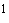 ________________Зарегистрирован Министерством юстиции Российской Федерации 24 декабря 2014 г., регистрационный N 35345.
4. Профилактические осмотры несовершеннолетних в целях выявления туберкулеза проводятся в порядке, установленном приказом Министерства здравоохранения Российской Федерации от 21 марта 2017 г. N 124н "Об утверждении порядка и сроков проведения профилактических медицинских осмотров граждан в целях выявления туберкулеза".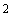 ________________Зарегистрирован Министерством юстиции Российской Федерации 31 мая 2017 г., регистрационный N 46909.
5. Необходимым предварительным условием проведения профилактического осмотра является дача информированного добровольного согласия несовершеннолетнего (его родителя или иного законного представителя) на медицинское вмешательство с соблюдением требований, установленных статьей 20 Федерального закона от 21 ноября 2011 г. N 323-ФЗ "Об основах охраны здоровья граждан в Российской Федерации" (далее - Федеральный закон).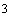 ________________Собрание законодательства Российской Федерации, 2011, N 48, ст.6724; 2013, N 48, ст.6165.
6. Профилактические осмотры проводятся в рамках программы государственных гарантий бесплатного оказания гражданам медицинской помощи и территориальных программ государственных гарантий бесплатного оказания гражданам медицинской помощи, в том числе в рамках территориальной программы обязательного медицинского страхования.
7. Профилактические осмотры проводятся медицинскими организациями в объеме, предусмотренном перечнем исследований при проведении профилактических медицинских осмотров несовершеннолетних согласно приложению N 1 к настоящему Порядку (далее - Перечень исследований).
8. Информация о состоянии здоровья несовершеннолетнего, полученная по результатам профилактического осмотра, предоставляется несовершеннолетнему лично врачом, принимающим непосредственное участие в проведении профилактических осмотров. В отношении несовершеннолетнего, не достигшего возраста, установленного частью 2 статьи 54 Федерального закона, информация о состоянии здоровья предоставляется его родителю или иному законному представителю.
9. В случае если при проведении профилактического осмотра выявлены признаки причинения вреда здоровью несовершеннолетнего, в отношении которых имеются достаточные основания полагать, что они возникли в результате противоправных действий, медицинский работник обязан обеспечить информирование об этом органов внутренних дел в соответствии с Порядком информирования медицинскими организациями органов внутренних дел о поступлении пациентов, в отношении которых имеются достаточные основания полагать, что вред их здоровью причинен в результате противоправных действий, утвержденным приказом Министерства здравоохранения и социального развития Российской Федерации от 17 мая 2012 г. N 565н.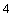 ________________Зарегистрирован Министерством юстиции Российской Федерации 25 июля 2012 г., регистрационный N 25004.
10. Профилактические осмотры проводятся медицинскими организациями независимо от их организационно-правовой формы, оказывающими первичную медико-санитарную помощь несовершеннолетним и имеющими лицензию на осуществление медицинской деятельности, предусматривающую выполнение работ (оказание услуг) по "медицинским осмотрам профилактическим", "педиатрии" или "общей врачебной практике (семейной медицине)", "неврологии", "офтальмологии", "травматологии и ортопедии", "детской хирургии" или "хирургии", "психиатрии", "стоматологии детской" или "стоматологии общей практики", "детской урологии-андрологии" или "урологии", "детской эндокринологии" или "эндокринологии", "оториноларингологии (за исключением кохлеарной имплантации)", "акушерству и гинекологии (за исключением использования вспомогательных репродуктивных технологий)", "лабораторной диагностике", "клинической лабораторной диагностике", "функциональной диагностике", "ультразвуковой диагностике" и "рентгенологии".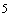 ________________При условии соблюдения требований, установленных пунктом 11 настоящего Порядка.
Профилактические осмотры обучающихся в образовательных организациях, реализующих основные общеобразовательные программы, образовательные программы среднего профессионального образования, осуществляются в образовательной организации либо в случаях, установленных органами государственной власти субъектов Российской Федерации, в медицинской организации. Для прохождения профилактических осмотров обучающихся в образовательной организации эта образовательная организация обязана предоставить безвозмездно медицинской организации помещение, соответствующее условиям и требованиям для оказания указанной помощи.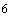 ________________Статья 41 Федерального закона от 29 декабря 2012 г. N 273-Ф3 "Об образовании в Российской Федерации" (Собрание законодательства Российской Федерации, 2012, N 53 (ч.1), ст.7598; 2017, N 29, ст.4437).
11. В случае если у медицинской организации, имеющей лицензию на осуществление медицинской деятельности, предусматривающую выполнение работ (оказание услуг) по "медицинским осмотрам профилактическим", "педиатрии" или "общей врачебной практике (семейной медицине)", отсутствует лицензия на медицинскую деятельность в части выполнения иных работ (услуг), перечисленных в пункте 10 настоящего Порядка, указанная медицинская организация заключает договор для проведения профилактических осмотров с иными медицинскими организациями, имеющими лицензию на осуществление медицинской деятельности в части выполнения требуемых работ (услуг).
В случае если в медицинской организации отсутствует:

1) врач - детский уролог-андролог, то в проведении профилактического осмотра участвует врач-уролог или врач - детский хирург, прошедший обучение по программам дополнительного профессионального образования в части особенностей урологических заболеваний у детей, при этом медицинская организация должна иметь лицензию на осуществление медицинской деятельности, предусматривающую выполнение работ (оказание услуг) по "урологии" или "детской хирургии" соответственно;
2) врач-стоматолог детский, то в проведении профилактического осмотра участвует врач-стоматолог, прошедший обучение по программам дополнительного профессионального образования в части особенностей стоматологических заболеваний у детей, при этом медицинская организация должна иметь лицензию на осуществление медицинской деятельности, предусматривающую выполнение работ (оказание услуг) по "стоматологии общей практики";3) врач - детский эндокринолог, то в проведении профилактического осмотра участвует врач-эндокринолог, прошедший обучение по программам дополнительного профессионального образования в части особенностей эндокринологических заболеваний у детей, при этом медицинская организация должна иметь лицензию на осуществление медицинской деятельности, предусматривающую выполнение работ (оказание услуг) по "эндокринологии";
4) врач-психиатр детский (врач-психиатр подростковый), то в проведении профилактического осмотра участвует врач-психиатр, прошедший обучение по программам дополнительного профессионального образования в части особенностей психических расстройств и расстройств поведения у детей, при этом медицинская организация должна иметь лицензию на осуществление медицинской деятельности, предусматривающую выполнение работ (оказание услуг) по "психиатрии";
5) врач - детский хирург, то в проведении профилактического осмотра участвует врач-хирург, прошедший обучение по программам дополнительного профессионального образования в части особенностей хирургических заболеваний у детей, при этом медицинская организация должна иметь лицензию на осуществление медицинской деятельности, предусматривающую выполнение работ (оказание услуг) по "хирургии".
12. В целях организации проведения профилактических осмотров врачами-педиатрами, врачами-педиатрами участковыми, врачами общей практики (семейными врачами) (далее - врач, ответственный за проведение профилактического осмотра) медицинской организации, в которой несовершеннолетний получает первичную медико-санитарную помощь, составляются поименные списки несовершеннолетних (за исключением несовершеннолетних старше 2 лет, подлежащих диспансеризации в соответствии с законодательством Российской Федерации), в которых указываются следующие сведения: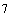 ________________Приказ Министерства здравоохранения Российской Федерации от 15 февраля 2013 г. N 72н "О проведении диспансеризации пребывающих в стационарных учреждениях детей-сирот и детей, находящихся в трудной жизненной ситуации" (зарегистрирован Министерством юстиции Российской Федерации 2 апреля 2013 г., регистрационный N 27964) и приказ Министерства здравоохранения Российской Федерации от 11 апреля 2013 г. N 216н "Об утверждении Порядка диспансеризации детей-сирот и детей, оставшихся без попечения родителей, в том числе усыновленных (удочеренных), принятых под опеку (попечительство), в приемную или патронатную семью" (зарегистрирован Министерством юстиции Российской Федерации 21 мая 2013 г., регистрационный N 28454).
1) фамилия, имя, отчество (при наличии), возраст (дата, месяц, год рождения);
2) обучающийся или не обучающийся в образовательной организации (для обучающихся указывается полное наименование и юридический адрес образовательной организации);
3) перечень осмотров врачами-специалистами, лабораторных, инструментальных и иных исследований исходя из Перечня исследований;4) планируемые дата и место проведения профилактического осмотра.

13. Уполномоченное должностное лицо медицинской организации на основании поименных списков несовершеннолетних составляет календарный план проведения профилактических осмотров с указанием дат и мест их проведения, необходимого количества осмотров врачами-специалистами (с указанием должности, фамилии и инициалов), лабораторных, инструментальных и иных исследований, числа несовершеннолетних по каждой возрастной группе (далее - календарный план).
Календарный план утверждается руководителем (уполномоченным должностным лицом) медицинской организации не позднее чем за месяц до начала календарного года и доводится до сведения медицинских работников, участвующих в проведении профилактических осмотров, в том числе врачей, ответственных за проведение профилактических осмотров.
В случае изменения численности несовершеннолетних, подлежащих профилактическим осмотрам, врач, ответственный за проведение профилактического осмотра, представляет до 20 числа текущего месяца дополнительный поименный список уполномоченному должностному лицу медицинской организации, на основании которого до 27 числа текущего месяца руководителем (уполномоченным должностным лицом) медицинской организации утверждается дополнительный календарный план.
14. Врач, ответственный за проведение профилактического осмотра, не позднее чем за 5 рабочих дней до начала его проведения обязан обеспечить оформление в соответствии с Федеральным закономинформированного добровольного согласия несовершеннолетнего (его родителя или иного законного представителя) на проведение профилактического осмотра (далее - информированное согласие) и вручить (направить) несовершеннолетнему (родителю или иному законному представителю) оформленное информированное согласие и направление на профилактический осмотр с указанием перечня осмотров врачами-специалистами и исследований, а также даты, времени и места их проведения.
15. В день прохождения профилактического осмотра несовершеннолетний прибывает в место проведения профилактического осмотра и представляет направление на профилактический осмотр и информированное согласие.
16. Профилактические осмотры проводятся медицинскими организациями в год достижения несовершеннолетними возраста, указанного в Перечне исследований.
17. При проведении профилактических осмотров учитываются результаты осмотров врачами-специалистами и исследований, внесенные в медицинскую документацию несовершеннолетнего (историю развития ребенка), давность которых не превышает 3 месяцев с даты проведения осмотра врача-специалиста и (или) исследования, а у несовершеннолетнего, не достигшего возраста 2 лет, учитываются результаты осмотров врачами-специалистами и исследований, давность которых не превышает 1 месяца с даты осмотра врача-специалиста и (или) исследования. Результаты флюорографии легких (рентгенографии (рентгеноскопии), компьютерной томографии органов грудной клетки), внесенные в медицинскую документацию несовершеннолетнего (историю развития ребенка), учитываются, если их давность не превышает 12 месяцев с даты проведения исследования.
18. В случае подозрения на наличие у несовершеннолетнего заболевания (состояния), диагноз которого не может быть установлен при проведении осмотров врачами-специалистами и исследований, включенных в Перечень исследований, врач, ответственный за проведение профилактического осмотра, врачи-специалисты, участвующие в проведении профилактического осмотра, направляют несовершеннолетнего на дополнительную консультацию и (или) исследование.
19. Профилактический осмотр является завершенным в случае проведения осмотров врачами-специалистами и выполнения исследований, включенных в Перечень исследований (I этап).В случае подозрения на наличие у несовершеннолетнего заболевания (состояния), диагноз которого не может быть установлен при проведении осмотров врачами-специалистами и исследований, включенных вПеречень исследований, и (или) необходимости получения информации о состоянии здоровья несовершеннолетнего из других медицинских организаций профилактический осмотр является завершенным в случае проведения дополнительных консультаций, исследований, назначенных в соответствии с пунктом 18 настоящего Порядка, и (или) получения информации о состоянии здоровья несовершеннолетнего из других медицинских организаций (II этап).
В случае отказа несовершеннолетнего (его родителя или иного законного представителя) от проведения одного или нескольких медицинских вмешательств, предусмотренных в рамках I или II этапов профилактического осмотра, оформленного в соответствии со статьей 20 Федерального закона, профилактический осмотр считается завершенным в объеме проведенных осмотров врачами-специалистами и выполненных исследований.
20. Общая продолжительность I этапа профилактического осмотра должна составлять не более 20 рабочих дней, а при назначении дополнительных консультаций, исследований и (или) необходимости получения информации о состоянии здоровья несовершеннолетнего из других медицинских организаций общая продолжительность профилактического осмотра должна составлять не более 45 рабочих дней (I и II этапы).
21. Данные о проведении профилактического осмотра вносятся в историю развития ребенка и учетную форму N 030-ПО/у-17 "Карта профилактического медицинского осмотра несовершеннолетнего" (далее - карта осмотра) в соответствии с Порядком заполнения учетной формы N 030-ПО/у-17 "Карта профилактического медицинского осмотра несовершеннолетнего", утвержденным настоящим приказом.
22. На основании результатов профилактического осмотра врач, ответственный за проведение профилактического осмотра:
1) определяет группу здоровья несовершеннолетнего в соответствии с Правилами комплексной оценки состояния здоровья несовершеннолетних, предусмотренными приложением N 2 к настоящему Порядку;
2) определяет медицинскую группу для занятий физической культурой в соответствии с Правилами определения медицинских групп для занятий несовершеннолетними физической культурой, предусмотренными приложением N 3 к настоящему Порядку, и оформляет медицинское заключение о принадлежности несовершеннолетнего к медицинской группе для занятий физической культурой по форме, предусмотренной приложением N 4 к настоящему Порядку (в отношении несовершеннолетних, занимающихся физической культурой);
3) направляет информацию о результатах профилактического осмотра медицинским работникам медицинского блока образовательной организации, в которой обучается несовершеннолетний.
23. Карта осмотра хранится в медицинской организации в течение 5 лет. Копия карты осмотра направляется медицинской организацией, проводившей профилактический осмотр, в медицинскую организацию для оказания медицинской помощи в рамках программы государственных гарантий бесплатного оказания гражданам медицинской помощи, выбранную несовершеннолетним или его родителем (законным представителем), а также выдается на руки несовершеннолетнему (его родителю или иному законному представителю), в том числе для последующего представления в образовательные организации.
24. По итогам проведения профилактических осмотров медицинская организация заполняет форму статистической отчетности N 030-ПО/о-17 "Сведения о профилактических медицинских осмотрах несовершеннолетних" (далее - отчет) в соответствии с Порядком заполнения и сроками представления формы статистической отчетности N 030-ПО/о-17 "Сведения о профилактических медицинских осмотрах несовершеннолетних", утвержденным настоящим приказом. Отчет хранится в медицинской организации в течение 10 лет.
25. Орган исполнительной власти субъекта Российской Федерации в сфере охраны здоровья обобщает и анализирует результаты профилактических осмотров в субъекте Российской Федерации и направляет в Министерство здравоохранения Российской Федерации отчет по субъекту Российской Федерации.
Приложение N 1
к Порядку проведения
профилактических медицинских
осмотров несовершеннолетних,
утвержденному приказом Министерства
здравоохранения Российской Федерации
от 10 августа 2017 года N 514н
Перечень исследований при проведении профилактических медицинских осмотров несовершеннолетнихПриложение N 2
к Порядку проведения
профилактических медицинских осмотров
несовершеннолетних, утвержденному приказом
Министерства здравоохранения
Российской Федерации
от 10 августа 2017 года N 514н     
     
Правила комплексной оценки состояния здоровья несовершеннолетних
1. Комплексная оценка состояния здоровья несовершеннолетних осуществляется на основании следующих критериев:1) наличие или отсутствие функциональных нарушений и (или) хронических заболеваний (состояний) с учетом клинического варианта и фазы течения патологического процесса;2) уровень функционального состояния основных систем организма;3) степень сопротивляемости организма неблагоприятным внешним воздействиям;4) уровень достигнутого развития и степень его гармоничности.2. В зависимости от состояния здоровья несовершеннолетние относятся к следующим группам:1) I группа здоровья - здоровые несовершеннолетние, имеющие нормальное физическое и психическое развитие, не имеющие анатомических дефектов, функциональных и морфофункциональных нарушений;2) II группа здоровья - несовершеннолетние:- у которых отсутствуют хронические заболевания (состояния), но имеются некоторые функциональные и морфофункциональные нарушения;- реконвалесценты, особенно перенесшие инфекционные заболевания тяжелой и средней степени тяжести;- с общей задержкой физического развития в отсутствие заболеваний эндокринной системы (низкий рост, отставание по уровню биологического развития), с дефицитом массы тела или избыточной массой тела;- часто и (или) длительно болеющие острыми респираторными заболеваниями;- с физическими недостатками, последствиями травм или операций при сохранности функций органов и систем организма;
3) III группа здоровья - несовершеннолетние:- страдающие хроническими заболеваниями (состояниями) в стадии клинической ремиссии, с редкими обострениями, с сохраненными или компенсированными функциями органов и систем организма, при отсутствии осложнений основного заболевания (состояния);- с физическими недостатками, последствиями травм и операций при условии компенсации функций органов и систем организма, степень которой не ограничивает возможность обучения или труда;4) IV группа здоровья - несовершеннолетние:- страдающие хроническими заболеваниями (состояниями) в активной стадии и стадии нестойкой клинической ремиссии с частыми обострениями, с сохраненными или компенсированными функциями органов и систем организма либо неполной компенсацией функций;- с хроническими заболеваниями (состояниями) в стадии ремиссии, с нарушениями функций органов и систем организма, требующими назначения поддерживающего лечения;- с физическими недостатками, последствиями травм и операций с неполной компенсацией функций органов и систем организма, повлекшими ограничения возможности обучения или труда;
5) V группа здоровья - несовершеннолетние:
страдающие тяжелыми хроническими заболеваниями (состояниями) с редкими клиническими ремиссиями, частыми обострениями, непрерывно рецидивирующим течением, выраженной декомпенсацией функций органов и систем организма, наличием осложнений, требующими назначения постоянного лечения;
с физическими недостатками, последствиями травм и операций с выраженным нарушением функций органов и систем организма и значительным ограничением возможности обучения или труда.
Приложение N 3
к Порядку проведения
профилактических медицинских осмотров
несовершеннолетних, утвержденному приказом
Министерства здравоохранения
Российской Федерации
от 10 августа 2017 года N 514н
Правила определения медицинских групп для занятий несовершеннолетними физической культурой1. Определение медицинских групп для занятий несовершеннолетним физической культурой с учетом состояния его здоровья осуществляется в целях оценки уровня физического развития и функциональных возможностей несовершеннолетнего, выбора оптимальной программы физического воспитания, выработки медицинских рекомендаций по планированию занятий физической культурой.

2. В зависимости от состояния здоровья несовершеннолетние относятся к следующим медицинским группам для занятий физической культурой: основная, подготовительная и специальная.

3. К основной медицинской группе для занятий физической культурой (I группа) относятся несовершеннолетние:
без нарушений состояния здоровья и физического развития;
с функциональными нарушениями, не повлекшими отставание от сверстников в физическом развитии и физической подготовленности.
Отнесенным к основной медицинской группе несовершеннолетним разрешаются занятия в полном объеме по учебной программе физического воспитания с использованием профилактических технологий, подготовка и сдача тестов индивидуальной физической подготовленности.

4. К подготовительной медицинской группе для занятий физической культурой (II группа) относятся несовершеннолетние:
имеющие морфофункциональные нарушения или физически слабо подготовленные;
входящие в группы риска по возникновению заболеваний (патологических состояний);
с хроническими заболеваниями (состояниями) в стадии стойкой клинико-лабораторной ремиссии, длящейся не менее 3-5 лет.
Отнесенным к этой группе несовершеннолетним разрешаются занятия по учебным программам физического воспитания при условии более постепенного освоения комплекса двигательных навыков и умений, особенно связанных с предъявлением к организму повышенных требований, более осторожного дозирования физической нагрузки и исключения противопоказанных движений.
Тестовые испытания, сдача индивидуальных нормативов и участие в массовых физкультурных мероприятиях не разрешается без дополнительного медицинского осмотра. К участию в спортивных соревнованиях эти обучающиеся не допускаются. Рекомендуются дополнительные занятия для повышения общей физической подготовки в образовательной организации или в домашних условиях.
5. Специальная медицинская группа для занятий физической культурой делится на две подгруппы: специальную "А" и специальную "Б".

5.1. К специальной подгруппе "А" (III группа) относятся несовершеннолетние:
с нарушениями состояния здоровья постоянного (хронические заболевания (состояния), врожденные пороки развития, деформации без прогрессирования, в стадии компенсации) или временного характера;
с нарушениями физического развития, требующими ограничения физических нагрузок.
Отнесенным к этой группе несовершеннолетним разрешаются занятия оздоровительной физической культурой по специальным программам (профилактические и оздоровительные технологии).
При занятиях оздоровительной физической культурой должны учитываться характер и степень выраженности нарушений состояния здоровья, физического развития и уровень функциональных возможностей несовершеннолетнего, при этом резко ограничивают скоростно-силовые, акробатические упражнения и подвижные игры умеренной интенсивности, рекомендуются прогулки на открытом воздухе. Возможны занятия адаптивной физической культурой.

5.2. К специальной подгруппе "Б" (IV группа) относятся несовершеннолетние, имеющие нарушения состояния здоровья постоянного (хронические заболевания (состояния) в стадии субкомпенсации) и временного характера, без выраженных нарушений самочувствия.
Отнесенным к этой группе несовершеннолетним рекомендуются в обязательном порядке занятия лечебной физкультурой в медицинской организации, а также проведение регулярных самостоятельных занятий в домашних условиях по комплексам, предложенным врачом по лечебной физкультуре медицинской организации.
Приложение N 4
к Порядку проведения
профилактических медицинских осмотров
несовершеннолетних, утвержденному приказом
Министерства здравоохранения
Российской Федерации
от 10 августа 2017 года N 514н     
     
Форма     
Медицинское заключение
о принадлежности несовершеннолетнего к медицинской группе для занятий физической культурой 
Приложение N 2
к приказу
Министерства здравоохранения
Российской Федерации
от 10 августа 2017 года N 514н     
     
Медицинская документация
Учетная форма N 030-ПО/у-17
Карта профилактического медицинского осмотра несовершеннолетнего
Примечание:
Все пункты Карты профилактического медицинского осмотра несовершеннолетнего заполняются разборчиво, при отсутствии данных ставится прочерк. Исправления не допускаются.
Приложение N 3
к приказу
Министерства здравоохранения
Российской Федерации
от 10 августа 2017 года N 514н
Порядок заполнения учетной формы N 030-ПО/у-17 "Карта профилактического медицинского осмотра несовершеннолетнего"1. Учетная форма N 030-ПО/у-17 "Карта профилактического медицинского осмотра несовершеннолетнего" (далее - Карта осмотра) заполняется на каждого несовершеннолетнего (за исключением несовершеннолетних, подлежащих профилактическим осмотрам, в возрасте до 1 года, в 1 год 3 мес. и в 1 год 6 мес.) по результатам прохождения профилактического медицинского осмотра (далее - профилактический осмотр) в соответствии с Порядком проведения профилактических медицинских осмотров несовершеннолетних, утвержденным настоящим приказом (далее - Порядок).
2. На каждого несовершеннолетнего не позднее 20 рабочих дней с даты окончания профилактического осмотра заполняется Карта осмотра, независимо от числа медицинских работников, участвующих в проведении профилактического медицинского осмотра, в том числе в электронном виде с использованием интернет-портала https://orph.rosminzdrav.ru.
3. В случае если несовершеннолетний не обучается в образовательной организации, в пунктах 8 и 9 ставится прочерк.4. В подпунктах 15.7 и 16.8 Карты осмотра указывается группа здоровья, определенная в соответствии с Правилами комплексной оценки состояния здоровья несовершеннолетних, предусмотренными приложением N 2 к Порядку.
5. В подпунктах 15.8 и 16.9 Карты осмотра указывается медицинская группа для занятий физической культурой, определенная в соответствии с Правилами определения медицинских групп для занятий несовершеннолетними физической культурой, предусмотренными приложением N 3 к Порядку.
Приложение N 4
к приказу
Министерства здравоохранения
Российской Федерации
от 10 августа 2017 года N 514н     
     
Форма статистической отчетности N 030-ПО/о-17          
Сведения о профилактических медицинских осмотрах несовершеннолетних
за 20__ год________________Источником информации для заполнения формы служит учетная форма N 030-ПО/у-17 "Карта профилактического медицинского осмотра несовершеннолетнего".
1. Число несовершеннолетних (далее - дети), подлежащих профилактическим осмотрам в отчетном периоде:1.1. всего в возрасте от 0 до 17 лет включительно: _____________ (человек), из них:1.1.1. в возрасте от 0 до 4 лет включительно _____________ (человек),1.1.2. в возрасте от 0 до 14 лет включительно _____________ (человек),1.1.3. в возрасте от 5 до 9 лет включительно _____________ (человек),1.1.4. в возрасте от 10 до 14 лет включительно ____________ (человек),1.1.5. в возрасте от 15 до 17 лет включительно ____________ (человек),1.1.6. детей-инвалидов в возрасте от 0 до 17 лет включительно ____________ (человек).
2. Число детей прошедших профилактические осмотры в отчетном периоде (от п.1):2.1. всего в возрасте от 0 до 17 лет включительно: _____________ (человек), из них:2.1.1. в возрасте от 0 до 4 лет включительно ____________ (человек),2.1.2. в возрасте от 0 до 14 лет включительно ____________ (человек),2.1.3. в возрасте от 5 до 9 лет включительно ____________ (человек),2.1.4. в возрасте от 10 до 14 лет включительно ____________ (человек),2.1.5. в возрасте от 15 до 17 лет включительно ____________ (человек)2.1.6. детей-инвалидов в возрасте от 0 до 17 лет включительно ____________ (человек).3. Структура выявленных заболеваний (состояний) у детей в возрасте от 0 до 17 лет включительно __________
4. Результаты дополнительных консультаций, исследований, лечения, медицинской реабилитации детей по результатам проведения профилактических осмотров:4.1. Дополнительные консультации и (или) исследования________________Указывается число детей, прошедших дополнительные консультации и (или) исследования в полном объёме.
4.2. Лечение, медицинская реабилитация и санаторно-курортное лечение
5. Число детей по уровню физического развития
6. Число детей по медицинским группам для занятий физической культурой
7. Число детей по группам здоровья
Приложение N 5
к приказу
Министерства здравоохранения
Российской Федерации
от 10 августа 2017 года N 514н     
Порядок заполнения и сроки представления формы статистической отчетности N 030-ПО/о-17 "Сведения о профилактических медицинских осмотрах несовершеннолетних"1. Форма статистической отчетности N 030-ПО/о-17 "Сведения о профилактических медицинских осмотрах несовершеннолетних" (далее - Форма) составляется медицинскими организациями, оказывающими первичную медико-санитарную помощь (далее - медицинские организации), по результатам проведения профилактических медицинских осмотров в соответствии с Порядком проведения профилактических медицинских осмотров несовершеннолетних, утвержденным настоящим приказом (далее - Порядок).
2. Медицинские организации заполняют Форму ежегодно и до 20 января месяца, следующего за отчетным годом, представляют в орган исполнительной власти субъекта Российской Федерации в сфере охраны здоровья (далее - орган власти).
3. Орган власти не позднее 15 февраля года, следующего за отчетным годом, представляет Форму в Министерство здравоохранения Российской Федерации, в том числе в электронном виде с использованием интернет-портала https://orph.rosminzdrav.ru.
4. В титульной части Формы:
4.1. В строке "Сведения о профилактических медицинских осмотрах несовершеннолетних за 20__ год" указывается наименование органа власти.
4.2. В строке "Наименование отчитывающейся медицинской организации" указывается полное наименование медицинской организации (органа власти) в соответствии с учредительными документами.
4.3. В строке "Адрес медицинской организации" указываются адрес местонахождения, почтовый адрес и адрес электронной почты медицинской организации (органа власти).
5. В графах 1.1, 1.1.1-1.1.5 указывается число несовершеннолетних, подлежащих профилактическим осмотрам в отчетном периоде (за исключением несовершеннолетних, подлежащих профилактическим осмотрам в возрасте до 1 года, в 1 год 3 мес. и в 1 год 6 мес.) в соответствии с пунктом 13 Порядка.
6. В Форму включаются сведения, содержащиеся в учетной форме N 030-ПО/у-17 "Карта профилактического медицинского осмотра несовершеннолетнего", утвержденной настоящим приказом, и в медицинской документации несовершеннолетнего (истории развития ребенка).
Электронный текст документа
подготовлен АО "Кодекс" и сверен по:
Официальный интернет-портал 
правовой информации
www.pravo.gov.ru, 21.08.2017,
N 0001201708210001N п/пN п/пN п/пN п/пВозрастные периоды, в которые проводятся профилактические медицинские осмотры несовершеннолетнихВозрастные периоды, в которые проводятся профилактические медицинские осмотры несовершеннолетнихОсмотры врачами-специалистамиОсмотры врачами-специалистамиОсмотры врачами-специалистамиЛабораторные, функциональные и иные исследованияЛабораторные, функциональные и иные исследованияЛабораторные, функциональные и иные исследованияЛабораторные, функциональные и иные исследования1.1.1.1.НоворожденныйНоворожденныйПедиатрПедиатрПедиатрНеонатальный скрининг на врожденный гипотиреоз, фенилкетонурию, адреногенитальный синдром, муковисцидоз и галактоземию*

Аудиологический скрининг**Неонатальный скрининг на врожденный гипотиреоз, фенилкетонурию, адреногенитальный синдром, муковисцидоз и галактоземию*

Аудиологический скрининг**Неонатальный скрининг на врожденный гипотиреоз, фенилкетонурию, адреногенитальный синдром, муковисцидоз и галактоземию*

Аудиологический скрининг**Неонатальный скрининг на врожденный гипотиреоз, фенилкетонурию, адреногенитальный синдром, муковисцидоз и галактоземию*

Аудиологический скрининг**________________* Неонатальный скрининг на врожденный гипотиреоз, фенилкетонурию, адреногенитальный синдром, муковисцидоз и галактоземию проводится детям в возрасте до 1 месяца включительно в случае отсутствия сведений о его проведении.
** Аудиологический скрининг проводится детям в возрасте до 3 месяцев включительно в случае отсутствия сведений о его проведении.
________________* Неонатальный скрининг на врожденный гипотиреоз, фенилкетонурию, адреногенитальный синдром, муковисцидоз и галактоземию проводится детям в возрасте до 1 месяца включительно в случае отсутствия сведений о его проведении.
** Аудиологический скрининг проводится детям в возрасте до 3 месяцев включительно в случае отсутствия сведений о его проведении.
________________* Неонатальный скрининг на врожденный гипотиреоз, фенилкетонурию, адреногенитальный синдром, муковисцидоз и галактоземию проводится детям в возрасте до 1 месяца включительно в случае отсутствия сведений о его проведении.
** Аудиологический скрининг проводится детям в возрасте до 3 месяцев включительно в случае отсутствия сведений о его проведении.
________________* Неонатальный скрининг на врожденный гипотиреоз, фенилкетонурию, адреногенитальный синдром, муковисцидоз и галактоземию проводится детям в возрасте до 1 месяца включительно в случае отсутствия сведений о его проведении.
** Аудиологический скрининг проводится детям в возрасте до 3 месяцев включительно в случае отсутствия сведений о его проведении.
________________* Неонатальный скрининг на врожденный гипотиреоз, фенилкетонурию, адреногенитальный синдром, муковисцидоз и галактоземию проводится детям в возрасте до 1 месяца включительно в случае отсутствия сведений о его проведении.
** Аудиологический скрининг проводится детям в возрасте до 3 месяцев включительно в случае отсутствия сведений о его проведении.
________________* Неонатальный скрининг на врожденный гипотиреоз, фенилкетонурию, адреногенитальный синдром, муковисцидоз и галактоземию проводится детям в возрасте до 1 месяца включительно в случае отсутствия сведений о его проведении.
** Аудиологический скрининг проводится детям в возрасте до 3 месяцев включительно в случае отсутствия сведений о его проведении.
________________* Неонатальный скрининг на врожденный гипотиреоз, фенилкетонурию, адреногенитальный синдром, муковисцидоз и галактоземию проводится детям в возрасте до 1 месяца включительно в случае отсутствия сведений о его проведении.
** Аудиологический скрининг проводится детям в возрасте до 3 месяцев включительно в случае отсутствия сведений о его проведении.
________________* Неонатальный скрининг на врожденный гипотиреоз, фенилкетонурию, адреногенитальный синдром, муковисцидоз и галактоземию проводится детям в возрасте до 1 месяца включительно в случае отсутствия сведений о его проведении.
** Аудиологический скрининг проводится детям в возрасте до 3 месяцев включительно в случае отсутствия сведений о его проведении.
________________* Неонатальный скрининг на врожденный гипотиреоз, фенилкетонурию, адреногенитальный синдром, муковисцидоз и галактоземию проводится детям в возрасте до 1 месяца включительно в случае отсутствия сведений о его проведении.
** Аудиологический скрининг проводится детям в возрасте до 3 месяцев включительно в случае отсутствия сведений о его проведении.
________________* Неонатальный скрининг на врожденный гипотиреоз, фенилкетонурию, адреногенитальный синдром, муковисцидоз и галактоземию проводится детям в возрасте до 1 месяца включительно в случае отсутствия сведений о его проведении.
** Аудиологический скрининг проводится детям в возрасте до 3 месяцев включительно в случае отсутствия сведений о его проведении.
________________* Неонатальный скрининг на врожденный гипотиреоз, фенилкетонурию, адреногенитальный синдром, муковисцидоз и галактоземию проводится детям в возрасте до 1 месяца включительно в случае отсутствия сведений о его проведении.
** Аудиологический скрининг проводится детям в возрасте до 3 месяцев включительно в случае отсутствия сведений о его проведении.
________________* Неонатальный скрининг на врожденный гипотиреоз, фенилкетонурию, адреногенитальный синдром, муковисцидоз и галактоземию проводится детям в возрасте до 1 месяца включительно в случае отсутствия сведений о его проведении.
** Аудиологический скрининг проводится детям в возрасте до 3 месяцев включительно в случае отсутствия сведений о его проведении.
________________* Неонатальный скрининг на врожденный гипотиреоз, фенилкетонурию, адреногенитальный синдром, муковисцидоз и галактоземию проводится детям в возрасте до 1 месяца включительно в случае отсутствия сведений о его проведении.
** Аудиологический скрининг проводится детям в возрасте до 3 месяцев включительно в случае отсутствия сведений о его проведении.
2.2.2.1 месяц1 месяцПедиатр

Невролог

Детский хирург

Офтальмолог

Детский стоматологПедиатр

Невролог

Детский хирург

Офтальмолог

Детский стоматологПедиатр

Невролог

Детский хирург

Офтальмолог

Детский стоматологПедиатр

Невролог

Детский хирург

Офтальмолог

Детский стоматологПедиатр

Невролог

Детский хирург

Офтальмолог

Детский стоматологПедиатр

Невролог

Детский хирург

Офтальмолог

Детский стоматологУльтразвуковое исследование органов брюшной полости (комплексное)

Ультразвуковое исследование почек

Ультразвуковое исследование тазобедренных суставов

Эхокардиография

Нейросонография

Аудиологический скрининг**________________** Аудиологический скрининг проводится детям в возрасте до 3 месяцев включительно в случае отсутствия сведений о его проведении.________________** Аудиологический скрининг проводится детям в возрасте до 3 месяцев включительно в случае отсутствия сведений о его проведении.________________** Аудиологический скрининг проводится детям в возрасте до 3 месяцев включительно в случае отсутствия сведений о его проведении.________________** Аудиологический скрининг проводится детям в возрасте до 3 месяцев включительно в случае отсутствия сведений о его проведении.________________** Аудиологический скрининг проводится детям в возрасте до 3 месяцев включительно в случае отсутствия сведений о его проведении.________________** Аудиологический скрининг проводится детям в возрасте до 3 месяцев включительно в случае отсутствия сведений о его проведении.________________** Аудиологический скрининг проводится детям в возрасте до 3 месяцев включительно в случае отсутствия сведений о его проведении.________________** Аудиологический скрининг проводится детям в возрасте до 3 месяцев включительно в случае отсутствия сведений о его проведении.________________** Аудиологический скрининг проводится детям в возрасте до 3 месяцев включительно в случае отсутствия сведений о его проведении.________________** Аудиологический скрининг проводится детям в возрасте до 3 месяцев включительно в случае отсутствия сведений о его проведении.________________** Аудиологический скрининг проводится детям в возрасте до 3 месяцев включительно в случае отсутствия сведений о его проведении.________________** Аудиологический скрининг проводится детям в возрасте до 3 месяцев включительно в случае отсутствия сведений о его проведении.3.3.2 месяца2 месяца2 месяца2 месяца2 месяца2 месяцаПедиатрПедиатрПедиатрОбщий анализ крови

Общий анализ мочи4.4.3 месяца3 месяца3 месяца3 месяца3 месяца3 месяцаПедиатр

Травматолог-ортопедПедиатр

Травматолог-ортопедПедиатр

Травматолог-ортопедАудиологический скрининг**________________** Аудиологический скрининг проводится детям в возрасте до 3 месяцев включительно в случае отсутствия сведений о его проведении.________________** Аудиологический скрининг проводится детям в возрасте до 3 месяцев включительно в случае отсутствия сведений о его проведении.________________** Аудиологический скрининг проводится детям в возрасте до 3 месяцев включительно в случае отсутствия сведений о его проведении.________________** Аудиологический скрининг проводится детям в возрасте до 3 месяцев включительно в случае отсутствия сведений о его проведении.________________** Аудиологический скрининг проводится детям в возрасте до 3 месяцев включительно в случае отсутствия сведений о его проведении.________________** Аудиологический скрининг проводится детям в возрасте до 3 месяцев включительно в случае отсутствия сведений о его проведении.________________** Аудиологический скрининг проводится детям в возрасте до 3 месяцев включительно в случае отсутствия сведений о его проведении.________________** Аудиологический скрининг проводится детям в возрасте до 3 месяцев включительно в случае отсутствия сведений о его проведении.________________** Аудиологический скрининг проводится детям в возрасте до 3 месяцев включительно в случае отсутствия сведений о его проведении.________________** Аудиологический скрининг проводится детям в возрасте до 3 месяцев включительно в случае отсутствия сведений о его проведении.________________** Аудиологический скрининг проводится детям в возрасте до 3 месяцев включительно в случае отсутствия сведений о его проведении.________________** Аудиологический скрининг проводится детям в возрасте до 3 месяцев включительно в случае отсутствия сведений о его проведении.5.5.4 месяца4 месяца4 месяца4 месяца4 месяца4 месяцаПедиатрПедиатрПедиатр6.6.5 месяцев5 месяцев5 месяцев5 месяцев5 месяцев5 месяцевПедиатрПедиатрПедиатр7.7.6 месяцев6 месяцев6 месяцев6 месяцев6 месяцев6 месяцевПедиатрПедиатрПедиатр8.8.7 месяцев7 месяцев7 месяцев7 месяцев7 месяцев7 месяцевПедиатрПедиатрПедиатр9.9.8 месяцев8 месяцев8 месяцев8 месяцев8 месяцев8 месяцевПедиатрПедиатрПедиатр10.10.9 месяцев9 месяцев9 месяцев9 месяцев9 месяцев9 месяцевПедиатрПедиатрПедиатр11.11.10 месяцев10 месяцев10 месяцев10 месяцев10 месяцев10 месяцевПедиатрПедиатрПедиатр12.12.11 месяцев11 месяцев11 месяцев11 месяцев11 месяцев11 месяцевПедиатрПедиатрПедиатр13.13.12 месяцев12 месяцев12 месяцев12 месяцев12 месяцев12 месяцевПедиатр

Невролог

Детский хирург

Оториноларинголог

Травматолог-ортопедПедиатр

Невролог

Детский хирург

Оториноларинголог

Травматолог-ортопедПедиатр

Невролог

Детский хирург

Оториноларинголог

Травматолог-ортопедОбщий анализ крови

Общий анализ мочи

Электрокардиография14.14.1 год 3 месяца1 год 3 месяца1 год 3 месяца1 год 3 месяца1 год 3 месяца1 год 3 месяцаПедиатрПедиатрПедиатр15.15.1 год 6 месяцев1 год 6 месяцев1 год 6 месяцев1 год 6 месяцев1 год 6 месяцев1 год 6 месяцевПедиатрПедиатрПедиатр16.16.2 года2 года2 года2 года2 года2 годаПедиатр

Детский стоматолог

Психиатр детскийПедиатр

Детский стоматолог

Психиатр детскийПедиатр

Детский стоматолог

Психиатр детский17.17.3 года3 года3 года3 года3 года3 годаПедиатр

Невролог

Детский хирург

Детский стоматолог

Офтальмолог

Оториноларинголог

Акушер-гинеколог***

Детский уролог-андролог***Педиатр

Невролог

Детский хирург

Детский стоматолог

Офтальмолог

Оториноларинголог

Акушер-гинеколог***

Детский уролог-андролог***Педиатр

Невролог

Детский хирург

Детский стоматолог

Офтальмолог

Оториноларинголог

Акушер-гинеколог***

Детский уролог-андролог***Общий анализ крови

Общий анализ мочи________________*** Медицинский осмотр врача - детского уролога-андролога проходят мальчики, врача-акушера-гинеколога - девочки.________________*** Медицинский осмотр врача - детского уролога-андролога проходят мальчики, врача-акушера-гинеколога - девочки.________________*** Медицинский осмотр врача - детского уролога-андролога проходят мальчики, врача-акушера-гинеколога - девочки.________________*** Медицинский осмотр врача - детского уролога-андролога проходят мальчики, врача-акушера-гинеколога - девочки.________________*** Медицинский осмотр врача - детского уролога-андролога проходят мальчики, врача-акушера-гинеколога - девочки.________________*** Медицинский осмотр врача - детского уролога-андролога проходят мальчики, врача-акушера-гинеколога - девочки.________________*** Медицинский осмотр врача - детского уролога-андролога проходят мальчики, врача-акушера-гинеколога - девочки.________________*** Медицинский осмотр врача - детского уролога-андролога проходят мальчики, врача-акушера-гинеколога - девочки.________________*** Медицинский осмотр врача - детского уролога-андролога проходят мальчики, врача-акушера-гинеколога - девочки.________________*** Медицинский осмотр врача - детского уролога-андролога проходят мальчики, врача-акушера-гинеколога - девочки.________________*** Медицинский осмотр врача - детского уролога-андролога проходят мальчики, врача-акушера-гинеколога - девочки.________________*** Медицинский осмотр врача - детского уролога-андролога проходят мальчики, врача-акушера-гинеколога - девочки.18.18.4 года4 года4 года4 года4 года4 годаПедиатр

Детский стоматологПедиатр

Детский стоматологПедиатр

Детский стоматолог19.19.5 лет5 лет5 лет5 лет5 лет5 летПедиатр

Детский стоматологПедиатр

Детский стоматологПедиатр

Детский стоматолог20.20.6 лет6 лет6 лет6 лет6 лет6 летПедиатр

Невролог

Детский хирург

Детский стоматолог

Травматолог-ортопед

Офтальмолог

Оториноларинголог

Психиатр детский

Акушер-гинеколог

Детский уролог-андрологПедиатр

Невролог

Детский хирург

Детский стоматолог

Травматолог-ортопед

Офтальмолог

Оториноларинголог

Психиатр детский

Акушер-гинеколог

Детский уролог-андрологПедиатр

Невролог

Детский хирург

Детский стоматолог

Травматолог-ортопед

Офтальмолог

Оториноларинголог

Психиатр детский

Акушер-гинеколог

Детский уролог-андрологОбщий анализ крови

Общий анализ мочи

Ультразвуковое исследование органов брюшной полости (комплексное)

Ультразвуковое исследование почек

Эхокардиография

Электрокардиография21.21.7 лет7 лет7 лет7 лет7 лет7 летПедиатр

Невролог

Детский стоматолог

Офтальмолог

ОториноларингологПедиатр

Невролог

Детский стоматолог

Офтальмолог

ОториноларингологПедиатр

Невролог

Детский стоматолог

Офтальмолог

ОториноларингологОбщий анализ крови

Общий анализ мочи22.22.8 лет8 лет8 лет8 лет8 лет8 летПедиатр

Детский стоматологПедиатр

Детский стоматологПедиатр

Детский стоматолог23.23.9 лет9 лет9 лет9 лет9 лет9 летПедиатр

Детский стоматологПедиатр

Детский стоматологПедиатр

Детский стоматолог24.24.10 лет10 лет10 лет10 лет10 лет10 летПедиатр

Невролог

Детский стоматолог

Детский эндокринолог

Травматолог-ортопед

ОфтальмологПедиатр

Невролог

Детский стоматолог

Детский эндокринолог

Травматолог-ортопед

ОфтальмологПедиатр

Невролог

Детский стоматолог

Детский эндокринолог

Травматолог-ортопед

ОфтальмологОбщий анализ крови

Общий анализ мочи25.25.11 лет11 лет11 лет11 лет11 лет11 летПедиатр

Детский стоматологПедиатр

Детский стоматологПедиатр

Детский стоматолог26.26.12 лет12 лет12 лет12 лет12 лет12 летПедиатр

Детский стоматологПедиатр

Детский стоматологПедиатр

Детский стоматолог27.27.13 лет13 лет13 лет13 лет13 лет13 летПедиатр

Детский стоматолог

ОфтальмологПедиатр

Детский стоматолог

ОфтальмологПедиатр

Детский стоматолог

Офтальмолог28.28.14 лет14 лет14 лет14 лет14 лет14 летПедиатр

Детский стоматолог

Детский уролог-андролог

Акушер-гинеколог

Психиатр подростковыйПедиатр

Детский стоматолог

Детский уролог-андролог

Акушер-гинеколог

Психиатр подростковыйПедиатр

Детский стоматолог

Детский уролог-андролог

Акушер-гинеколог

Психиатр подростковый29.29.15 лет15 лет15 лет15 лет15 лет15 летПедиатр

Детский хирург

Детский стоматолог

Детский уролог-андролог

Детский эндокринолог

Невролог

Травматолог-ортопед

Офтальмолог

Оториноларинголог

Акушер-гинеколог

Психиатр подростковыйПедиатр

Детский хирург

Детский стоматолог

Детский уролог-андролог

Детский эндокринолог

Невролог

Травматолог-ортопед

Офтальмолог

Оториноларинголог

Акушер-гинеколог

Психиатр подростковыйПедиатр

Детский хирург

Детский стоматолог

Детский уролог-андролог

Детский эндокринолог

Невролог

Травматолог-ортопед

Офтальмолог

Оториноларинголог

Акушер-гинеколог

Психиатр подростковыйОбщий анализ крови
Общий анализ мочи

Ультразвуковое исследование органов брюшной полости (комплексное)

Ультразвуковое исследование почек

Электрокардиография30.30.16 лет16 лет16 лет16 лет16 лет16 летПедиатр

Детский хирург

Детский стоматолог

Детский уролог-андролог

Детский эндокринолог

Невролог

Травматолог-ортопед

Офтальмолог

Оториноларинголог

Акушер-гинеколог

Психиатр подростковыйПедиатр

Детский хирург

Детский стоматолог

Детский уролог-андролог

Детский эндокринолог

Невролог

Травматолог-ортопед

Офтальмолог

Оториноларинголог

Акушер-гинеколог

Психиатр подростковыйПедиатр

Детский хирург

Детский стоматолог

Детский уролог-андролог

Детский эндокринолог

Невролог

Травматолог-ортопед

Офтальмолог

Оториноларинголог

Акушер-гинеколог

Психиатр подростковыйОбщий анализ крови
Общий анализ мочи31.31.17 лет17 лет17 лет17 лет17 лет17 летПедиатр

Детский хирург

Детский стоматолог

Детский уролог-андролог

Детский эндокринолог

Невролог

Травматолог-ортопед

Офтальмолог

Оториноларинголог

Акушер-гинеколог

Психиатр подростковыйПедиатр

Детский хирург

Детский стоматолог

Детский уролог-андролог

Детский эндокринолог

Невролог

Травматолог-ортопед

Офтальмолог

Оториноларинголог

Акушер-гинеколог

Психиатр подростковыйПедиатр

Детский хирург

Детский стоматолог

Детский уролог-андролог

Детский эндокринолог

Невролог

Травматолог-ортопед

Офтальмолог

Оториноларинголог

Акушер-гинеколог

Психиатр подростковыйОбщий анализ крови

Общий анализ мочи

ЭлектрокардиографияВыдано(полное наименование медицинской организации)(полное наименование медицинской организации)(полное наименование медицинской организации)(полное наименование медицинской организации)(полное наименование медицинской организации)(фамилия, имя, отчество несовершеннолетнего в дательном падеже, дата рождения)(фамилия, имя, отчество несовершеннолетнего в дательном падеже, дата рождения)(фамилия, имя, отчество несовершеннолетнего в дательном падеже, дата рождения)(фамилия, имя, отчество несовершеннолетнего в дательном падеже, дата рождения)(фамилия, имя, отчество несовершеннолетнего в дательном падеже, дата рождения)(фамилия, имя, отчество несовершеннолетнего в дательном падеже, дата рождения)о том, что он (она) допущен(а) (не допущен(а)) к занятиям физической культурой (ненужное зачеркнуть) без ограничений (с ограничениями) в соответствии с медицинской группой для занятий физической культурой (ненужное зачеркнуть). Медицинская группа для занятий физической культурой:о том, что он (она) допущен(а) (не допущен(а)) к занятиям физической культурой (ненужное зачеркнуть) без ограничений (с ограничениями) в соответствии с медицинской группой для занятий физической культурой (ненужное зачеркнуть). Медицинская группа для занятий физической культурой:о том, что он (она) допущен(а) (не допущен(а)) к занятиям физической культурой (ненужное зачеркнуть) без ограничений (с ограничениями) в соответствии с медицинской группой для занятий физической культурой (ненужное зачеркнуть). Медицинская группа для занятий физической культурой:о том, что он (она) допущен(а) (не допущен(а)) к занятиям физической культурой (ненужное зачеркнуть) без ограничений (с ограничениями) в соответствии с медицинской группой для занятий физической культурой (ненужное зачеркнуть). Медицинская группа для занятий физической культурой:о том, что он (она) допущен(а) (не допущен(а)) к занятиям физической культурой (ненужное зачеркнуть) без ограничений (с ограничениями) в соответствии с медицинской группой для занятий физической культурой (ненужное зачеркнуть). Медицинская группа для занятий физической культурой:о том, что он (она) допущен(а) (не допущен(а)) к занятиям физической культурой (ненужное зачеркнуть) без ограничений (с ограничениями) в соответствии с медицинской группой для занятий физической культурой (ненужное зачеркнуть). Медицинская группа для занятий физической культурой:..(указывается в соответствии с приложением N 3 к Порядку проведения профилактических медицинских осмотров несовершеннолетних)(указывается в соответствии с приложением N 3 к Порядку проведения профилактических медицинских осмотров несовершеннолетних)(указывается в соответствии с приложением N 3 к Порядку проведения профилактических медицинских осмотров несовершеннолетних)(указывается в соответствии с приложением N 3 к Порядку проведения профилактических медицинских осмотров несовершеннолетних)(указывается в соответствии с приложением N 3 к Порядку проведения профилактических медицинских осмотров несовершеннолетних)(указывается в соответствии с приложением N 3 к Порядку проведения профилактических медицинских осмотров несовершеннолетних)(указывается в соответствии с приложением N 3 к Порядку проведения профилактических медицинских осмотров несовершеннолетних)(должность врача, выдавшего заключение)(должность врача, выдавшего заключение)(подпись)(И.О. Фамилия)М.П.М.П.М.П.М.П.М.П.М.П.Дата выдачи "__" __________ 20__ г.Дата выдачи "__" __________ 20__ г.Дата выдачи "__" __________ 20__ г.Дата выдачи "__" __________ 20__ г.Дата выдачи "__" __________ 20__ г.Дата выдачи "__" __________ 20__ г.     1. Фамилия, имя, отчество (при наличии) несовершеннолетнего:     1. Фамилия, имя, отчество (при наличии) несовершеннолетнего:     1. Фамилия, имя, отчество (при наличии) несовершеннолетнего:     1. Фамилия, имя, отчество (при наличии) несовершеннолетнего:     1. Фамилия, имя, отчество (при наличии) несовершеннолетнего:     1. Фамилия, имя, отчество (при наличии) несовершеннолетнего:     1. Фамилия, имя, отчество (при наличии) несовершеннолетнего:     1. Фамилия, имя, отчество (при наличии) несовершеннолетнего:     1. Фамилия, имя, отчество (при наличии) несовершеннолетнего:     1. Фамилия, имя, отчество (при наличии) несовершеннолетнего:     1. Фамилия, имя, отчество (при наличии) несовершеннолетнего:     1. Фамилия, имя, отчество (при наличии) несовершеннолетнего:     1. Фамилия, имя, отчество (при наличии) несовершеннолетнего:     1. Фамилия, имя, отчество (при наличии) несовершеннолетнего:     1. Фамилия, имя, отчество (при наличии) несовершеннолетнего:.     Пол: муж./жен. (нужное подчеркнуть)     Пол: муж./жен. (нужное подчеркнуть)     Пол: муж./жен. (нужное подчеркнуть)     Пол: муж./жен. (нужное подчеркнуть)     Пол: муж./жен. (нужное подчеркнуть)     Пол: муж./жен. (нужное подчеркнуть)     Пол: муж./жен. (нужное подчеркнуть)     Пол: муж./жен. (нужное подчеркнуть)     Пол: муж./жен. (нужное подчеркнуть)     Пол: муж./жен. (нужное подчеркнуть)     Пол: муж./жен. (нужное подчеркнуть)     Пол: муж./жен. (нужное подчеркнуть)     Пол: муж./жен. (нужное подчеркнуть)     Пол: муж./жен. (нужное подчеркнуть)     Дата рождения:     Дата рождения:     Дата рождения:     Дата рождения:     Дата рождения:     Дата рождения:     Дата рождения:     Дата рождения:     Дата рождения:     Дата рождения:     Дата рождения:     Дата рождения:     Дата рождения:     Дата рождения:     2. Полис обязательного медицинского страхования: серия     2. Полис обязательного медицинского страхования: серия     2. Полис обязательного медицинского страхования: серия     2. Полис обязательного медицинского страхования: серия     2. Полис обязательного медицинского страхования: серия     2. Полис обязательного медицинского страхования: серия     2. Полис обязательного медицинского страхования: серия     2. Полис обязательного медицинского страхования: серия     2. Полис обязательного медицинского страхования: серия     2. Полис обязательного медицинского страхования: серия     2. Полис обязательного медицинского страхования: серия     2. Полис обязательного медицинского страхования: серия     2. Полис обязательного медицинского страхования: серия     2. Полис обязательного медицинского страхования: серияN ________________.N ________________.N ________________.N ________________.N ________________.N ________________.N ________________.N ________________.N ________________.N ________________.N ________________.N ________________.N ________________.N ________________.     Страховая медицинская организация:     Страховая медицинская организация:     Страховая медицинская организация:     Страховая медицинская организация:     Страховая медицинская организация:     Страховая медицинская организация:     Страховая медицинская организация:     Страховая медицинская организация:.     3. Страховой номер индивидуального лицевого счета     3. Страховой номер индивидуального лицевого счета     3. Страховой номер индивидуального лицевого счета     3. Страховой номер индивидуального лицевого счета     3. Страховой номер индивидуального лицевого счета     3. Страховой номер индивидуального лицевого счета     3. Страховой номер индивидуального лицевого счета     3. Страховой номер индивидуального лицевого счета     3. Страховой номер индивидуального лицевого счета     3. Страховой номер индивидуального лицевого счета     3. Страховой номер индивидуального лицевого счета     3. Страховой номер индивидуального лицевого счета.     4. Адрес места жительства (пребывания):     4. Адрес места жительства (пребывания):     4. Адрес места жительства (пребывания):     4. Адрес места жительства (пребывания):     4. Адрес места жительства (пребывания):     4. Адрес места жительства (пребывания):     4. Адрес места жительства (пребывания):     4. Адрес места жительства (пребывания):     4. Адрес места жительства (пребывания):.5. Категория: ребенок-сирота; ребенок, оставшийся без попечения родителей; ребенок, находящийся в трудной жизненной ситуации; нет категории (нужное подчеркнуть).5. Категория: ребенок-сирота; ребенок, оставшийся без попечения родителей; ребенок, находящийся в трудной жизненной ситуации; нет категории (нужное подчеркнуть).5. Категория: ребенок-сирота; ребенок, оставшийся без попечения родителей; ребенок, находящийся в трудной жизненной ситуации; нет категории (нужное подчеркнуть).5. Категория: ребенок-сирота; ребенок, оставшийся без попечения родителей; ребенок, находящийся в трудной жизненной ситуации; нет категории (нужное подчеркнуть).5. Категория: ребенок-сирота; ребенок, оставшийся без попечения родителей; ребенок, находящийся в трудной жизненной ситуации; нет категории (нужное подчеркнуть).5. Категория: ребенок-сирота; ребенок, оставшийся без попечения родителей; ребенок, находящийся в трудной жизненной ситуации; нет категории (нужное подчеркнуть).5. Категория: ребенок-сирота; ребенок, оставшийся без попечения родителей; ребенок, находящийся в трудной жизненной ситуации; нет категории (нужное подчеркнуть).5. Категория: ребенок-сирота; ребенок, оставшийся без попечения родителей; ребенок, находящийся в трудной жизненной ситуации; нет категории (нужное подчеркнуть).5. Категория: ребенок-сирота; ребенок, оставшийся без попечения родителей; ребенок, находящийся в трудной жизненной ситуации; нет категории (нужное подчеркнуть).5. Категория: ребенок-сирота; ребенок, оставшийся без попечения родителей; ребенок, находящийся в трудной жизненной ситуации; нет категории (нужное подчеркнуть).5. Категория: ребенок-сирота; ребенок, оставшийся без попечения родителей; ребенок, находящийся в трудной жизненной ситуации; нет категории (нужное подчеркнуть).5. Категория: ребенок-сирота; ребенок, оставшийся без попечения родителей; ребенок, находящийся в трудной жизненной ситуации; нет категории (нужное подчеркнуть).5. Категория: ребенок-сирота; ребенок, оставшийся без попечения родителей; ребенок, находящийся в трудной жизненной ситуации; нет категории (нужное подчеркнуть).5. Категория: ребенок-сирота; ребенок, оставшийся без попечения родителей; ребенок, находящийся в трудной жизненной ситуации; нет категории (нужное подчеркнуть).5. Категория: ребенок-сирота; ребенок, оставшийся без попечения родителей; ребенок, находящийся в трудной жизненной ситуации; нет категории (нужное подчеркнуть).5. Категория: ребенок-сирота; ребенок, оставшийся без попечения родителей; ребенок, находящийся в трудной жизненной ситуации; нет категории (нужное подчеркнуть).5. Категория: ребенок-сирота; ребенок, оставшийся без попечения родителей; ребенок, находящийся в трудной жизненной ситуации; нет категории (нужное подчеркнуть).5. Категория: ребенок-сирота; ребенок, оставшийся без попечения родителей; ребенок, находящийся в трудной жизненной ситуации; нет категории (нужное подчеркнуть).5. Категория: ребенок-сирота; ребенок, оставшийся без попечения родителей; ребенок, находящийся в трудной жизненной ситуации; нет категории (нужное подчеркнуть).5. Категория: ребенок-сирота; ребенок, оставшийся без попечения родителей; ребенок, находящийся в трудной жизненной ситуации; нет категории (нужное подчеркнуть).5. Категория: ребенок-сирота; ребенок, оставшийся без попечения родителей; ребенок, находящийся в трудной жизненной ситуации; нет категории (нужное подчеркнуть).5. Категория: ребенок-сирота; ребенок, оставшийся без попечения родителей; ребенок, находящийся в трудной жизненной ситуации; нет категории (нужное подчеркнуть).5. Категория: ребенок-сирота; ребенок, оставшийся без попечения родителей; ребенок, находящийся в трудной жизненной ситуации; нет категории (нужное подчеркнуть).6. Полное наименование медицинской организации, в которой несовершеннолетний получает первичную медико-санитарную помощь:6. Полное наименование медицинской организации, в которой несовершеннолетний получает первичную медико-санитарную помощь:6. Полное наименование медицинской организации, в которой несовершеннолетний получает первичную медико-санитарную помощь:6. Полное наименование медицинской организации, в которой несовершеннолетний получает первичную медико-санитарную помощь:6. Полное наименование медицинской организации, в которой несовершеннолетний получает первичную медико-санитарную помощь:6. Полное наименование медицинской организации, в которой несовершеннолетний получает первичную медико-санитарную помощь:6. Полное наименование медицинской организации, в которой несовершеннолетний получает первичную медико-санитарную помощь:6. Полное наименование медицинской организации, в которой несовершеннолетний получает первичную медико-санитарную помощь:6. Полное наименование медицинской организации, в которой несовершеннолетний получает первичную медико-санитарную помощь:6. Полное наименование медицинской организации, в которой несовершеннолетний получает первичную медико-санитарную помощь:6. Полное наименование медицинской организации, в которой несовершеннолетний получает первичную медико-санитарную помощь:6. Полное наименование медицинской организации, в которой несовершеннолетний получает первичную медико-санитарную помощь:6. Полное наименование медицинской организации, в которой несовершеннолетний получает первичную медико-санитарную помощь:6. Полное наименование медицинской организации, в которой несовершеннолетний получает первичную медико-санитарную помощь:6. Полное наименование медицинской организации, в которой несовершеннолетний получает первичную медико-санитарную помощь:6. Полное наименование медицинской организации, в которой несовершеннолетний получает первичную медико-санитарную помощь:6. Полное наименование медицинской организации, в которой несовершеннолетний получает первичную медико-санитарную помощь:6. Полное наименование медицинской организации, в которой несовершеннолетний получает первичную медико-санитарную помощь:6. Полное наименование медицинской организации, в которой несовершеннолетний получает первичную медико-санитарную помощь:6. Полное наименование медицинской организации, в которой несовершеннолетний получает первичную медико-санитарную помощь:6. Полное наименование медицинской организации, в которой несовершеннолетний получает первичную медико-санитарную помощь:6. Полное наименование медицинской организации, в которой несовершеннолетний получает первичную медико-санитарную помощь:6. Полное наименование медицинской организации, в которой несовершеннолетний получает первичную медико-санитарную помощь:.     7. Адрес места нахождения медицинской организации, в которой несовершеннолетний получает первичную медико-санитарную помощь:     7. Адрес места нахождения медицинской организации, в которой несовершеннолетний получает первичную медико-санитарную помощь:     7. Адрес места нахождения медицинской организации, в которой несовершеннолетний получает первичную медико-санитарную помощь:     7. Адрес места нахождения медицинской организации, в которой несовершеннолетний получает первичную медико-санитарную помощь:     7. Адрес места нахождения медицинской организации, в которой несовершеннолетний получает первичную медико-санитарную помощь:     7. Адрес места нахождения медицинской организации, в которой несовершеннолетний получает первичную медико-санитарную помощь:     7. Адрес места нахождения медицинской организации, в которой несовершеннолетний получает первичную медико-санитарную помощь:     7. Адрес места нахождения медицинской организации, в которой несовершеннолетний получает первичную медико-санитарную помощь:     7. Адрес места нахождения медицинской организации, в которой несовершеннолетний получает первичную медико-санитарную помощь:     7. Адрес места нахождения медицинской организации, в которой несовершеннолетний получает первичную медико-санитарную помощь:     7. Адрес места нахождения медицинской организации, в которой несовершеннолетний получает первичную медико-санитарную помощь:     7. Адрес места нахождения медицинской организации, в которой несовершеннолетний получает первичную медико-санитарную помощь:     7. Адрес места нахождения медицинской организации, в которой несовершеннолетний получает первичную медико-санитарную помощь:     7. Адрес места нахождения медицинской организации, в которой несовершеннолетний получает первичную медико-санитарную помощь:     7. Адрес места нахождения медицинской организации, в которой несовершеннолетний получает первичную медико-санитарную помощь:     7. Адрес места нахождения медицинской организации, в которой несовершеннолетний получает первичную медико-санитарную помощь:     7. Адрес места нахождения медицинской организации, в которой несовершеннолетний получает первичную медико-санитарную помощь:     7. Адрес места нахождения медицинской организации, в которой несовершеннолетний получает первичную медико-санитарную помощь:     7. Адрес места нахождения медицинской организации, в которой несовершеннолетний получает первичную медико-санитарную помощь:     7. Адрес места нахождения медицинской организации, в которой несовершеннолетний получает первичную медико-санитарную помощь:     7. Адрес места нахождения медицинской организации, в которой несовершеннолетний получает первичную медико-санитарную помощь:     7. Адрес места нахождения медицинской организации, в которой несовершеннолетний получает первичную медико-санитарную помощь:     7. Адрес места нахождения медицинской организации, в которой несовершеннолетний получает первичную медико-санитарную помощь:.     8. Полное наименование образовательной организации, в которой обучается     8. Полное наименование образовательной организации, в которой обучается     8. Полное наименование образовательной организации, в которой обучается     8. Полное наименование образовательной организации, в которой обучается     8. Полное наименование образовательной организации, в которой обучается     8. Полное наименование образовательной организации, в которой обучается     8. Полное наименование образовательной организации, в которой обучается     8. Полное наименование образовательной организации, в которой обучается     8. Полное наименование образовательной организации, в которой обучается     8. Полное наименование образовательной организации, в которой обучается     8. Полное наименование образовательной организации, в которой обучается     8. Полное наименование образовательной организации, в которой обучается     8. Полное наименование образовательной организации, в которой обучается     8. Полное наименование образовательной организации, в которой обучается     8. Полное наименование образовательной организации, в которой обучается     8. Полное наименование образовательной организации, в которой обучается     8. Полное наименование образовательной организации, в которой обучается     8. Полное наименование образовательной организации, в которой обучается     8. Полное наименование образовательной организации, в которой обучается     8. Полное наименование образовательной организации, в которой обучается     8. Полное наименование образовательной организации, в которой обучается     8. Полное наименование образовательной организации, в которой обучается     8. Полное наименование образовательной организации, в которой обучаетсянесовершеннолетний:.     9. Адрес места нахождения образовательной организации, в которой обучается     9. Адрес места нахождения образовательной организации, в которой обучается     9. Адрес места нахождения образовательной организации, в которой обучается     9. Адрес места нахождения образовательной организации, в которой обучается     9. Адрес места нахождения образовательной организации, в которой обучается     9. Адрес места нахождения образовательной организации, в которой обучается     9. Адрес места нахождения образовательной организации, в которой обучается     9. Адрес места нахождения образовательной организации, в которой обучается     9. Адрес места нахождения образовательной организации, в которой обучается     9. Адрес места нахождения образовательной организации, в которой обучается     9. Адрес места нахождения образовательной организации, в которой обучается     9. Адрес места нахождения образовательной организации, в которой обучается     9. Адрес места нахождения образовательной организации, в которой обучается     9. Адрес места нахождения образовательной организации, в которой обучается     9. Адрес места нахождения образовательной организации, в которой обучается     9. Адрес места нахождения образовательной организации, в которой обучается     9. Адрес места нахождения образовательной организации, в которой обучается     9. Адрес места нахождения образовательной организации, в которой обучается     9. Адрес места нахождения образовательной организации, в которой обучается     9. Адрес места нахождения образовательной организации, в которой обучается     9. Адрес места нахождения образовательной организации, в которой обучается     9. Адрес места нахождения образовательной организации, в которой обучается     9. Адрес места нахождения образовательной организации, в которой обучаетсянесовершеннолетний:несовершеннолетний:.     10. Дата начала профилактического медицинского осмотра несовершеннолетнего (далее -     10. Дата начала профилактического медицинского осмотра несовершеннолетнего (далее -     10. Дата начала профилактического медицинского осмотра несовершеннолетнего (далее -     10. Дата начала профилактического медицинского осмотра несовершеннолетнего (далее -     10. Дата начала профилактического медицинского осмотра несовершеннолетнего (далее -     10. Дата начала профилактического медицинского осмотра несовершеннолетнего (далее -     10. Дата начала профилактического медицинского осмотра несовершеннолетнего (далее -     10. Дата начала профилактического медицинского осмотра несовершеннолетнего (далее -     10. Дата начала профилактического медицинского осмотра несовершеннолетнего (далее -     10. Дата начала профилактического медицинского осмотра несовершеннолетнего (далее -     10. Дата начала профилактического медицинского осмотра несовершеннолетнего (далее -     10. Дата начала профилактического медицинского осмотра несовершеннолетнего (далее -     10. Дата начала профилактического медицинского осмотра несовершеннолетнего (далее -     10. Дата начала профилактического медицинского осмотра несовершеннолетнего (далее -     10. Дата начала профилактического медицинского осмотра несовершеннолетнего (далее -     10. Дата начала профилактического медицинского осмотра несовершеннолетнего (далее -     10. Дата начала профилактического медицинского осмотра несовершеннолетнего (далее -     10. Дата начала профилактического медицинского осмотра несовершеннолетнего (далее -     10. Дата начала профилактического медицинского осмотра несовершеннолетнего (далее -     10. Дата начала профилактического медицинского осмотра несовершеннолетнего (далее -     10. Дата начала профилактического медицинского осмотра несовершеннолетнего (далее -     10. Дата начала профилактического медицинского осмотра несовершеннолетнего (далее -     10. Дата начала профилактического медицинского осмотра несовершеннолетнего (далее -профилактический осмотр):профилактический осмотр):профилактический осмотр):профилактический осмотр):.     11. Полное наименование и адрес места нахождения медицинской организации, проводившей     11. Полное наименование и адрес места нахождения медицинской организации, проводившей     11. Полное наименование и адрес места нахождения медицинской организации, проводившей     11. Полное наименование и адрес места нахождения медицинской организации, проводившей     11. Полное наименование и адрес места нахождения медицинской организации, проводившей     11. Полное наименование и адрес места нахождения медицинской организации, проводившей     11. Полное наименование и адрес места нахождения медицинской организации, проводившей     11. Полное наименование и адрес места нахождения медицинской организации, проводившей     11. Полное наименование и адрес места нахождения медицинской организации, проводившей     11. Полное наименование и адрес места нахождения медицинской организации, проводившей     11. Полное наименование и адрес места нахождения медицинской организации, проводившей     11. Полное наименование и адрес места нахождения медицинской организации, проводившей     11. Полное наименование и адрес места нахождения медицинской организации, проводившей     11. Полное наименование и адрес места нахождения медицинской организации, проводившей     11. Полное наименование и адрес места нахождения медицинской организации, проводившей     11. Полное наименование и адрес места нахождения медицинской организации, проводившей     11. Полное наименование и адрес места нахождения медицинской организации, проводившей     11. Полное наименование и адрес места нахождения медицинской организации, проводившей     11. Полное наименование и адрес места нахождения медицинской организации, проводившей     11. Полное наименование и адрес места нахождения медицинской организации, проводившей     11. Полное наименование и адрес места нахождения медицинской организации, проводившей     11. Полное наименование и адрес места нахождения медицинской организации, проводившей     11. Полное наименование и адрес места нахождения медицинской организации, проводившейпрофилактический осмотр:профилактический осмотр:профилактический осмотр:.12. Оценка физического развития с учетом возраста на момент профилактического осмотра: _____ (число дней) ________ (месяцев) ________ лет.
12.1. Для детей в возрасте 0-4 лет: масса (кг) ________; рост (см) _______; окружность головы (см) _______; физическое развитие нормальное, с нарушениями (дефицит массы тела, избыток массы тела, низкий рост, высокий рост - нужное подчеркнуть).12. Оценка физического развития с учетом возраста на момент профилактического осмотра: _____ (число дней) ________ (месяцев) ________ лет.
12.1. Для детей в возрасте 0-4 лет: масса (кг) ________; рост (см) _______; окружность головы (см) _______; физическое развитие нормальное, с нарушениями (дефицит массы тела, избыток массы тела, низкий рост, высокий рост - нужное подчеркнуть).12. Оценка физического развития с учетом возраста на момент профилактического осмотра: _____ (число дней) ________ (месяцев) ________ лет.
12.1. Для детей в возрасте 0-4 лет: масса (кг) ________; рост (см) _______; окружность головы (см) _______; физическое развитие нормальное, с нарушениями (дефицит массы тела, избыток массы тела, низкий рост, высокий рост - нужное подчеркнуть).12. Оценка физического развития с учетом возраста на момент профилактического осмотра: _____ (число дней) ________ (месяцев) ________ лет.
12.1. Для детей в возрасте 0-4 лет: масса (кг) ________; рост (см) _______; окружность головы (см) _______; физическое развитие нормальное, с нарушениями (дефицит массы тела, избыток массы тела, низкий рост, высокий рост - нужное подчеркнуть).12. Оценка физического развития с учетом возраста на момент профилактического осмотра: _____ (число дней) ________ (месяцев) ________ лет.
12.1. Для детей в возрасте 0-4 лет: масса (кг) ________; рост (см) _______; окружность головы (см) _______; физическое развитие нормальное, с нарушениями (дефицит массы тела, избыток массы тела, низкий рост, высокий рост - нужное подчеркнуть).12. Оценка физического развития с учетом возраста на момент профилактического осмотра: _____ (число дней) ________ (месяцев) ________ лет.
12.1. Для детей в возрасте 0-4 лет: масса (кг) ________; рост (см) _______; окружность головы (см) _______; физическое развитие нормальное, с нарушениями (дефицит массы тела, избыток массы тела, низкий рост, высокий рост - нужное подчеркнуть).12. Оценка физического развития с учетом возраста на момент профилактического осмотра: _____ (число дней) ________ (месяцев) ________ лет.
12.1. Для детей в возрасте 0-4 лет: масса (кг) ________; рост (см) _______; окружность головы (см) _______; физическое развитие нормальное, с нарушениями (дефицит массы тела, избыток массы тела, низкий рост, высокий рост - нужное подчеркнуть).12. Оценка физического развития с учетом возраста на момент профилактического осмотра: _____ (число дней) ________ (месяцев) ________ лет.
12.1. Для детей в возрасте 0-4 лет: масса (кг) ________; рост (см) _______; окружность головы (см) _______; физическое развитие нормальное, с нарушениями (дефицит массы тела, избыток массы тела, низкий рост, высокий рост - нужное подчеркнуть).12. Оценка физического развития с учетом возраста на момент профилактического осмотра: _____ (число дней) ________ (месяцев) ________ лет.
12.1. Для детей в возрасте 0-4 лет: масса (кг) ________; рост (см) _______; окружность головы (см) _______; физическое развитие нормальное, с нарушениями (дефицит массы тела, избыток массы тела, низкий рост, высокий рост - нужное подчеркнуть).12. Оценка физического развития с учетом возраста на момент профилактического осмотра: _____ (число дней) ________ (месяцев) ________ лет.
12.1. Для детей в возрасте 0-4 лет: масса (кг) ________; рост (см) _______; окружность головы (см) _______; физическое развитие нормальное, с нарушениями (дефицит массы тела, избыток массы тела, низкий рост, высокий рост - нужное подчеркнуть).12. Оценка физического развития с учетом возраста на момент профилактического осмотра: _____ (число дней) ________ (месяцев) ________ лет.
12.1. Для детей в возрасте 0-4 лет: масса (кг) ________; рост (см) _______; окружность головы (см) _______; физическое развитие нормальное, с нарушениями (дефицит массы тела, избыток массы тела, низкий рост, высокий рост - нужное подчеркнуть).12. Оценка физического развития с учетом возраста на момент профилактического осмотра: _____ (число дней) ________ (месяцев) ________ лет.
12.1. Для детей в возрасте 0-4 лет: масса (кг) ________; рост (см) _______; окружность головы (см) _______; физическое развитие нормальное, с нарушениями (дефицит массы тела, избыток массы тела, низкий рост, высокий рост - нужное подчеркнуть).12. Оценка физического развития с учетом возраста на момент профилактического осмотра: _____ (число дней) ________ (месяцев) ________ лет.
12.1. Для детей в возрасте 0-4 лет: масса (кг) ________; рост (см) _______; окружность головы (см) _______; физическое развитие нормальное, с нарушениями (дефицит массы тела, избыток массы тела, низкий рост, высокий рост - нужное подчеркнуть).12. Оценка физического развития с учетом возраста на момент профилактического осмотра: _____ (число дней) ________ (месяцев) ________ лет.
12.1. Для детей в возрасте 0-4 лет: масса (кг) ________; рост (см) _______; окружность головы (см) _______; физическое развитие нормальное, с нарушениями (дефицит массы тела, избыток массы тела, низкий рост, высокий рост - нужное подчеркнуть).12. Оценка физического развития с учетом возраста на момент профилактического осмотра: _____ (число дней) ________ (месяцев) ________ лет.
12.1. Для детей в возрасте 0-4 лет: масса (кг) ________; рост (см) _______; окружность головы (см) _______; физическое развитие нормальное, с нарушениями (дефицит массы тела, избыток массы тела, низкий рост, высокий рост - нужное подчеркнуть).12. Оценка физического развития с учетом возраста на момент профилактического осмотра: _____ (число дней) ________ (месяцев) ________ лет.
12.1. Для детей в возрасте 0-4 лет: масса (кг) ________; рост (см) _______; окружность головы (см) _______; физическое развитие нормальное, с нарушениями (дефицит массы тела, избыток массы тела, низкий рост, высокий рост - нужное подчеркнуть).12. Оценка физического развития с учетом возраста на момент профилактического осмотра: _____ (число дней) ________ (месяцев) ________ лет.
12.1. Для детей в возрасте 0-4 лет: масса (кг) ________; рост (см) _______; окружность головы (см) _______; физическое развитие нормальное, с нарушениями (дефицит массы тела, избыток массы тела, низкий рост, высокий рост - нужное подчеркнуть).12. Оценка физического развития с учетом возраста на момент профилактического осмотра: _____ (число дней) ________ (месяцев) ________ лет.
12.1. Для детей в возрасте 0-4 лет: масса (кг) ________; рост (см) _______; окружность головы (см) _______; физическое развитие нормальное, с нарушениями (дефицит массы тела, избыток массы тела, низкий рост, высокий рост - нужное подчеркнуть).12. Оценка физического развития с учетом возраста на момент профилактического осмотра: _____ (число дней) ________ (месяцев) ________ лет.
12.1. Для детей в возрасте 0-4 лет: масса (кг) ________; рост (см) _______; окружность головы (см) _______; физическое развитие нормальное, с нарушениями (дефицит массы тела, избыток массы тела, низкий рост, высокий рост - нужное подчеркнуть).12. Оценка физического развития с учетом возраста на момент профилактического осмотра: _____ (число дней) ________ (месяцев) ________ лет.
12.1. Для детей в возрасте 0-4 лет: масса (кг) ________; рост (см) _______; окружность головы (см) _______; физическое развитие нормальное, с нарушениями (дефицит массы тела, избыток массы тела, низкий рост, высокий рост - нужное подчеркнуть).12. Оценка физического развития с учетом возраста на момент профилактического осмотра: _____ (число дней) ________ (месяцев) ________ лет.
12.1. Для детей в возрасте 0-4 лет: масса (кг) ________; рост (см) _______; окружность головы (см) _______; физическое развитие нормальное, с нарушениями (дефицит массы тела, избыток массы тела, низкий рост, высокий рост - нужное подчеркнуть).12. Оценка физического развития с учетом возраста на момент профилактического осмотра: _____ (число дней) ________ (месяцев) ________ лет.
12.1. Для детей в возрасте 0-4 лет: масса (кг) ________; рост (см) _______; окружность головы (см) _______; физическое развитие нормальное, с нарушениями (дефицит массы тела, избыток массы тела, низкий рост, высокий рост - нужное подчеркнуть).12. Оценка физического развития с учетом возраста на момент профилактического осмотра: _____ (число дней) ________ (месяцев) ________ лет.
12.1. Для детей в возрасте 0-4 лет: масса (кг) ________; рост (см) _______; окружность головы (см) _______; физическое развитие нормальное, с нарушениями (дефицит массы тела, избыток массы тела, низкий рост, высокий рост - нужное подчеркнуть).12.2. Для детей в возрасте 5-17 лет включительно: масса (кг) _______; рост (см) _______; нормальное, с нарушениями (дефицит массы тела, избыток массы тела, низкий рост, высокий рост - нужное подчеркнуть).
13. Оценка психического развития (состояния):13.1. Для детей в возрасте 0-4 лет:
12.2. Для детей в возрасте 5-17 лет включительно: масса (кг) _______; рост (см) _______; нормальное, с нарушениями (дефицит массы тела, избыток массы тела, низкий рост, высокий рост - нужное подчеркнуть).
13. Оценка психического развития (состояния):13.1. Для детей в возрасте 0-4 лет:
12.2. Для детей в возрасте 5-17 лет включительно: масса (кг) _______; рост (см) _______; нормальное, с нарушениями (дефицит массы тела, избыток массы тела, низкий рост, высокий рост - нужное подчеркнуть).
13. Оценка психического развития (состояния):13.1. Для детей в возрасте 0-4 лет:
12.2. Для детей в возрасте 5-17 лет включительно: масса (кг) _______; рост (см) _______; нормальное, с нарушениями (дефицит массы тела, избыток массы тела, низкий рост, высокий рост - нужное подчеркнуть).
13. Оценка психического развития (состояния):13.1. Для детей в возрасте 0-4 лет:
12.2. Для детей в возрасте 5-17 лет включительно: масса (кг) _______; рост (см) _______; нормальное, с нарушениями (дефицит массы тела, избыток массы тела, низкий рост, высокий рост - нужное подчеркнуть).
13. Оценка психического развития (состояния):13.1. Для детей в возрасте 0-4 лет:
12.2. Для детей в возрасте 5-17 лет включительно: масса (кг) _______; рост (см) _______; нормальное, с нарушениями (дефицит массы тела, избыток массы тела, низкий рост, высокий рост - нужное подчеркнуть).
13. Оценка психического развития (состояния):13.1. Для детей в возрасте 0-4 лет:
12.2. Для детей в возрасте 5-17 лет включительно: масса (кг) _______; рост (см) _______; нормальное, с нарушениями (дефицит массы тела, избыток массы тела, низкий рост, высокий рост - нужное подчеркнуть).
13. Оценка психического развития (состояния):13.1. Для детей в возрасте 0-4 лет:
12.2. Для детей в возрасте 5-17 лет включительно: масса (кг) _______; рост (см) _______; нормальное, с нарушениями (дефицит массы тела, избыток массы тела, низкий рост, высокий рост - нужное подчеркнуть).
13. Оценка психического развития (состояния):13.1. Для детей в возрасте 0-4 лет:
12.2. Для детей в возрасте 5-17 лет включительно: масса (кг) _______; рост (см) _______; нормальное, с нарушениями (дефицит массы тела, избыток массы тела, низкий рост, высокий рост - нужное подчеркнуть).
13. Оценка психического развития (состояния):13.1. Для детей в возрасте 0-4 лет:
12.2. Для детей в возрасте 5-17 лет включительно: масса (кг) _______; рост (см) _______; нормальное, с нарушениями (дефицит массы тела, избыток массы тела, низкий рост, высокий рост - нужное подчеркнуть).
13. Оценка психического развития (состояния):13.1. Для детей в возрасте 0-4 лет:
12.2. Для детей в возрасте 5-17 лет включительно: масса (кг) _______; рост (см) _______; нормальное, с нарушениями (дефицит массы тела, избыток массы тела, низкий рост, высокий рост - нужное подчеркнуть).
13. Оценка психического развития (состояния):13.1. Для детей в возрасте 0-4 лет:
12.2. Для детей в возрасте 5-17 лет включительно: масса (кг) _______; рост (см) _______; нормальное, с нарушениями (дефицит массы тела, избыток массы тела, низкий рост, высокий рост - нужное подчеркнуть).
13. Оценка психического развития (состояния):13.1. Для детей в возрасте 0-4 лет:
12.2. Для детей в возрасте 5-17 лет включительно: масса (кг) _______; рост (см) _______; нормальное, с нарушениями (дефицит массы тела, избыток массы тела, низкий рост, высокий рост - нужное подчеркнуть).
13. Оценка психического развития (состояния):13.1. Для детей в возрасте 0-4 лет:
12.2. Для детей в возрасте 5-17 лет включительно: масса (кг) _______; рост (см) _______; нормальное, с нарушениями (дефицит массы тела, избыток массы тела, низкий рост, высокий рост - нужное подчеркнуть).
13. Оценка психического развития (состояния):13.1. Для детей в возрасте 0-4 лет:
12.2. Для детей в возрасте 5-17 лет включительно: масса (кг) _______; рост (см) _______; нормальное, с нарушениями (дефицит массы тела, избыток массы тела, низкий рост, высокий рост - нужное подчеркнуть).
13. Оценка психического развития (состояния):13.1. Для детей в возрасте 0-4 лет:
12.2. Для детей в возрасте 5-17 лет включительно: масса (кг) _______; рост (см) _______; нормальное, с нарушениями (дефицит массы тела, избыток массы тела, низкий рост, высокий рост - нужное подчеркнуть).
13. Оценка психического развития (состояния):13.1. Для детей в возрасте 0-4 лет:
12.2. Для детей в возрасте 5-17 лет включительно: масса (кг) _______; рост (см) _______; нормальное, с нарушениями (дефицит массы тела, избыток массы тела, низкий рост, высокий рост - нужное подчеркнуть).
13. Оценка психического развития (состояния):13.1. Для детей в возрасте 0-4 лет:
12.2. Для детей в возрасте 5-17 лет включительно: масса (кг) _______; рост (см) _______; нормальное, с нарушениями (дефицит массы тела, избыток массы тела, низкий рост, высокий рост - нужное подчеркнуть).
13. Оценка психического развития (состояния):13.1. Для детей в возрасте 0-4 лет:
12.2. Для детей в возрасте 5-17 лет включительно: масса (кг) _______; рост (см) _______; нормальное, с нарушениями (дефицит массы тела, избыток массы тела, низкий рост, высокий рост - нужное подчеркнуть).
13. Оценка психического развития (состояния):13.1. Для детей в возрасте 0-4 лет:
12.2. Для детей в возрасте 5-17 лет включительно: масса (кг) _______; рост (см) _______; нормальное, с нарушениями (дефицит массы тела, избыток массы тела, низкий рост, высокий рост - нужное подчеркнуть).
13. Оценка психического развития (состояния):13.1. Для детей в возрасте 0-4 лет:
12.2. Для детей в возрасте 5-17 лет включительно: масса (кг) _______; рост (см) _______; нормальное, с нарушениями (дефицит массы тела, избыток массы тела, низкий рост, высокий рост - нужное подчеркнуть).
13. Оценка психического развития (состояния):13.1. Для детей в возрасте 0-4 лет:
12.2. Для детей в возрасте 5-17 лет включительно: масса (кг) _______; рост (см) _______; нормальное, с нарушениями (дефицит массы тела, избыток массы тела, низкий рост, высокий рост - нужное подчеркнуть).
13. Оценка психического развития (состояния):13.1. Для детей в возрасте 0-4 лет:
12.2. Для детей в возрасте 5-17 лет включительно: масса (кг) _______; рост (см) _______; нормальное, с нарушениями (дефицит массы тела, избыток массы тела, низкий рост, высокий рост - нужное подчеркнуть).
13. Оценка психического развития (состояния):13.1. Для детей в возрасте 0-4 лет:
     познавательная функция (возраст развития)     познавательная функция (возраст развития)     познавательная функция (возраст развития)     познавательная функция (возраст развития)     познавательная функция (возраст развития)     познавательная функция (возраст развития)     познавательная функция (возраст развития)     познавательная функция (возраст развития)     познавательная функция (возраст развития)     познавательная функция (возраст развития);;;     моторная функция (возраст развития)     моторная функция (возраст развития)     моторная функция (возраст развития)     моторная функция (возраст развития)     моторная функция (возраст развития)     моторная функция (возраст развития)     моторная функция (возраст развития)     моторная функция (возраст развития)     моторная функция (возраст развития)     моторная функция (возраст развития);;;     эмоциональная и социальная (контакт с окружающим миром) функции (возраст развития)     эмоциональная и социальная (контакт с окружающим миром) функции (возраст развития)     эмоциональная и социальная (контакт с окружающим миром) функции (возраст развития)     эмоциональная и социальная (контакт с окружающим миром) функции (возраст развития)     эмоциональная и социальная (контакт с окружающим миром) функции (возраст развития)     эмоциональная и социальная (контакт с окружающим миром) функции (возраст развития)     эмоциональная и социальная (контакт с окружающим миром) функции (возраст развития)     эмоциональная и социальная (контакт с окружающим миром) функции (возраст развития)     эмоциональная и социальная (контакт с окружающим миром) функции (возраст развития)     эмоциональная и социальная (контакт с окружающим миром) функции (возраст развития)     эмоциональная и социальная (контакт с окружающим миром) функции (возраст развития)     эмоциональная и социальная (контакт с окружающим миром) функции (возраст развития)     эмоциональная и социальная (контакт с окружающим миром) функции (возраст развития)     эмоциональная и социальная (контакт с окружающим миром) функции (возраст развития)     эмоциональная и социальная (контакт с окружающим миром) функции (возраст развития)     эмоциональная и социальная (контакт с окружающим миром) функции (возраст развития)     эмоциональная и социальная (контакт с окружающим миром) функции (возраст развития)     эмоциональная и социальная (контакт с окружающим миром) функции (возраст развития)     эмоциональная и социальная (контакт с окружающим миром) функции (возраст развития)     эмоциональная и социальная (контакт с окружающим миром) функции (возраст развития)     эмоциональная и социальная (контакт с окружающим миром) функции (возраст развития)     эмоциональная и социальная (контакт с окружающим миром) функции (возраст развития)     эмоциональная и социальная (контакт с окружающим миром) функции (возраст развития);;;     предречевое и речевое развитие (возраст развития)     предречевое и речевое развитие (возраст развития)     предречевое и речевое развитие (возраст развития)     предречевое и речевое развитие (возраст развития)     предречевое и речевое развитие (возраст развития)     предречевое и речевое развитие (возраст развития)     предречевое и речевое развитие (возраст развития)     предречевое и речевое развитие (возраст развития)     предречевое и речевое развитие (возраст развития)     предречевое и речевое развитие (возраст развития)     предречевое и речевое развитие (возраст развития)     предречевое и речевое развитие (возраст развития)...     13.2. Для детей в возрасте 5-17 лет:
     13.2.1. Психомоторная сфера: (норма, нарушения) (нужное подчеркнуть).
     13.2.2. Интеллект: (норма, нарушения) (нужное подчеркнуть).
     13.2.3. Эмоционально-вегетативная сфера: (норма, нарушения) (нужное подчеркнуть).     13.2. Для детей в возрасте 5-17 лет:
     13.2.1. Психомоторная сфера: (норма, нарушения) (нужное подчеркнуть).
     13.2.2. Интеллект: (норма, нарушения) (нужное подчеркнуть).
     13.2.3. Эмоционально-вегетативная сфера: (норма, нарушения) (нужное подчеркнуть).     13.2. Для детей в возрасте 5-17 лет:
     13.2.1. Психомоторная сфера: (норма, нарушения) (нужное подчеркнуть).
     13.2.2. Интеллект: (норма, нарушения) (нужное подчеркнуть).
     13.2.3. Эмоционально-вегетативная сфера: (норма, нарушения) (нужное подчеркнуть).     13.2. Для детей в возрасте 5-17 лет:
     13.2.1. Психомоторная сфера: (норма, нарушения) (нужное подчеркнуть).
     13.2.2. Интеллект: (норма, нарушения) (нужное подчеркнуть).
     13.2.3. Эмоционально-вегетативная сфера: (норма, нарушения) (нужное подчеркнуть).     13.2. Для детей в возрасте 5-17 лет:
     13.2.1. Психомоторная сфера: (норма, нарушения) (нужное подчеркнуть).
     13.2.2. Интеллект: (норма, нарушения) (нужное подчеркнуть).
     13.2.3. Эмоционально-вегетативная сфера: (норма, нарушения) (нужное подчеркнуть).     13.2. Для детей в возрасте 5-17 лет:
     13.2.1. Психомоторная сфера: (норма, нарушения) (нужное подчеркнуть).
     13.2.2. Интеллект: (норма, нарушения) (нужное подчеркнуть).
     13.2.3. Эмоционально-вегетативная сфера: (норма, нарушения) (нужное подчеркнуть).     13.2. Для детей в возрасте 5-17 лет:
     13.2.1. Психомоторная сфера: (норма, нарушения) (нужное подчеркнуть).
     13.2.2. Интеллект: (норма, нарушения) (нужное подчеркнуть).
     13.2.3. Эмоционально-вегетативная сфера: (норма, нарушения) (нужное подчеркнуть).     13.2. Для детей в возрасте 5-17 лет:
     13.2.1. Психомоторная сфера: (норма, нарушения) (нужное подчеркнуть).
     13.2.2. Интеллект: (норма, нарушения) (нужное подчеркнуть).
     13.2.3. Эмоционально-вегетативная сфера: (норма, нарушения) (нужное подчеркнуть).     13.2. Для детей в возрасте 5-17 лет:
     13.2.1. Психомоторная сфера: (норма, нарушения) (нужное подчеркнуть).
     13.2.2. Интеллект: (норма, нарушения) (нужное подчеркнуть).
     13.2.3. Эмоционально-вегетативная сфера: (норма, нарушения) (нужное подчеркнуть).     13.2. Для детей в возрасте 5-17 лет:
     13.2.1. Психомоторная сфера: (норма, нарушения) (нужное подчеркнуть).
     13.2.2. Интеллект: (норма, нарушения) (нужное подчеркнуть).
     13.2.3. Эмоционально-вегетативная сфера: (норма, нарушения) (нужное подчеркнуть).     13.2. Для детей в возрасте 5-17 лет:
     13.2.1. Психомоторная сфера: (норма, нарушения) (нужное подчеркнуть).
     13.2.2. Интеллект: (норма, нарушения) (нужное подчеркнуть).
     13.2.3. Эмоционально-вегетативная сфера: (норма, нарушения) (нужное подчеркнуть).     13.2. Для детей в возрасте 5-17 лет:
     13.2.1. Психомоторная сфера: (норма, нарушения) (нужное подчеркнуть).
     13.2.2. Интеллект: (норма, нарушения) (нужное подчеркнуть).
     13.2.3. Эмоционально-вегетативная сфера: (норма, нарушения) (нужное подчеркнуть).     13.2. Для детей в возрасте 5-17 лет:
     13.2.1. Психомоторная сфера: (норма, нарушения) (нужное подчеркнуть).
     13.2.2. Интеллект: (норма, нарушения) (нужное подчеркнуть).
     13.2.3. Эмоционально-вегетативная сфера: (норма, нарушения) (нужное подчеркнуть).     13.2. Для детей в возрасте 5-17 лет:
     13.2.1. Психомоторная сфера: (норма, нарушения) (нужное подчеркнуть).
     13.2.2. Интеллект: (норма, нарушения) (нужное подчеркнуть).
     13.2.3. Эмоционально-вегетативная сфера: (норма, нарушения) (нужное подчеркнуть).     13.2. Для детей в возрасте 5-17 лет:
     13.2.1. Психомоторная сфера: (норма, нарушения) (нужное подчеркнуть).
     13.2.2. Интеллект: (норма, нарушения) (нужное подчеркнуть).
     13.2.3. Эмоционально-вегетативная сфера: (норма, нарушения) (нужное подчеркнуть).     13.2. Для детей в возрасте 5-17 лет:
     13.2.1. Психомоторная сфера: (норма, нарушения) (нужное подчеркнуть).
     13.2.2. Интеллект: (норма, нарушения) (нужное подчеркнуть).
     13.2.3. Эмоционально-вегетативная сфера: (норма, нарушения) (нужное подчеркнуть).     13.2. Для детей в возрасте 5-17 лет:
     13.2.1. Психомоторная сфера: (норма, нарушения) (нужное подчеркнуть).
     13.2.2. Интеллект: (норма, нарушения) (нужное подчеркнуть).
     13.2.3. Эмоционально-вегетативная сфера: (норма, нарушения) (нужное подчеркнуть).     13.2. Для детей в возрасте 5-17 лет:
     13.2.1. Психомоторная сфера: (норма, нарушения) (нужное подчеркнуть).
     13.2.2. Интеллект: (норма, нарушения) (нужное подчеркнуть).
     13.2.3. Эмоционально-вегетативная сфера: (норма, нарушения) (нужное подчеркнуть).     13.2. Для детей в возрасте 5-17 лет:
     13.2.1. Психомоторная сфера: (норма, нарушения) (нужное подчеркнуть).
     13.2.2. Интеллект: (норма, нарушения) (нужное подчеркнуть).
     13.2.3. Эмоционально-вегетативная сфера: (норма, нарушения) (нужное подчеркнуть).     13.2. Для детей в возрасте 5-17 лет:
     13.2.1. Психомоторная сфера: (норма, нарушения) (нужное подчеркнуть).
     13.2.2. Интеллект: (норма, нарушения) (нужное подчеркнуть).
     13.2.3. Эмоционально-вегетативная сфера: (норма, нарушения) (нужное подчеркнуть).     13.2. Для детей в возрасте 5-17 лет:
     13.2.1. Психомоторная сфера: (норма, нарушения) (нужное подчеркнуть).
     13.2.2. Интеллект: (норма, нарушения) (нужное подчеркнуть).
     13.2.3. Эмоционально-вегетативная сфера: (норма, нарушения) (нужное подчеркнуть).     13.2. Для детей в возрасте 5-17 лет:
     13.2.1. Психомоторная сфера: (норма, нарушения) (нужное подчеркнуть).
     13.2.2. Интеллект: (норма, нарушения) (нужное подчеркнуть).
     13.2.3. Эмоционально-вегетативная сфера: (норма, нарушения) (нужное подчеркнуть).     13.2. Для детей в возрасте 5-17 лет:
     13.2.1. Психомоторная сфера: (норма, нарушения) (нужное подчеркнуть).
     13.2.2. Интеллект: (норма, нарушения) (нужное подчеркнуть).
     13.2.3. Эмоционально-вегетативная сфера: (норма, нарушения) (нужное подчеркнуть).     14. Оценка полового развития (с 10 лет):
     14.1. Половая формула мальчика: Р ____ Ах ____ Fa ____.14.2. Половая формула девочки: Р ____ Ах ____ Ma ____ Me ____;характеристика менструальной функции: menarhe (лет, месяцев) _______; menses (характеристика): регулярные, нерегулярные, обильные, умеренные, скудные, болезненные и безболезненные (нужное подчеркнуть).     14. Оценка полового развития (с 10 лет):
     14.1. Половая формула мальчика: Р ____ Ах ____ Fa ____.14.2. Половая формула девочки: Р ____ Ах ____ Ma ____ Me ____;характеристика менструальной функции: menarhe (лет, месяцев) _______; menses (характеристика): регулярные, нерегулярные, обильные, умеренные, скудные, болезненные и безболезненные (нужное подчеркнуть).     14. Оценка полового развития (с 10 лет):
     14.1. Половая формула мальчика: Р ____ Ах ____ Fa ____.14.2. Половая формула девочки: Р ____ Ах ____ Ma ____ Me ____;характеристика менструальной функции: menarhe (лет, месяцев) _______; menses (характеристика): регулярные, нерегулярные, обильные, умеренные, скудные, болезненные и безболезненные (нужное подчеркнуть).     14. Оценка полового развития (с 10 лет):
     14.1. Половая формула мальчика: Р ____ Ах ____ Fa ____.14.2. Половая формула девочки: Р ____ Ах ____ Ma ____ Me ____;характеристика менструальной функции: menarhe (лет, месяцев) _______; menses (характеристика): регулярные, нерегулярные, обильные, умеренные, скудные, болезненные и безболезненные (нужное подчеркнуть).     14. Оценка полового развития (с 10 лет):
     14.1. Половая формула мальчика: Р ____ Ах ____ Fa ____.14.2. Половая формула девочки: Р ____ Ах ____ Ma ____ Me ____;характеристика менструальной функции: menarhe (лет, месяцев) _______; menses (характеристика): регулярные, нерегулярные, обильные, умеренные, скудные, болезненные и безболезненные (нужное подчеркнуть).     14. Оценка полового развития (с 10 лет):
     14.1. Половая формула мальчика: Р ____ Ах ____ Fa ____.14.2. Половая формула девочки: Р ____ Ах ____ Ma ____ Me ____;характеристика менструальной функции: menarhe (лет, месяцев) _______; menses (характеристика): регулярные, нерегулярные, обильные, умеренные, скудные, болезненные и безболезненные (нужное подчеркнуть).     14. Оценка полового развития (с 10 лет):
     14.1. Половая формула мальчика: Р ____ Ах ____ Fa ____.14.2. Половая формула девочки: Р ____ Ах ____ Ma ____ Me ____;характеристика менструальной функции: menarhe (лет, месяцев) _______; menses (характеристика): регулярные, нерегулярные, обильные, умеренные, скудные, болезненные и безболезненные (нужное подчеркнуть).     14. Оценка полового развития (с 10 лет):
     14.1. Половая формула мальчика: Р ____ Ах ____ Fa ____.14.2. Половая формула девочки: Р ____ Ах ____ Ma ____ Me ____;характеристика менструальной функции: menarhe (лет, месяцев) _______; menses (характеристика): регулярные, нерегулярные, обильные, умеренные, скудные, болезненные и безболезненные (нужное подчеркнуть).     14. Оценка полового развития (с 10 лет):
     14.1. Половая формула мальчика: Р ____ Ах ____ Fa ____.14.2. Половая формула девочки: Р ____ Ах ____ Ma ____ Me ____;характеристика менструальной функции: menarhe (лет, месяцев) _______; menses (характеристика): регулярные, нерегулярные, обильные, умеренные, скудные, болезненные и безболезненные (нужное подчеркнуть).     14. Оценка полового развития (с 10 лет):
     14.1. Половая формула мальчика: Р ____ Ах ____ Fa ____.14.2. Половая формула девочки: Р ____ Ах ____ Ma ____ Me ____;характеристика менструальной функции: menarhe (лет, месяцев) _______; menses (характеристика): регулярные, нерегулярные, обильные, умеренные, скудные, болезненные и безболезненные (нужное подчеркнуть).     14. Оценка полового развития (с 10 лет):
     14.1. Половая формула мальчика: Р ____ Ах ____ Fa ____.14.2. Половая формула девочки: Р ____ Ах ____ Ma ____ Me ____;характеристика менструальной функции: menarhe (лет, месяцев) _______; menses (характеристика): регулярные, нерегулярные, обильные, умеренные, скудные, болезненные и безболезненные (нужное подчеркнуть).     14. Оценка полового развития (с 10 лет):
     14.1. Половая формула мальчика: Р ____ Ах ____ Fa ____.14.2. Половая формула девочки: Р ____ Ах ____ Ma ____ Me ____;характеристика менструальной функции: menarhe (лет, месяцев) _______; menses (характеристика): регулярные, нерегулярные, обильные, умеренные, скудные, болезненные и безболезненные (нужное подчеркнуть).     14. Оценка полового развития (с 10 лет):
     14.1. Половая формула мальчика: Р ____ Ах ____ Fa ____.14.2. Половая формула девочки: Р ____ Ах ____ Ma ____ Me ____;характеристика менструальной функции: menarhe (лет, месяцев) _______; menses (характеристика): регулярные, нерегулярные, обильные, умеренные, скудные, болезненные и безболезненные (нужное подчеркнуть).     14. Оценка полового развития (с 10 лет):
     14.1. Половая формула мальчика: Р ____ Ах ____ Fa ____.14.2. Половая формула девочки: Р ____ Ах ____ Ma ____ Me ____;характеристика менструальной функции: menarhe (лет, месяцев) _______; menses (характеристика): регулярные, нерегулярные, обильные, умеренные, скудные, болезненные и безболезненные (нужное подчеркнуть).     14. Оценка полового развития (с 10 лет):
     14.1. Половая формула мальчика: Р ____ Ах ____ Fa ____.14.2. Половая формула девочки: Р ____ Ах ____ Ma ____ Me ____;характеристика менструальной функции: menarhe (лет, месяцев) _______; menses (характеристика): регулярные, нерегулярные, обильные, умеренные, скудные, болезненные и безболезненные (нужное подчеркнуть).     14. Оценка полового развития (с 10 лет):
     14.1. Половая формула мальчика: Р ____ Ах ____ Fa ____.14.2. Половая формула девочки: Р ____ Ах ____ Ma ____ Me ____;характеристика менструальной функции: menarhe (лет, месяцев) _______; menses (характеристика): регулярные, нерегулярные, обильные, умеренные, скудные, болезненные и безболезненные (нужное подчеркнуть).     14. Оценка полового развития (с 10 лет):
     14.1. Половая формула мальчика: Р ____ Ах ____ Fa ____.14.2. Половая формула девочки: Р ____ Ах ____ Ma ____ Me ____;характеристика менструальной функции: menarhe (лет, месяцев) _______; menses (характеристика): регулярные, нерегулярные, обильные, умеренные, скудные, болезненные и безболезненные (нужное подчеркнуть).     14. Оценка полового развития (с 10 лет):
     14.1. Половая формула мальчика: Р ____ Ах ____ Fa ____.14.2. Половая формула девочки: Р ____ Ах ____ Ma ____ Me ____;характеристика менструальной функции: menarhe (лет, месяцев) _______; menses (характеристика): регулярные, нерегулярные, обильные, умеренные, скудные, болезненные и безболезненные (нужное подчеркнуть).     14. Оценка полового развития (с 10 лет):
     14.1. Половая формула мальчика: Р ____ Ах ____ Fa ____.14.2. Половая формула девочки: Р ____ Ах ____ Ma ____ Me ____;характеристика менструальной функции: menarhe (лет, месяцев) _______; menses (характеристика): регулярные, нерегулярные, обильные, умеренные, скудные, болезненные и безболезненные (нужное подчеркнуть).     14. Оценка полового развития (с 10 лет):
     14.1. Половая формула мальчика: Р ____ Ах ____ Fa ____.14.2. Половая формула девочки: Р ____ Ах ____ Ma ____ Me ____;характеристика менструальной функции: menarhe (лет, месяцев) _______; menses (характеристика): регулярные, нерегулярные, обильные, умеренные, скудные, болезненные и безболезненные (нужное подчеркнуть).     14. Оценка полового развития (с 10 лет):
     14.1. Половая формула мальчика: Р ____ Ах ____ Fa ____.14.2. Половая формула девочки: Р ____ Ах ____ Ma ____ Me ____;характеристика менструальной функции: menarhe (лет, месяцев) _______; menses (характеристика): регулярные, нерегулярные, обильные, умеренные, скудные, болезненные и безболезненные (нужное подчеркнуть).     14. Оценка полового развития (с 10 лет):
     14.1. Половая формула мальчика: Р ____ Ах ____ Fa ____.14.2. Половая формула девочки: Р ____ Ах ____ Ma ____ Me ____;характеристика менструальной функции: menarhe (лет, месяцев) _______; menses (характеристика): регулярные, нерегулярные, обильные, умеренные, скудные, болезненные и безболезненные (нужное подчеркнуть).     14. Оценка полового развития (с 10 лет):
     14.1. Половая формула мальчика: Р ____ Ах ____ Fa ____.14.2. Половая формула девочки: Р ____ Ах ____ Ma ____ Me ____;характеристика менструальной функции: menarhe (лет, месяцев) _______; menses (характеристика): регулярные, нерегулярные, обильные, умеренные, скудные, болезненные и безболезненные (нужное подчеркнуть).     15. Состояние здоровья до проведения настоящего профилактического осмотра:     15. Состояние здоровья до проведения настоящего профилактического осмотра:     15. Состояние здоровья до проведения настоящего профилактического осмотра:     15. Состояние здоровья до проведения настоящего профилактического осмотра:     15. Состояние здоровья до проведения настоящего профилактического осмотра:     15. Состояние здоровья до проведения настоящего профилактического осмотра:     15. Состояние здоровья до проведения настоящего профилактического осмотра:     15. Состояние здоровья до проведения настоящего профилактического осмотра:     15. Состояние здоровья до проведения настоящего профилактического осмотра:     15. Состояние здоровья до проведения настоящего профилактического осмотра:     15. Состояние здоровья до проведения настоящего профилактического осмотра:     15. Состояние здоровья до проведения настоящего профилактического осмотра:     15. Состояние здоровья до проведения настоящего профилактического осмотра:     15. Состояние здоровья до проведения настоящего профилактического осмотра:     15. Состояние здоровья до проведения настоящего профилактического осмотра:     15. Состояние здоровья до проведения настоящего профилактического осмотра:     15. Состояние здоровья до проведения настоящего профилактического осмотра:     15. Состояние здоровья до проведения настоящего профилактического осмотра:     15. Состояние здоровья до проведения настоящего профилактического осмотра:     15. Состояние здоровья до проведения настоящего профилактического осмотра:     15. Состояние здоровья до проведения настоящего профилактического осмотра:     15. Состояние здоровья до проведения настоящего профилактического осмотра:     15. Состояние здоровья до проведения настоящего профилактического осмотра:     15.1. Практически здоров     15.1. Практически здоров     15.1. Практически здоров     15.1. Практически здоров     15.1. Практически здоров(код по МКБ).(код по МКБ).(код по МКБ).(код по МКБ).(код по МКБ).(код по МКБ).(код по МКБ).________________
      Международная статистическая классификация болезней и проблем, связанных со здоровьем.
________________
      Международная статистическая классификация болезней и проблем, связанных со здоровьем.
________________
      Международная статистическая классификация болезней и проблем, связанных со здоровьем.
________________
      Международная статистическая классификация болезней и проблем, связанных со здоровьем.
________________
      Международная статистическая классификация болезней и проблем, связанных со здоровьем.
________________
      Международная статистическая классификация болезней и проблем, связанных со здоровьем.
________________
      Международная статистическая классификация болезней и проблем, связанных со здоровьем.
________________
      Международная статистическая классификация болезней и проблем, связанных со здоровьем.
________________
      Международная статистическая классификация болезней и проблем, связанных со здоровьем.
________________
      Международная статистическая классификация болезней и проблем, связанных со здоровьем.
________________
      Международная статистическая классификация болезней и проблем, связанных со здоровьем.
________________
      Международная статистическая классификация болезней и проблем, связанных со здоровьем.
________________
      Международная статистическая классификация болезней и проблем, связанных со здоровьем.
________________
      Международная статистическая классификация болезней и проблем, связанных со здоровьем.
________________
      Международная статистическая классификация болезней и проблем, связанных со здоровьем.
________________
      Международная статистическая классификация болезней и проблем, связанных со здоровьем.
________________
      Международная статистическая классификация болезней и проблем, связанных со здоровьем.
________________
      Международная статистическая классификация болезней и проблем, связанных со здоровьем.
________________
      Международная статистическая классификация болезней и проблем, связанных со здоровьем.
________________
      Международная статистическая классификация болезней и проблем, связанных со здоровьем.
________________
      Международная статистическая классификация болезней и проблем, связанных со здоровьем.
________________
      Международная статистическая классификация болезней и проблем, связанных со здоровьем.
________________
      Международная статистическая классификация болезней и проблем, связанных со здоровьем.
     15.2. Диагноз     15.2. Диагноз     15.2. Диагноз     15.2. Диагноз     15.2. Диагноз(код по МКБ).(код по МКБ).(код по МКБ).(код по МКБ).(код по МКБ).(код по МКБ).     15.2.1. Диспансерное наблюдение установлено: да, нет (нужное подчеркнуть).     15.2.1. Диспансерное наблюдение установлено: да, нет (нужное подчеркнуть).     15.2.1. Диспансерное наблюдение установлено: да, нет (нужное подчеркнуть).     15.2.1. Диспансерное наблюдение установлено: да, нет (нужное подчеркнуть).     15.2.1. Диспансерное наблюдение установлено: да, нет (нужное подчеркнуть).     15.2.1. Диспансерное наблюдение установлено: да, нет (нужное подчеркнуть).     15.2.1. Диспансерное наблюдение установлено: да, нет (нужное подчеркнуть).     15.2.1. Диспансерное наблюдение установлено: да, нет (нужное подчеркнуть).     15.2.1. Диспансерное наблюдение установлено: да, нет (нужное подчеркнуть).     15.2.1. Диспансерное наблюдение установлено: да, нет (нужное подчеркнуть).     15.2.1. Диспансерное наблюдение установлено: да, нет (нужное подчеркнуть).     15.2.1. Диспансерное наблюдение установлено: да, нет (нужное подчеркнуть).     15.2.1. Диспансерное наблюдение установлено: да, нет (нужное подчеркнуть).     15.2.1. Диспансерное наблюдение установлено: да, нет (нужное подчеркнуть).     15.2.1. Диспансерное наблюдение установлено: да, нет (нужное подчеркнуть).     15.2.1. Диспансерное наблюдение установлено: да, нет (нужное подчеркнуть).     15.2.1. Диспансерное наблюдение установлено: да, нет (нужное подчеркнуть).     15.2.1. Диспансерное наблюдение установлено: да, нет (нужное подчеркнуть).     15.2.1. Диспансерное наблюдение установлено: да, нет (нужное подчеркнуть).     15.2.1. Диспансерное наблюдение установлено: да, нет (нужное подчеркнуть).     15.2.1. Диспансерное наблюдение установлено: да, нет (нужное подчеркнуть).     15.2.1. Диспансерное наблюдение установлено: да, нет (нужное подчеркнуть).     15.2.1. Диспансерное наблюдение установлено: да, нет (нужное подчеркнуть).     15.3. Диагноз     15.3. Диагноз     15.3. Диагноз     15.3. Диагноз     15.3. Диагноз(код по МКБ).(код по МКБ).(код по МКБ).(код по МКБ).(код по МКБ).(код по МКБ).     15.3.1. Диспансерное наблюдение установлено: да, нет (нужное подчеркнуть).     15.3.1. Диспансерное наблюдение установлено: да, нет (нужное подчеркнуть).     15.3.1. Диспансерное наблюдение установлено: да, нет (нужное подчеркнуть).     15.3.1. Диспансерное наблюдение установлено: да, нет (нужное подчеркнуть).     15.3.1. Диспансерное наблюдение установлено: да, нет (нужное подчеркнуть).     15.3.1. Диспансерное наблюдение установлено: да, нет (нужное подчеркнуть).     15.3.1. Диспансерное наблюдение установлено: да, нет (нужное подчеркнуть).     15.3.1. Диспансерное наблюдение установлено: да, нет (нужное подчеркнуть).     15.3.1. Диспансерное наблюдение установлено: да, нет (нужное подчеркнуть).     15.3.1. Диспансерное наблюдение установлено: да, нет (нужное подчеркнуть).     15.3.1. Диспансерное наблюдение установлено: да, нет (нужное подчеркнуть).     15.3.1. Диспансерное наблюдение установлено: да, нет (нужное подчеркнуть).     15.3.1. Диспансерное наблюдение установлено: да, нет (нужное подчеркнуть).     15.3.1. Диспансерное наблюдение установлено: да, нет (нужное подчеркнуть).     15.3.1. Диспансерное наблюдение установлено: да, нет (нужное подчеркнуть).     15.3.1. Диспансерное наблюдение установлено: да, нет (нужное подчеркнуть).     15.3.1. Диспансерное наблюдение установлено: да, нет (нужное подчеркнуть).     15.3.1. Диспансерное наблюдение установлено: да, нет (нужное подчеркнуть).     15.3.1. Диспансерное наблюдение установлено: да, нет (нужное подчеркнуть).     15.3.1. Диспансерное наблюдение установлено: да, нет (нужное подчеркнуть).     15.3.1. Диспансерное наблюдение установлено: да, нет (нужное подчеркнуть).     15.3.1. Диспансерное наблюдение установлено: да, нет (нужное подчеркнуть).     15.3.1. Диспансерное наблюдение установлено: да, нет (нужное подчеркнуть).     15.4. Диагноз     15.4. Диагноз     15.4. Диагноз     15.4. Диагноз     15.4. Диагноз(код по МКБ).(код по МКБ).(код по МКБ).(код по МКБ).(код по МКБ).(код по МКБ).     15.4.1. Диспансерное наблюдение установлено: да, нет (нужное подчеркнуть).     15.4.1. Диспансерное наблюдение установлено: да, нет (нужное подчеркнуть).     15.4.1. Диспансерное наблюдение установлено: да, нет (нужное подчеркнуть).     15.4.1. Диспансерное наблюдение установлено: да, нет (нужное подчеркнуть).     15.4.1. Диспансерное наблюдение установлено: да, нет (нужное подчеркнуть).     15.4.1. Диспансерное наблюдение установлено: да, нет (нужное подчеркнуть).     15.4.1. Диспансерное наблюдение установлено: да, нет (нужное подчеркнуть).     15.4.1. Диспансерное наблюдение установлено: да, нет (нужное подчеркнуть).     15.4.1. Диспансерное наблюдение установлено: да, нет (нужное подчеркнуть).     15.4.1. Диспансерное наблюдение установлено: да, нет (нужное подчеркнуть).     15.4.1. Диспансерное наблюдение установлено: да, нет (нужное подчеркнуть).     15.4.1. Диспансерное наблюдение установлено: да, нет (нужное подчеркнуть).     15.4.1. Диспансерное наблюдение установлено: да, нет (нужное подчеркнуть).     15.4.1. Диспансерное наблюдение установлено: да, нет (нужное подчеркнуть).     15.4.1. Диспансерное наблюдение установлено: да, нет (нужное подчеркнуть).     15.4.1. Диспансерное наблюдение установлено: да, нет (нужное подчеркнуть).     15.4.1. Диспансерное наблюдение установлено: да, нет (нужное подчеркнуть).     15.4.1. Диспансерное наблюдение установлено: да, нет (нужное подчеркнуть).     15.4.1. Диспансерное наблюдение установлено: да, нет (нужное подчеркнуть).     15.4.1. Диспансерное наблюдение установлено: да, нет (нужное подчеркнуть).     15.4.1. Диспансерное наблюдение установлено: да, нет (нужное подчеркнуть).     15.4.1. Диспансерное наблюдение установлено: да, нет (нужное подчеркнуть).     15.4.1. Диспансерное наблюдение установлено: да, нет (нужное подчеркнуть).     15.5. Диагноз     15.5. Диагноз     15.5. Диагноз     15.5. Диагноз     15.5. Диагноз(код по МКБ).(код по МКБ).(код по МКБ).(код по МКБ).(код по МКБ).(код по МКБ).     15.5.1. Диспансерное наблюдение установлено: да, нет (нужное подчеркнуть).     15.5.1. Диспансерное наблюдение установлено: да, нет (нужное подчеркнуть).     15.5.1. Диспансерное наблюдение установлено: да, нет (нужное подчеркнуть).     15.5.1. Диспансерное наблюдение установлено: да, нет (нужное подчеркнуть).     15.5.1. Диспансерное наблюдение установлено: да, нет (нужное подчеркнуть).     15.5.1. Диспансерное наблюдение установлено: да, нет (нужное подчеркнуть).     15.5.1. Диспансерное наблюдение установлено: да, нет (нужное подчеркнуть).     15.5.1. Диспансерное наблюдение установлено: да, нет (нужное подчеркнуть).     15.5.1. Диспансерное наблюдение установлено: да, нет (нужное подчеркнуть).     15.5.1. Диспансерное наблюдение установлено: да, нет (нужное подчеркнуть).     15.5.1. Диспансерное наблюдение установлено: да, нет (нужное подчеркнуть).     15.5.1. Диспансерное наблюдение установлено: да, нет (нужное подчеркнуть).     15.5.1. Диспансерное наблюдение установлено: да, нет (нужное подчеркнуть).     15.5.1. Диспансерное наблюдение установлено: да, нет (нужное подчеркнуть).     15.5.1. Диспансерное наблюдение установлено: да, нет (нужное подчеркнуть).     15.5.1. Диспансерное наблюдение установлено: да, нет (нужное подчеркнуть).     15.5.1. Диспансерное наблюдение установлено: да, нет (нужное подчеркнуть).     15.5.1. Диспансерное наблюдение установлено: да, нет (нужное подчеркнуть).     15.5.1. Диспансерное наблюдение установлено: да, нет (нужное подчеркнуть).     15.5.1. Диспансерное наблюдение установлено: да, нет (нужное подчеркнуть).     15.5.1. Диспансерное наблюдение установлено: да, нет (нужное подчеркнуть).     15.5.1. Диспансерное наблюдение установлено: да, нет (нужное подчеркнуть).     15.5.1. Диспансерное наблюдение установлено: да, нет (нужное подчеркнуть).     15.6. Диагноз     15.6. Диагноз     15.6. Диагноз     15.6. Диагноз     15.6. Диагноз(код по МКБ).(код по МКБ).(код по МКБ).(код по МКБ).(код по МКБ).     15.6.1. Диспансерное наблюдение установлено: да, нет (нужное подчеркнуть).     15.6.1. Диспансерное наблюдение установлено: да, нет (нужное подчеркнуть).     15.6.1. Диспансерное наблюдение установлено: да, нет (нужное подчеркнуть).     15.6.1. Диспансерное наблюдение установлено: да, нет (нужное подчеркнуть).     15.6.1. Диспансерное наблюдение установлено: да, нет (нужное подчеркнуть).     15.6.1. Диспансерное наблюдение установлено: да, нет (нужное подчеркнуть).     15.6.1. Диспансерное наблюдение установлено: да, нет (нужное подчеркнуть).     15.6.1. Диспансерное наблюдение установлено: да, нет (нужное подчеркнуть).     15.6.1. Диспансерное наблюдение установлено: да, нет (нужное подчеркнуть).     15.6.1. Диспансерное наблюдение установлено: да, нет (нужное подчеркнуть).     15.6.1. Диспансерное наблюдение установлено: да, нет (нужное подчеркнуть).     15.6.1. Диспансерное наблюдение установлено: да, нет (нужное подчеркнуть).     15.6.1. Диспансерное наблюдение установлено: да, нет (нужное подчеркнуть).     15.6.1. Диспансерное наблюдение установлено: да, нет (нужное подчеркнуть).     15.6.1. Диспансерное наблюдение установлено: да, нет (нужное подчеркнуть).     15.6.1. Диспансерное наблюдение установлено: да, нет (нужное подчеркнуть).     15.6.1. Диспансерное наблюдение установлено: да, нет (нужное подчеркнуть).     15.6.1. Диспансерное наблюдение установлено: да, нет (нужное подчеркнуть).     15.6.1. Диспансерное наблюдение установлено: да, нет (нужное подчеркнуть).     15.6.1. Диспансерное наблюдение установлено: да, нет (нужное подчеркнуть).     15.6.1. Диспансерное наблюдение установлено: да, нет (нужное подчеркнуть).     15.6.1. Диспансерное наблюдение установлено: да, нет (нужное подчеркнуть).     15.6.1. Диспансерное наблюдение установлено: да, нет (нужное подчеркнуть).     15.7. Группа здоровья: I, II, III, IV, V (нужное подчеркнуть).     15.7. Группа здоровья: I, II, III, IV, V (нужное подчеркнуть).     15.7. Группа здоровья: I, II, III, IV, V (нужное подчеркнуть).     15.7. Группа здоровья: I, II, III, IV, V (нужное подчеркнуть).     15.7. Группа здоровья: I, II, III, IV, V (нужное подчеркнуть).     15.7. Группа здоровья: I, II, III, IV, V (нужное подчеркнуть).     15.7. Группа здоровья: I, II, III, IV, V (нужное подчеркнуть).     15.7. Группа здоровья: I, II, III, IV, V (нужное подчеркнуть).     15.7. Группа здоровья: I, II, III, IV, V (нужное подчеркнуть).     15.7. Группа здоровья: I, II, III, IV, V (нужное подчеркнуть).     15.7. Группа здоровья: I, II, III, IV, V (нужное подчеркнуть).     15.7. Группа здоровья: I, II, III, IV, V (нужное подчеркнуть).     15.7. Группа здоровья: I, II, III, IV, V (нужное подчеркнуть).     15.7. Группа здоровья: I, II, III, IV, V (нужное подчеркнуть).     15.7. Группа здоровья: I, II, III, IV, V (нужное подчеркнуть).     15.7. Группа здоровья: I, II, III, IV, V (нужное подчеркнуть).     15.7. Группа здоровья: I, II, III, IV, V (нужное подчеркнуть).     15.7. Группа здоровья: I, II, III, IV, V (нужное подчеркнуть).     15.7. Группа здоровья: I, II, III, IV, V (нужное подчеркнуть).     15.7. Группа здоровья: I, II, III, IV, V (нужное подчеркнуть).     15.7. Группа здоровья: I, II, III, IV, V (нужное подчеркнуть).     15.7. Группа здоровья: I, II, III, IV, V (нужное подчеркнуть).     15.7. Группа здоровья: I, II, III, IV, V (нужное подчеркнуть).     15.8. Медицинская группа для занятий физической культурой: I, II, III, IV, не допущен (нужное подчеркнуть).     15.8. Медицинская группа для занятий физической культурой: I, II, III, IV, не допущен (нужное подчеркнуть).     15.8. Медицинская группа для занятий физической культурой: I, II, III, IV, не допущен (нужное подчеркнуть).     15.8. Медицинская группа для занятий физической культурой: I, II, III, IV, не допущен (нужное подчеркнуть).     15.8. Медицинская группа для занятий физической культурой: I, II, III, IV, не допущен (нужное подчеркнуть).     15.8. Медицинская группа для занятий физической культурой: I, II, III, IV, не допущен (нужное подчеркнуть).     15.8. Медицинская группа для занятий физической культурой: I, II, III, IV, не допущен (нужное подчеркнуть).     15.8. Медицинская группа для занятий физической культурой: I, II, III, IV, не допущен (нужное подчеркнуть).     15.8. Медицинская группа для занятий физической культурой: I, II, III, IV, не допущен (нужное подчеркнуть).     15.8. Медицинская группа для занятий физической культурой: I, II, III, IV, не допущен (нужное подчеркнуть).     15.8. Медицинская группа для занятий физической культурой: I, II, III, IV, не допущен (нужное подчеркнуть).     15.8. Медицинская группа для занятий физической культурой: I, II, III, IV, не допущен (нужное подчеркнуть).     15.8. Медицинская группа для занятий физической культурой: I, II, III, IV, не допущен (нужное подчеркнуть).     15.8. Медицинская группа для занятий физической культурой: I, II, III, IV, не допущен (нужное подчеркнуть).     15.8. Медицинская группа для занятий физической культурой: I, II, III, IV, не допущен (нужное подчеркнуть).     15.8. Медицинская группа для занятий физической культурой: I, II, III, IV, не допущен (нужное подчеркнуть).     15.8. Медицинская группа для занятий физической культурой: I, II, III, IV, не допущен (нужное подчеркнуть).     15.8. Медицинская группа для занятий физической культурой: I, II, III, IV, не допущен (нужное подчеркнуть).     15.8. Медицинская группа для занятий физической культурой: I, II, III, IV, не допущен (нужное подчеркнуть).     15.8. Медицинская группа для занятий физической культурой: I, II, III, IV, не допущен (нужное подчеркнуть).     15.8. Медицинская группа для занятий физической культурой: I, II, III, IV, не допущен (нужное подчеркнуть).     15.8. Медицинская группа для занятий физической культурой: I, II, III, IV, не допущен (нужное подчеркнуть).     15.8. Медицинская группа для занятий физической культурой: I, II, III, IV, не допущен (нужное подчеркнуть).     16. Состояние здоровья по результатам проведения настоящего профилактического осмотра:     16. Состояние здоровья по результатам проведения настоящего профилактического осмотра:     16. Состояние здоровья по результатам проведения настоящего профилактического осмотра:     16. Состояние здоровья по результатам проведения настоящего профилактического осмотра:     16. Состояние здоровья по результатам проведения настоящего профилактического осмотра:     16. Состояние здоровья по результатам проведения настоящего профилактического осмотра:     16. Состояние здоровья по результатам проведения настоящего профилактического осмотра:     16. Состояние здоровья по результатам проведения настоящего профилактического осмотра:     16. Состояние здоровья по результатам проведения настоящего профилактического осмотра:     16. Состояние здоровья по результатам проведения настоящего профилактического осмотра:     16. Состояние здоровья по результатам проведения настоящего профилактического осмотра:     16. Состояние здоровья по результатам проведения настоящего профилактического осмотра:     16. Состояние здоровья по результатам проведения настоящего профилактического осмотра:     16. Состояние здоровья по результатам проведения настоящего профилактического осмотра:     16. Состояние здоровья по результатам проведения настоящего профилактического осмотра:     16. Состояние здоровья по результатам проведения настоящего профилактического осмотра:     16. Состояние здоровья по результатам проведения настоящего профилактического осмотра:     16. Состояние здоровья по результатам проведения настоящего профилактического осмотра:     16. Состояние здоровья по результатам проведения настоящего профилактического осмотра:     16. Состояние здоровья по результатам проведения настоящего профилактического осмотра:     16. Состояние здоровья по результатам проведения настоящего профилактического осмотра:     16. Состояние здоровья по результатам проведения настоящего профилактического осмотра:     16. Состояние здоровья по результатам проведения настоящего профилактического осмотра:     16.1. Практически здоров     16.1. Практически здоров     16.1. Практически здоров     16.1. Практически здоров     16.1. Практически здоров     16.1. Практически здоров(код по МКБ).(код по МКБ).(код по МКБ).(код по МКБ).(код по МКБ).     16.2. Диагноз     16.2. Диагноз     16.2. Диагноз     16.2. Диагноз     16.2. Диагноз     16.2. Диагноз(код по МКБ):(код по МКБ):(код по МКБ):(код по МКБ):(код по МКБ):     16.2.1. Диагноз установлен впервые: да, нет (нужное подчеркнуть).16.2.2. Диспансерное наблюдение: установлено ранее, установлено впервые, не установлено (нужное подчеркнуть).16.2.3. Дополнительные консультации и исследования назначены: да, нет (нужное подчеркнуть); если "да": в амбулаторных условиях, в условиях дневного стационара, в стационарных условиях (нужное подчеркнуть).     16.2.1. Диагноз установлен впервые: да, нет (нужное подчеркнуть).16.2.2. Диспансерное наблюдение: установлено ранее, установлено впервые, не установлено (нужное подчеркнуть).16.2.3. Дополнительные консультации и исследования назначены: да, нет (нужное подчеркнуть); если "да": в амбулаторных условиях, в условиях дневного стационара, в стационарных условиях (нужное подчеркнуть).     16.2.1. Диагноз установлен впервые: да, нет (нужное подчеркнуть).16.2.2. Диспансерное наблюдение: установлено ранее, установлено впервые, не установлено (нужное подчеркнуть).16.2.3. Дополнительные консультации и исследования назначены: да, нет (нужное подчеркнуть); если "да": в амбулаторных условиях, в условиях дневного стационара, в стационарных условиях (нужное подчеркнуть).     16.2.1. Диагноз установлен впервые: да, нет (нужное подчеркнуть).16.2.2. Диспансерное наблюдение: установлено ранее, установлено впервые, не установлено (нужное подчеркнуть).16.2.3. Дополнительные консультации и исследования назначены: да, нет (нужное подчеркнуть); если "да": в амбулаторных условиях, в условиях дневного стационара, в стационарных условиях (нужное подчеркнуть).     16.2.1. Диагноз установлен впервые: да, нет (нужное подчеркнуть).16.2.2. Диспансерное наблюдение: установлено ранее, установлено впервые, не установлено (нужное подчеркнуть).16.2.3. Дополнительные консультации и исследования назначены: да, нет (нужное подчеркнуть); если "да": в амбулаторных условиях, в условиях дневного стационара, в стационарных условиях (нужное подчеркнуть).     16.2.1. Диагноз установлен впервые: да, нет (нужное подчеркнуть).16.2.2. Диспансерное наблюдение: установлено ранее, установлено впервые, не установлено (нужное подчеркнуть).16.2.3. Дополнительные консультации и исследования назначены: да, нет (нужное подчеркнуть); если "да": в амбулаторных условиях, в условиях дневного стационара, в стационарных условиях (нужное подчеркнуть).     16.2.1. Диагноз установлен впервые: да, нет (нужное подчеркнуть).16.2.2. Диспансерное наблюдение: установлено ранее, установлено впервые, не установлено (нужное подчеркнуть).16.2.3. Дополнительные консультации и исследования назначены: да, нет (нужное подчеркнуть); если "да": в амбулаторных условиях, в условиях дневного стационара, в стационарных условиях (нужное подчеркнуть).     16.2.1. Диагноз установлен впервые: да, нет (нужное подчеркнуть).16.2.2. Диспансерное наблюдение: установлено ранее, установлено впервые, не установлено (нужное подчеркнуть).16.2.3. Дополнительные консультации и исследования назначены: да, нет (нужное подчеркнуть); если "да": в амбулаторных условиях, в условиях дневного стационара, в стационарных условиях (нужное подчеркнуть).     16.2.1. Диагноз установлен впервые: да, нет (нужное подчеркнуть).16.2.2. Диспансерное наблюдение: установлено ранее, установлено впервые, не установлено (нужное подчеркнуть).16.2.3. Дополнительные консультации и исследования назначены: да, нет (нужное подчеркнуть); если "да": в амбулаторных условиях, в условиях дневного стационара, в стационарных условиях (нужное подчеркнуть).     16.2.1. Диагноз установлен впервые: да, нет (нужное подчеркнуть).16.2.2. Диспансерное наблюдение: установлено ранее, установлено впервые, не установлено (нужное подчеркнуть).16.2.3. Дополнительные консультации и исследования назначены: да, нет (нужное подчеркнуть); если "да": в амбулаторных условиях, в условиях дневного стационара, в стационарных условиях (нужное подчеркнуть).     16.2.1. Диагноз установлен впервые: да, нет (нужное подчеркнуть).16.2.2. Диспансерное наблюдение: установлено ранее, установлено впервые, не установлено (нужное подчеркнуть).16.2.3. Дополнительные консультации и исследования назначены: да, нет (нужное подчеркнуть); если "да": в амбулаторных условиях, в условиях дневного стационара, в стационарных условиях (нужное подчеркнуть).     16.2.1. Диагноз установлен впервые: да, нет (нужное подчеркнуть).16.2.2. Диспансерное наблюдение: установлено ранее, установлено впервые, не установлено (нужное подчеркнуть).16.2.3. Дополнительные консультации и исследования назначены: да, нет (нужное подчеркнуть); если "да": в амбулаторных условиях, в условиях дневного стационара, в стационарных условиях (нужное подчеркнуть).     16.2.1. Диагноз установлен впервые: да, нет (нужное подчеркнуть).16.2.2. Диспансерное наблюдение: установлено ранее, установлено впервые, не установлено (нужное подчеркнуть).16.2.3. Дополнительные консультации и исследования назначены: да, нет (нужное подчеркнуть); если "да": в амбулаторных условиях, в условиях дневного стационара, в стационарных условиях (нужное подчеркнуть).     16.2.1. Диагноз установлен впервые: да, нет (нужное подчеркнуть).16.2.2. Диспансерное наблюдение: установлено ранее, установлено впервые, не установлено (нужное подчеркнуть).16.2.3. Дополнительные консультации и исследования назначены: да, нет (нужное подчеркнуть); если "да": в амбулаторных условиях, в условиях дневного стационара, в стационарных условиях (нужное подчеркнуть).     16.2.1. Диагноз установлен впервые: да, нет (нужное подчеркнуть).16.2.2. Диспансерное наблюдение: установлено ранее, установлено впервые, не установлено (нужное подчеркнуть).16.2.3. Дополнительные консультации и исследования назначены: да, нет (нужное подчеркнуть); если "да": в амбулаторных условиях, в условиях дневного стационара, в стационарных условиях (нужное подчеркнуть).     16.2.1. Диагноз установлен впервые: да, нет (нужное подчеркнуть).16.2.2. Диспансерное наблюдение: установлено ранее, установлено впервые, не установлено (нужное подчеркнуть).16.2.3. Дополнительные консультации и исследования назначены: да, нет (нужное подчеркнуть); если "да": в амбулаторных условиях, в условиях дневного стационара, в стационарных условиях (нужное подчеркнуть).     16.2.1. Диагноз установлен впервые: да, нет (нужное подчеркнуть).16.2.2. Диспансерное наблюдение: установлено ранее, установлено впервые, не установлено (нужное подчеркнуть).16.2.3. Дополнительные консультации и исследования назначены: да, нет (нужное подчеркнуть); если "да": в амбулаторных условиях, в условиях дневного стационара, в стационарных условиях (нужное подчеркнуть).     16.2.1. Диагноз установлен впервые: да, нет (нужное подчеркнуть).16.2.2. Диспансерное наблюдение: установлено ранее, установлено впервые, не установлено (нужное подчеркнуть).16.2.3. Дополнительные консультации и исследования назначены: да, нет (нужное подчеркнуть); если "да": в амбулаторных условиях, в условиях дневного стационара, в стационарных условиях (нужное подчеркнуть).     16.2.1. Диагноз установлен впервые: да, нет (нужное подчеркнуть).16.2.2. Диспансерное наблюдение: установлено ранее, установлено впервые, не установлено (нужное подчеркнуть).16.2.3. Дополнительные консультации и исследования назначены: да, нет (нужное подчеркнуть); если "да": в амбулаторных условиях, в условиях дневного стационара, в стационарных условиях (нужное подчеркнуть).     16.2.1. Диагноз установлен впервые: да, нет (нужное подчеркнуть).16.2.2. Диспансерное наблюдение: установлено ранее, установлено впервые, не установлено (нужное подчеркнуть).16.2.3. Дополнительные консультации и исследования назначены: да, нет (нужное подчеркнуть); если "да": в амбулаторных условиях, в условиях дневного стационара, в стационарных условиях (нужное подчеркнуть).     16.2.1. Диагноз установлен впервые: да, нет (нужное подчеркнуть).16.2.2. Диспансерное наблюдение: установлено ранее, установлено впервые, не установлено (нужное подчеркнуть).16.2.3. Дополнительные консультации и исследования назначены: да, нет (нужное подчеркнуть); если "да": в амбулаторных условиях, в условиях дневного стационара, в стационарных условиях (нужное подчеркнуть).     16.2.1. Диагноз установлен впервые: да, нет (нужное подчеркнуть).16.2.2. Диспансерное наблюдение: установлено ранее, установлено впервые, не установлено (нужное подчеркнуть).16.2.3. Дополнительные консультации и исследования назначены: да, нет (нужное подчеркнуть); если "да": в амбулаторных условиях, в условиях дневного стационара, в стационарных условиях (нужное подчеркнуть).     16.2.1. Диагноз установлен впервые: да, нет (нужное подчеркнуть).16.2.2. Диспансерное наблюдение: установлено ранее, установлено впервые, не установлено (нужное подчеркнуть).16.2.3. Дополнительные консультации и исследования назначены: да, нет (нужное подчеркнуть); если "да": в амбулаторных условиях, в условиях дневного стационара, в стационарных условиях (нужное подчеркнуть).16.2.4. Дополнительные консультации и исследования выполнены: да, нет (нужное подчеркнуть); если "да": в амбулаторных условиях, в условиях дневного стационара, в стационарных условиях (нужное подчеркнуть).16.2.5. Лечение назначено: да, нет (нужное подчеркнуть); если "да": в амбулаторных условиях, в условиях дневного стационара, в стационарных условиях (нужное подчеркнуть).16.2.6. Медицинская реабилитация и (или) санаторно-курортное лечение назначены: да, нет (нужное подчеркнуть); если "да": в амбулаторных условиях, в условиях дневного стационара, в стационарных условиях (нужное подчеркнуть).16.2.4. Дополнительные консультации и исследования выполнены: да, нет (нужное подчеркнуть); если "да": в амбулаторных условиях, в условиях дневного стационара, в стационарных условиях (нужное подчеркнуть).16.2.5. Лечение назначено: да, нет (нужное подчеркнуть); если "да": в амбулаторных условиях, в условиях дневного стационара, в стационарных условиях (нужное подчеркнуть).16.2.6. Медицинская реабилитация и (или) санаторно-курортное лечение назначены: да, нет (нужное подчеркнуть); если "да": в амбулаторных условиях, в условиях дневного стационара, в стационарных условиях (нужное подчеркнуть).16.2.4. Дополнительные консультации и исследования выполнены: да, нет (нужное подчеркнуть); если "да": в амбулаторных условиях, в условиях дневного стационара, в стационарных условиях (нужное подчеркнуть).16.2.5. Лечение назначено: да, нет (нужное подчеркнуть); если "да": в амбулаторных условиях, в условиях дневного стационара, в стационарных условиях (нужное подчеркнуть).16.2.6. Медицинская реабилитация и (или) санаторно-курортное лечение назначены: да, нет (нужное подчеркнуть); если "да": в амбулаторных условиях, в условиях дневного стационара, в стационарных условиях (нужное подчеркнуть).16.2.4. Дополнительные консультации и исследования выполнены: да, нет (нужное подчеркнуть); если "да": в амбулаторных условиях, в условиях дневного стационара, в стационарных условиях (нужное подчеркнуть).16.2.5. Лечение назначено: да, нет (нужное подчеркнуть); если "да": в амбулаторных условиях, в условиях дневного стационара, в стационарных условиях (нужное подчеркнуть).16.2.6. Медицинская реабилитация и (или) санаторно-курортное лечение назначены: да, нет (нужное подчеркнуть); если "да": в амбулаторных условиях, в условиях дневного стационара, в стационарных условиях (нужное подчеркнуть).16.2.4. Дополнительные консультации и исследования выполнены: да, нет (нужное подчеркнуть); если "да": в амбулаторных условиях, в условиях дневного стационара, в стационарных условиях (нужное подчеркнуть).16.2.5. Лечение назначено: да, нет (нужное подчеркнуть); если "да": в амбулаторных условиях, в условиях дневного стационара, в стационарных условиях (нужное подчеркнуть).16.2.6. Медицинская реабилитация и (или) санаторно-курортное лечение назначены: да, нет (нужное подчеркнуть); если "да": в амбулаторных условиях, в условиях дневного стационара, в стационарных условиях (нужное подчеркнуть).16.2.4. Дополнительные консультации и исследования выполнены: да, нет (нужное подчеркнуть); если "да": в амбулаторных условиях, в условиях дневного стационара, в стационарных условиях (нужное подчеркнуть).16.2.5. Лечение назначено: да, нет (нужное подчеркнуть); если "да": в амбулаторных условиях, в условиях дневного стационара, в стационарных условиях (нужное подчеркнуть).16.2.6. Медицинская реабилитация и (или) санаторно-курортное лечение назначены: да, нет (нужное подчеркнуть); если "да": в амбулаторных условиях, в условиях дневного стационара, в стационарных условиях (нужное подчеркнуть).16.2.4. Дополнительные консультации и исследования выполнены: да, нет (нужное подчеркнуть); если "да": в амбулаторных условиях, в условиях дневного стационара, в стационарных условиях (нужное подчеркнуть).16.2.5. Лечение назначено: да, нет (нужное подчеркнуть); если "да": в амбулаторных условиях, в условиях дневного стационара, в стационарных условиях (нужное подчеркнуть).16.2.6. Медицинская реабилитация и (или) санаторно-курортное лечение назначены: да, нет (нужное подчеркнуть); если "да": в амбулаторных условиях, в условиях дневного стационара, в стационарных условиях (нужное подчеркнуть).16.2.4. Дополнительные консультации и исследования выполнены: да, нет (нужное подчеркнуть); если "да": в амбулаторных условиях, в условиях дневного стационара, в стационарных условиях (нужное подчеркнуть).16.2.5. Лечение назначено: да, нет (нужное подчеркнуть); если "да": в амбулаторных условиях, в условиях дневного стационара, в стационарных условиях (нужное подчеркнуть).16.2.6. Медицинская реабилитация и (или) санаторно-курортное лечение назначены: да, нет (нужное подчеркнуть); если "да": в амбулаторных условиях, в условиях дневного стационара, в стационарных условиях (нужное подчеркнуть).16.2.4. Дополнительные консультации и исследования выполнены: да, нет (нужное подчеркнуть); если "да": в амбулаторных условиях, в условиях дневного стационара, в стационарных условиях (нужное подчеркнуть).16.2.5. Лечение назначено: да, нет (нужное подчеркнуть); если "да": в амбулаторных условиях, в условиях дневного стационара, в стационарных условиях (нужное подчеркнуть).16.2.6. Медицинская реабилитация и (или) санаторно-курортное лечение назначены: да, нет (нужное подчеркнуть); если "да": в амбулаторных условиях, в условиях дневного стационара, в стационарных условиях (нужное подчеркнуть).16.2.4. Дополнительные консультации и исследования выполнены: да, нет (нужное подчеркнуть); если "да": в амбулаторных условиях, в условиях дневного стационара, в стационарных условиях (нужное подчеркнуть).16.2.5. Лечение назначено: да, нет (нужное подчеркнуть); если "да": в амбулаторных условиях, в условиях дневного стационара, в стационарных условиях (нужное подчеркнуть).16.2.6. Медицинская реабилитация и (или) санаторно-курортное лечение назначены: да, нет (нужное подчеркнуть); если "да": в амбулаторных условиях, в условиях дневного стационара, в стационарных условиях (нужное подчеркнуть).16.2.4. Дополнительные консультации и исследования выполнены: да, нет (нужное подчеркнуть); если "да": в амбулаторных условиях, в условиях дневного стационара, в стационарных условиях (нужное подчеркнуть).16.2.5. Лечение назначено: да, нет (нужное подчеркнуть); если "да": в амбулаторных условиях, в условиях дневного стационара, в стационарных условиях (нужное подчеркнуть).16.2.6. Медицинская реабилитация и (или) санаторно-курортное лечение назначены: да, нет (нужное подчеркнуть); если "да": в амбулаторных условиях, в условиях дневного стационара, в стационарных условиях (нужное подчеркнуть).16.2.4. Дополнительные консультации и исследования выполнены: да, нет (нужное подчеркнуть); если "да": в амбулаторных условиях, в условиях дневного стационара, в стационарных условиях (нужное подчеркнуть).16.2.5. Лечение назначено: да, нет (нужное подчеркнуть); если "да": в амбулаторных условиях, в условиях дневного стационара, в стационарных условиях (нужное подчеркнуть).16.2.6. Медицинская реабилитация и (или) санаторно-курортное лечение назначены: да, нет (нужное подчеркнуть); если "да": в амбулаторных условиях, в условиях дневного стационара, в стационарных условиях (нужное подчеркнуть).16.2.4. Дополнительные консультации и исследования выполнены: да, нет (нужное подчеркнуть); если "да": в амбулаторных условиях, в условиях дневного стационара, в стационарных условиях (нужное подчеркнуть).16.2.5. Лечение назначено: да, нет (нужное подчеркнуть); если "да": в амбулаторных условиях, в условиях дневного стационара, в стационарных условиях (нужное подчеркнуть).16.2.6. Медицинская реабилитация и (или) санаторно-курортное лечение назначены: да, нет (нужное подчеркнуть); если "да": в амбулаторных условиях, в условиях дневного стационара, в стационарных условиях (нужное подчеркнуть).16.2.4. Дополнительные консультации и исследования выполнены: да, нет (нужное подчеркнуть); если "да": в амбулаторных условиях, в условиях дневного стационара, в стационарных условиях (нужное подчеркнуть).16.2.5. Лечение назначено: да, нет (нужное подчеркнуть); если "да": в амбулаторных условиях, в условиях дневного стационара, в стационарных условиях (нужное подчеркнуть).16.2.6. Медицинская реабилитация и (или) санаторно-курортное лечение назначены: да, нет (нужное подчеркнуть); если "да": в амбулаторных условиях, в условиях дневного стационара, в стационарных условиях (нужное подчеркнуть).16.2.4. Дополнительные консультации и исследования выполнены: да, нет (нужное подчеркнуть); если "да": в амбулаторных условиях, в условиях дневного стационара, в стационарных условиях (нужное подчеркнуть).16.2.5. Лечение назначено: да, нет (нужное подчеркнуть); если "да": в амбулаторных условиях, в условиях дневного стационара, в стационарных условиях (нужное подчеркнуть).16.2.6. Медицинская реабилитация и (или) санаторно-курортное лечение назначены: да, нет (нужное подчеркнуть); если "да": в амбулаторных условиях, в условиях дневного стационара, в стационарных условиях (нужное подчеркнуть).16.2.4. Дополнительные консультации и исследования выполнены: да, нет (нужное подчеркнуть); если "да": в амбулаторных условиях, в условиях дневного стационара, в стационарных условиях (нужное подчеркнуть).16.2.5. Лечение назначено: да, нет (нужное подчеркнуть); если "да": в амбулаторных условиях, в условиях дневного стационара, в стационарных условиях (нужное подчеркнуть).16.2.6. Медицинская реабилитация и (или) санаторно-курортное лечение назначены: да, нет (нужное подчеркнуть); если "да": в амбулаторных условиях, в условиях дневного стационара, в стационарных условиях (нужное подчеркнуть).16.2.4. Дополнительные консультации и исследования выполнены: да, нет (нужное подчеркнуть); если "да": в амбулаторных условиях, в условиях дневного стационара, в стационарных условиях (нужное подчеркнуть).16.2.5. Лечение назначено: да, нет (нужное подчеркнуть); если "да": в амбулаторных условиях, в условиях дневного стационара, в стационарных условиях (нужное подчеркнуть).16.2.6. Медицинская реабилитация и (или) санаторно-курортное лечение назначены: да, нет (нужное подчеркнуть); если "да": в амбулаторных условиях, в условиях дневного стационара, в стационарных условиях (нужное подчеркнуть).16.2.4. Дополнительные консультации и исследования выполнены: да, нет (нужное подчеркнуть); если "да": в амбулаторных условиях, в условиях дневного стационара, в стационарных условиях (нужное подчеркнуть).16.2.5. Лечение назначено: да, нет (нужное подчеркнуть); если "да": в амбулаторных условиях, в условиях дневного стационара, в стационарных условиях (нужное подчеркнуть).16.2.6. Медицинская реабилитация и (или) санаторно-курортное лечение назначены: да, нет (нужное подчеркнуть); если "да": в амбулаторных условиях, в условиях дневного стационара, в стационарных условиях (нужное подчеркнуть).16.2.4. Дополнительные консультации и исследования выполнены: да, нет (нужное подчеркнуть); если "да": в амбулаторных условиях, в условиях дневного стационара, в стационарных условиях (нужное подчеркнуть).16.2.5. Лечение назначено: да, нет (нужное подчеркнуть); если "да": в амбулаторных условиях, в условиях дневного стационара, в стационарных условиях (нужное подчеркнуть).16.2.6. Медицинская реабилитация и (или) санаторно-курортное лечение назначены: да, нет (нужное подчеркнуть); если "да": в амбулаторных условиях, в условиях дневного стационара, в стационарных условиях (нужное подчеркнуть).16.2.4. Дополнительные консультации и исследования выполнены: да, нет (нужное подчеркнуть); если "да": в амбулаторных условиях, в условиях дневного стационара, в стационарных условиях (нужное подчеркнуть).16.2.5. Лечение назначено: да, нет (нужное подчеркнуть); если "да": в амбулаторных условиях, в условиях дневного стационара, в стационарных условиях (нужное подчеркнуть).16.2.6. Медицинская реабилитация и (или) санаторно-курортное лечение назначены: да, нет (нужное подчеркнуть); если "да": в амбулаторных условиях, в условиях дневного стационара, в стационарных условиях (нужное подчеркнуть).16.2.4. Дополнительные консультации и исследования выполнены: да, нет (нужное подчеркнуть); если "да": в амбулаторных условиях, в условиях дневного стационара, в стационарных условиях (нужное подчеркнуть).16.2.5. Лечение назначено: да, нет (нужное подчеркнуть); если "да": в амбулаторных условиях, в условиях дневного стационара, в стационарных условиях (нужное подчеркнуть).16.2.6. Медицинская реабилитация и (или) санаторно-курортное лечение назначены: да, нет (нужное подчеркнуть); если "да": в амбулаторных условиях, в условиях дневного стационара, в стационарных условиях (нужное подчеркнуть).16.2.4. Дополнительные консультации и исследования выполнены: да, нет (нужное подчеркнуть); если "да": в амбулаторных условиях, в условиях дневного стационара, в стационарных условиях (нужное подчеркнуть).16.2.5. Лечение назначено: да, нет (нужное подчеркнуть); если "да": в амбулаторных условиях, в условиях дневного стационара, в стационарных условиях (нужное подчеркнуть).16.2.6. Медицинская реабилитация и (или) санаторно-курортное лечение назначены: да, нет (нужное подчеркнуть); если "да": в амбулаторных условиях, в условиях дневного стационара, в стационарных условиях (нужное подчеркнуть).16.2.4. Дополнительные консультации и исследования выполнены: да, нет (нужное подчеркнуть); если "да": в амбулаторных условиях, в условиях дневного стационара, в стационарных условиях (нужное подчеркнуть).16.2.5. Лечение назначено: да, нет (нужное подчеркнуть); если "да": в амбулаторных условиях, в условиях дневного стационара, в стационарных условиях (нужное подчеркнуть).16.2.6. Медицинская реабилитация и (или) санаторно-курортное лечение назначены: да, нет (нужное подчеркнуть); если "да": в амбулаторных условиях, в условиях дневного стационара, в стационарных условиях (нужное подчеркнуть).     16.3. Диагноз(код по МКБ):(код по МКБ):(код по МКБ):(код по МКБ):(код по МКБ):(код по МКБ):     16.3.1. Диагноз установлен впервые: да, нет (нужное подчеркнуть).16.3.2. Диспансерное наблюдение: установлено ранее, установлено впервые, не установлено (нужное подчеркнуть).16.3.3. Дополнительные консультации и исследования назначены: да, нет (нужное подчеркнуть); если "да": в амбулаторных условиях, в условиях дневного стационара, в стационарных условиях (нужное подчеркнуть).     16.3.1. Диагноз установлен впервые: да, нет (нужное подчеркнуть).16.3.2. Диспансерное наблюдение: установлено ранее, установлено впервые, не установлено (нужное подчеркнуть).16.3.3. Дополнительные консультации и исследования назначены: да, нет (нужное подчеркнуть); если "да": в амбулаторных условиях, в условиях дневного стационара, в стационарных условиях (нужное подчеркнуть).     16.3.1. Диагноз установлен впервые: да, нет (нужное подчеркнуть).16.3.2. Диспансерное наблюдение: установлено ранее, установлено впервые, не установлено (нужное подчеркнуть).16.3.3. Дополнительные консультации и исследования назначены: да, нет (нужное подчеркнуть); если "да": в амбулаторных условиях, в условиях дневного стационара, в стационарных условиях (нужное подчеркнуть).     16.3.1. Диагноз установлен впервые: да, нет (нужное подчеркнуть).16.3.2. Диспансерное наблюдение: установлено ранее, установлено впервые, не установлено (нужное подчеркнуть).16.3.3. Дополнительные консультации и исследования назначены: да, нет (нужное подчеркнуть); если "да": в амбулаторных условиях, в условиях дневного стационара, в стационарных условиях (нужное подчеркнуть).     16.3.1. Диагноз установлен впервые: да, нет (нужное подчеркнуть).16.3.2. Диспансерное наблюдение: установлено ранее, установлено впервые, не установлено (нужное подчеркнуть).16.3.3. Дополнительные консультации и исследования назначены: да, нет (нужное подчеркнуть); если "да": в амбулаторных условиях, в условиях дневного стационара, в стационарных условиях (нужное подчеркнуть).     16.3.1. Диагноз установлен впервые: да, нет (нужное подчеркнуть).16.3.2. Диспансерное наблюдение: установлено ранее, установлено впервые, не установлено (нужное подчеркнуть).16.3.3. Дополнительные консультации и исследования назначены: да, нет (нужное подчеркнуть); если "да": в амбулаторных условиях, в условиях дневного стационара, в стационарных условиях (нужное подчеркнуть).     16.3.1. Диагноз установлен впервые: да, нет (нужное подчеркнуть).16.3.2. Диспансерное наблюдение: установлено ранее, установлено впервые, не установлено (нужное подчеркнуть).16.3.3. Дополнительные консультации и исследования назначены: да, нет (нужное подчеркнуть); если "да": в амбулаторных условиях, в условиях дневного стационара, в стационарных условиях (нужное подчеркнуть).     16.3.1. Диагноз установлен впервые: да, нет (нужное подчеркнуть).16.3.2. Диспансерное наблюдение: установлено ранее, установлено впервые, не установлено (нужное подчеркнуть).16.3.3. Дополнительные консультации и исследования назначены: да, нет (нужное подчеркнуть); если "да": в амбулаторных условиях, в условиях дневного стационара, в стационарных условиях (нужное подчеркнуть).     16.3.1. Диагноз установлен впервые: да, нет (нужное подчеркнуть).16.3.2. Диспансерное наблюдение: установлено ранее, установлено впервые, не установлено (нужное подчеркнуть).16.3.3. Дополнительные консультации и исследования назначены: да, нет (нужное подчеркнуть); если "да": в амбулаторных условиях, в условиях дневного стационара, в стационарных условиях (нужное подчеркнуть).     16.3.1. Диагноз установлен впервые: да, нет (нужное подчеркнуть).16.3.2. Диспансерное наблюдение: установлено ранее, установлено впервые, не установлено (нужное подчеркнуть).16.3.3. Дополнительные консультации и исследования назначены: да, нет (нужное подчеркнуть); если "да": в амбулаторных условиях, в условиях дневного стационара, в стационарных условиях (нужное подчеркнуть).     16.3.1. Диагноз установлен впервые: да, нет (нужное подчеркнуть).16.3.2. Диспансерное наблюдение: установлено ранее, установлено впервые, не установлено (нужное подчеркнуть).16.3.3. Дополнительные консультации и исследования назначены: да, нет (нужное подчеркнуть); если "да": в амбулаторных условиях, в условиях дневного стационара, в стационарных условиях (нужное подчеркнуть).     16.3.1. Диагноз установлен впервые: да, нет (нужное подчеркнуть).16.3.2. Диспансерное наблюдение: установлено ранее, установлено впервые, не установлено (нужное подчеркнуть).16.3.3. Дополнительные консультации и исследования назначены: да, нет (нужное подчеркнуть); если "да": в амбулаторных условиях, в условиях дневного стационара, в стационарных условиях (нужное подчеркнуть).     16.3.1. Диагноз установлен впервые: да, нет (нужное подчеркнуть).16.3.2. Диспансерное наблюдение: установлено ранее, установлено впервые, не установлено (нужное подчеркнуть).16.3.3. Дополнительные консультации и исследования назначены: да, нет (нужное подчеркнуть); если "да": в амбулаторных условиях, в условиях дневного стационара, в стационарных условиях (нужное подчеркнуть).     16.3.1. Диагноз установлен впервые: да, нет (нужное подчеркнуть).16.3.2. Диспансерное наблюдение: установлено ранее, установлено впервые, не установлено (нужное подчеркнуть).16.3.3. Дополнительные консультации и исследования назначены: да, нет (нужное подчеркнуть); если "да": в амбулаторных условиях, в условиях дневного стационара, в стационарных условиях (нужное подчеркнуть).     16.3.1. Диагноз установлен впервые: да, нет (нужное подчеркнуть).16.3.2. Диспансерное наблюдение: установлено ранее, установлено впервые, не установлено (нужное подчеркнуть).16.3.3. Дополнительные консультации и исследования назначены: да, нет (нужное подчеркнуть); если "да": в амбулаторных условиях, в условиях дневного стационара, в стационарных условиях (нужное подчеркнуть).     16.3.1. Диагноз установлен впервые: да, нет (нужное подчеркнуть).16.3.2. Диспансерное наблюдение: установлено ранее, установлено впервые, не установлено (нужное подчеркнуть).16.3.3. Дополнительные консультации и исследования назначены: да, нет (нужное подчеркнуть); если "да": в амбулаторных условиях, в условиях дневного стационара, в стационарных условиях (нужное подчеркнуть).     16.3.1. Диагноз установлен впервые: да, нет (нужное подчеркнуть).16.3.2. Диспансерное наблюдение: установлено ранее, установлено впервые, не установлено (нужное подчеркнуть).16.3.3. Дополнительные консультации и исследования назначены: да, нет (нужное подчеркнуть); если "да": в амбулаторных условиях, в условиях дневного стационара, в стационарных условиях (нужное подчеркнуть).     16.3.1. Диагноз установлен впервые: да, нет (нужное подчеркнуть).16.3.2. Диспансерное наблюдение: установлено ранее, установлено впервые, не установлено (нужное подчеркнуть).16.3.3. Дополнительные консультации и исследования назначены: да, нет (нужное подчеркнуть); если "да": в амбулаторных условиях, в условиях дневного стационара, в стационарных условиях (нужное подчеркнуть).     16.3.1. Диагноз установлен впервые: да, нет (нужное подчеркнуть).16.3.2. Диспансерное наблюдение: установлено ранее, установлено впервые, не установлено (нужное подчеркнуть).16.3.3. Дополнительные консультации и исследования назначены: да, нет (нужное подчеркнуть); если "да": в амбулаторных условиях, в условиях дневного стационара, в стационарных условиях (нужное подчеркнуть).     16.3.1. Диагноз установлен впервые: да, нет (нужное подчеркнуть).16.3.2. Диспансерное наблюдение: установлено ранее, установлено впервые, не установлено (нужное подчеркнуть).16.3.3. Дополнительные консультации и исследования назначены: да, нет (нужное подчеркнуть); если "да": в амбулаторных условиях, в условиях дневного стационара, в стационарных условиях (нужное подчеркнуть).     16.3.1. Диагноз установлен впервые: да, нет (нужное подчеркнуть).16.3.2. Диспансерное наблюдение: установлено ранее, установлено впервые, не установлено (нужное подчеркнуть).16.3.3. Дополнительные консультации и исследования назначены: да, нет (нужное подчеркнуть); если "да": в амбулаторных условиях, в условиях дневного стационара, в стационарных условиях (нужное подчеркнуть).     16.3.1. Диагноз установлен впервые: да, нет (нужное подчеркнуть).16.3.2. Диспансерное наблюдение: установлено ранее, установлено впервые, не установлено (нужное подчеркнуть).16.3.3. Дополнительные консультации и исследования назначены: да, нет (нужное подчеркнуть); если "да": в амбулаторных условиях, в условиях дневного стационара, в стационарных условиях (нужное подчеркнуть).     16.3.1. Диагноз установлен впервые: да, нет (нужное подчеркнуть).16.3.2. Диспансерное наблюдение: установлено ранее, установлено впервые, не установлено (нужное подчеркнуть).16.3.3. Дополнительные консультации и исследования назначены: да, нет (нужное подчеркнуть); если "да": в амбулаторных условиях, в условиях дневного стационара, в стационарных условиях (нужное подчеркнуть).     16.3.4. Дополнительные консультации и исследования выполнены: да, нет (нужное подчеркнуть); если "да": в амбулаторных условиях, в условиях дневного стационара, в стационарных условиях (нужное подчеркнуть).
     16.3.5. Лечение назначено: да, нет (нужное подчеркнуть); если "да": в амбулаторных условиях, в условиях дневного стационара, в стационарных условиях (нужное подчеркнуть).     16.3.6. Медицинская реабилитация и (или) санаторно-курортное лечение назначены: да, нет (нужное подчеркнуть); если "да": в амбулаторных условиях, в условиях дневного стационара, в стационарных условиях (нужное подчеркнуть).     16.3.4. Дополнительные консультации и исследования выполнены: да, нет (нужное подчеркнуть); если "да": в амбулаторных условиях, в условиях дневного стационара, в стационарных условиях (нужное подчеркнуть).
     16.3.5. Лечение назначено: да, нет (нужное подчеркнуть); если "да": в амбулаторных условиях, в условиях дневного стационара, в стационарных условиях (нужное подчеркнуть).     16.3.6. Медицинская реабилитация и (или) санаторно-курортное лечение назначены: да, нет (нужное подчеркнуть); если "да": в амбулаторных условиях, в условиях дневного стационара, в стационарных условиях (нужное подчеркнуть).     16.3.4. Дополнительные консультации и исследования выполнены: да, нет (нужное подчеркнуть); если "да": в амбулаторных условиях, в условиях дневного стационара, в стационарных условиях (нужное подчеркнуть).
     16.3.5. Лечение назначено: да, нет (нужное подчеркнуть); если "да": в амбулаторных условиях, в условиях дневного стационара, в стационарных условиях (нужное подчеркнуть).     16.3.6. Медицинская реабилитация и (или) санаторно-курортное лечение назначены: да, нет (нужное подчеркнуть); если "да": в амбулаторных условиях, в условиях дневного стационара, в стационарных условиях (нужное подчеркнуть).     16.3.4. Дополнительные консультации и исследования выполнены: да, нет (нужное подчеркнуть); если "да": в амбулаторных условиях, в условиях дневного стационара, в стационарных условиях (нужное подчеркнуть).
     16.3.5. Лечение назначено: да, нет (нужное подчеркнуть); если "да": в амбулаторных условиях, в условиях дневного стационара, в стационарных условиях (нужное подчеркнуть).     16.3.6. Медицинская реабилитация и (или) санаторно-курортное лечение назначены: да, нет (нужное подчеркнуть); если "да": в амбулаторных условиях, в условиях дневного стационара, в стационарных условиях (нужное подчеркнуть).     16.3.4. Дополнительные консультации и исследования выполнены: да, нет (нужное подчеркнуть); если "да": в амбулаторных условиях, в условиях дневного стационара, в стационарных условиях (нужное подчеркнуть).
     16.3.5. Лечение назначено: да, нет (нужное подчеркнуть); если "да": в амбулаторных условиях, в условиях дневного стационара, в стационарных условиях (нужное подчеркнуть).     16.3.6. Медицинская реабилитация и (или) санаторно-курортное лечение назначены: да, нет (нужное подчеркнуть); если "да": в амбулаторных условиях, в условиях дневного стационара, в стационарных условиях (нужное подчеркнуть).     16.3.4. Дополнительные консультации и исследования выполнены: да, нет (нужное подчеркнуть); если "да": в амбулаторных условиях, в условиях дневного стационара, в стационарных условиях (нужное подчеркнуть).
     16.3.5. Лечение назначено: да, нет (нужное подчеркнуть); если "да": в амбулаторных условиях, в условиях дневного стационара, в стационарных условиях (нужное подчеркнуть).     16.3.6. Медицинская реабилитация и (или) санаторно-курортное лечение назначены: да, нет (нужное подчеркнуть); если "да": в амбулаторных условиях, в условиях дневного стационара, в стационарных условиях (нужное подчеркнуть).     16.3.4. Дополнительные консультации и исследования выполнены: да, нет (нужное подчеркнуть); если "да": в амбулаторных условиях, в условиях дневного стационара, в стационарных условиях (нужное подчеркнуть).
     16.3.5. Лечение назначено: да, нет (нужное подчеркнуть); если "да": в амбулаторных условиях, в условиях дневного стационара, в стационарных условиях (нужное подчеркнуть).     16.3.6. Медицинская реабилитация и (или) санаторно-курортное лечение назначены: да, нет (нужное подчеркнуть); если "да": в амбулаторных условиях, в условиях дневного стационара, в стационарных условиях (нужное подчеркнуть).     16.3.4. Дополнительные консультации и исследования выполнены: да, нет (нужное подчеркнуть); если "да": в амбулаторных условиях, в условиях дневного стационара, в стационарных условиях (нужное подчеркнуть).
     16.3.5. Лечение назначено: да, нет (нужное подчеркнуть); если "да": в амбулаторных условиях, в условиях дневного стационара, в стационарных условиях (нужное подчеркнуть).     16.3.6. Медицинская реабилитация и (или) санаторно-курортное лечение назначены: да, нет (нужное подчеркнуть); если "да": в амбулаторных условиях, в условиях дневного стационара, в стационарных условиях (нужное подчеркнуть).     16.3.4. Дополнительные консультации и исследования выполнены: да, нет (нужное подчеркнуть); если "да": в амбулаторных условиях, в условиях дневного стационара, в стационарных условиях (нужное подчеркнуть).
     16.3.5. Лечение назначено: да, нет (нужное подчеркнуть); если "да": в амбулаторных условиях, в условиях дневного стационара, в стационарных условиях (нужное подчеркнуть).     16.3.6. Медицинская реабилитация и (или) санаторно-курортное лечение назначены: да, нет (нужное подчеркнуть); если "да": в амбулаторных условиях, в условиях дневного стационара, в стационарных условиях (нужное подчеркнуть).     16.3.4. Дополнительные консультации и исследования выполнены: да, нет (нужное подчеркнуть); если "да": в амбулаторных условиях, в условиях дневного стационара, в стационарных условиях (нужное подчеркнуть).
     16.3.5. Лечение назначено: да, нет (нужное подчеркнуть); если "да": в амбулаторных условиях, в условиях дневного стационара, в стационарных условиях (нужное подчеркнуть).     16.3.6. Медицинская реабилитация и (или) санаторно-курортное лечение назначены: да, нет (нужное подчеркнуть); если "да": в амбулаторных условиях, в условиях дневного стационара, в стационарных условиях (нужное подчеркнуть).     16.3.4. Дополнительные консультации и исследования выполнены: да, нет (нужное подчеркнуть); если "да": в амбулаторных условиях, в условиях дневного стационара, в стационарных условиях (нужное подчеркнуть).
     16.3.5. Лечение назначено: да, нет (нужное подчеркнуть); если "да": в амбулаторных условиях, в условиях дневного стационара, в стационарных условиях (нужное подчеркнуть).     16.3.6. Медицинская реабилитация и (или) санаторно-курортное лечение назначены: да, нет (нужное подчеркнуть); если "да": в амбулаторных условиях, в условиях дневного стационара, в стационарных условиях (нужное подчеркнуть).     16.3.4. Дополнительные консультации и исследования выполнены: да, нет (нужное подчеркнуть); если "да": в амбулаторных условиях, в условиях дневного стационара, в стационарных условиях (нужное подчеркнуть).
     16.3.5. Лечение назначено: да, нет (нужное подчеркнуть); если "да": в амбулаторных условиях, в условиях дневного стационара, в стационарных условиях (нужное подчеркнуть).     16.3.6. Медицинская реабилитация и (или) санаторно-курортное лечение назначены: да, нет (нужное подчеркнуть); если "да": в амбулаторных условиях, в условиях дневного стационара, в стационарных условиях (нужное подчеркнуть).     16.3.4. Дополнительные консультации и исследования выполнены: да, нет (нужное подчеркнуть); если "да": в амбулаторных условиях, в условиях дневного стационара, в стационарных условиях (нужное подчеркнуть).
     16.3.5. Лечение назначено: да, нет (нужное подчеркнуть); если "да": в амбулаторных условиях, в условиях дневного стационара, в стационарных условиях (нужное подчеркнуть).     16.3.6. Медицинская реабилитация и (или) санаторно-курортное лечение назначены: да, нет (нужное подчеркнуть); если "да": в амбулаторных условиях, в условиях дневного стационара, в стационарных условиях (нужное подчеркнуть).     16.3.4. Дополнительные консультации и исследования выполнены: да, нет (нужное подчеркнуть); если "да": в амбулаторных условиях, в условиях дневного стационара, в стационарных условиях (нужное подчеркнуть).
     16.3.5. Лечение назначено: да, нет (нужное подчеркнуть); если "да": в амбулаторных условиях, в условиях дневного стационара, в стационарных условиях (нужное подчеркнуть).     16.3.6. Медицинская реабилитация и (или) санаторно-курортное лечение назначены: да, нет (нужное подчеркнуть); если "да": в амбулаторных условиях, в условиях дневного стационара, в стационарных условиях (нужное подчеркнуть).     16.3.4. Дополнительные консультации и исследования выполнены: да, нет (нужное подчеркнуть); если "да": в амбулаторных условиях, в условиях дневного стационара, в стационарных условиях (нужное подчеркнуть).
     16.3.5. Лечение назначено: да, нет (нужное подчеркнуть); если "да": в амбулаторных условиях, в условиях дневного стационара, в стационарных условиях (нужное подчеркнуть).     16.3.6. Медицинская реабилитация и (или) санаторно-курортное лечение назначены: да, нет (нужное подчеркнуть); если "да": в амбулаторных условиях, в условиях дневного стационара, в стационарных условиях (нужное подчеркнуть).     16.3.4. Дополнительные консультации и исследования выполнены: да, нет (нужное подчеркнуть); если "да": в амбулаторных условиях, в условиях дневного стационара, в стационарных условиях (нужное подчеркнуть).
     16.3.5. Лечение назначено: да, нет (нужное подчеркнуть); если "да": в амбулаторных условиях, в условиях дневного стационара, в стационарных условиях (нужное подчеркнуть).     16.3.6. Медицинская реабилитация и (или) санаторно-курортное лечение назначены: да, нет (нужное подчеркнуть); если "да": в амбулаторных условиях, в условиях дневного стационара, в стационарных условиях (нужное подчеркнуть).     16.3.4. Дополнительные консультации и исследования выполнены: да, нет (нужное подчеркнуть); если "да": в амбулаторных условиях, в условиях дневного стационара, в стационарных условиях (нужное подчеркнуть).
     16.3.5. Лечение назначено: да, нет (нужное подчеркнуть); если "да": в амбулаторных условиях, в условиях дневного стационара, в стационарных условиях (нужное подчеркнуть).     16.3.6. Медицинская реабилитация и (или) санаторно-курортное лечение назначены: да, нет (нужное подчеркнуть); если "да": в амбулаторных условиях, в условиях дневного стационара, в стационарных условиях (нужное подчеркнуть).     16.3.4. Дополнительные консультации и исследования выполнены: да, нет (нужное подчеркнуть); если "да": в амбулаторных условиях, в условиях дневного стационара, в стационарных условиях (нужное подчеркнуть).
     16.3.5. Лечение назначено: да, нет (нужное подчеркнуть); если "да": в амбулаторных условиях, в условиях дневного стационара, в стационарных условиях (нужное подчеркнуть).     16.3.6. Медицинская реабилитация и (или) санаторно-курортное лечение назначены: да, нет (нужное подчеркнуть); если "да": в амбулаторных условиях, в условиях дневного стационара, в стационарных условиях (нужное подчеркнуть).     16.3.4. Дополнительные консультации и исследования выполнены: да, нет (нужное подчеркнуть); если "да": в амбулаторных условиях, в условиях дневного стационара, в стационарных условиях (нужное подчеркнуть).
     16.3.5. Лечение назначено: да, нет (нужное подчеркнуть); если "да": в амбулаторных условиях, в условиях дневного стационара, в стационарных условиях (нужное подчеркнуть).     16.3.6. Медицинская реабилитация и (или) санаторно-курортное лечение назначены: да, нет (нужное подчеркнуть); если "да": в амбулаторных условиях, в условиях дневного стационара, в стационарных условиях (нужное подчеркнуть).     16.3.4. Дополнительные консультации и исследования выполнены: да, нет (нужное подчеркнуть); если "да": в амбулаторных условиях, в условиях дневного стационара, в стационарных условиях (нужное подчеркнуть).
     16.3.5. Лечение назначено: да, нет (нужное подчеркнуть); если "да": в амбулаторных условиях, в условиях дневного стационара, в стационарных условиях (нужное подчеркнуть).     16.3.6. Медицинская реабилитация и (или) санаторно-курортное лечение назначены: да, нет (нужное подчеркнуть); если "да": в амбулаторных условиях, в условиях дневного стационара, в стационарных условиях (нужное подчеркнуть).     16.3.4. Дополнительные консультации и исследования выполнены: да, нет (нужное подчеркнуть); если "да": в амбулаторных условиях, в условиях дневного стационара, в стационарных условиях (нужное подчеркнуть).
     16.3.5. Лечение назначено: да, нет (нужное подчеркнуть); если "да": в амбулаторных условиях, в условиях дневного стационара, в стационарных условиях (нужное подчеркнуть).     16.3.6. Медицинская реабилитация и (или) санаторно-курортное лечение назначены: да, нет (нужное подчеркнуть); если "да": в амбулаторных условиях, в условиях дневного стационара, в стационарных условиях (нужное подчеркнуть).     16.3.4. Дополнительные консультации и исследования выполнены: да, нет (нужное подчеркнуть); если "да": в амбулаторных условиях, в условиях дневного стационара, в стационарных условиях (нужное подчеркнуть).
     16.3.5. Лечение назначено: да, нет (нужное подчеркнуть); если "да": в амбулаторных условиях, в условиях дневного стационара, в стационарных условиях (нужное подчеркнуть).     16.3.6. Медицинская реабилитация и (или) санаторно-курортное лечение назначены: да, нет (нужное подчеркнуть); если "да": в амбулаторных условиях, в условиях дневного стационара, в стационарных условиях (нужное подчеркнуть).     16.3.4. Дополнительные консультации и исследования выполнены: да, нет (нужное подчеркнуть); если "да": в амбулаторных условиях, в условиях дневного стационара, в стационарных условиях (нужное подчеркнуть).
     16.3.5. Лечение назначено: да, нет (нужное подчеркнуть); если "да": в амбулаторных условиях, в условиях дневного стационара, в стационарных условиях (нужное подчеркнуть).     16.3.6. Медицинская реабилитация и (или) санаторно-курортное лечение назначены: да, нет (нужное подчеркнуть); если "да": в амбулаторных условиях, в условиях дневного стационара, в стационарных условиях (нужное подчеркнуть).     16.4. Диагноз(код по МКБ):(код по МКБ):(код по МКБ):(код по МКБ):(код по МКБ):(код по МКБ):16.4.1. Диагноз установлен впервые: да, нет (нужное подчеркнуть).16.4.2. Диспансерное наблюдение: установлено ранее, установлено впервые, не установлено (нужное подчеркнуть);16.4.3. Дополнительные консультации и исследования назначены: да, нет (нужное подчеркнуть); если "да": в амбулаторных условиях, в условиях дневного стационара, в стационарных условиях (нужное подчеркнуть).16.4.1. Диагноз установлен впервые: да, нет (нужное подчеркнуть).16.4.2. Диспансерное наблюдение: установлено ранее, установлено впервые, не установлено (нужное подчеркнуть);16.4.3. Дополнительные консультации и исследования назначены: да, нет (нужное подчеркнуть); если "да": в амбулаторных условиях, в условиях дневного стационара, в стационарных условиях (нужное подчеркнуть).16.4.1. Диагноз установлен впервые: да, нет (нужное подчеркнуть).16.4.2. Диспансерное наблюдение: установлено ранее, установлено впервые, не установлено (нужное подчеркнуть);16.4.3. Дополнительные консультации и исследования назначены: да, нет (нужное подчеркнуть); если "да": в амбулаторных условиях, в условиях дневного стационара, в стационарных условиях (нужное подчеркнуть).16.4.1. Диагноз установлен впервые: да, нет (нужное подчеркнуть).16.4.2. Диспансерное наблюдение: установлено ранее, установлено впервые, не установлено (нужное подчеркнуть);16.4.3. Дополнительные консультации и исследования назначены: да, нет (нужное подчеркнуть); если "да": в амбулаторных условиях, в условиях дневного стационара, в стационарных условиях (нужное подчеркнуть).16.4.1. Диагноз установлен впервые: да, нет (нужное подчеркнуть).16.4.2. Диспансерное наблюдение: установлено ранее, установлено впервые, не установлено (нужное подчеркнуть);16.4.3. Дополнительные консультации и исследования назначены: да, нет (нужное подчеркнуть); если "да": в амбулаторных условиях, в условиях дневного стационара, в стационарных условиях (нужное подчеркнуть).16.4.1. Диагноз установлен впервые: да, нет (нужное подчеркнуть).16.4.2. Диспансерное наблюдение: установлено ранее, установлено впервые, не установлено (нужное подчеркнуть);16.4.3. Дополнительные консультации и исследования назначены: да, нет (нужное подчеркнуть); если "да": в амбулаторных условиях, в условиях дневного стационара, в стационарных условиях (нужное подчеркнуть).16.4.1. Диагноз установлен впервые: да, нет (нужное подчеркнуть).16.4.2. Диспансерное наблюдение: установлено ранее, установлено впервые, не установлено (нужное подчеркнуть);16.4.3. Дополнительные консультации и исследования назначены: да, нет (нужное подчеркнуть); если "да": в амбулаторных условиях, в условиях дневного стационара, в стационарных условиях (нужное подчеркнуть).16.4.1. Диагноз установлен впервые: да, нет (нужное подчеркнуть).16.4.2. Диспансерное наблюдение: установлено ранее, установлено впервые, не установлено (нужное подчеркнуть);16.4.3. Дополнительные консультации и исследования назначены: да, нет (нужное подчеркнуть); если "да": в амбулаторных условиях, в условиях дневного стационара, в стационарных условиях (нужное подчеркнуть).16.4.1. Диагноз установлен впервые: да, нет (нужное подчеркнуть).16.4.2. Диспансерное наблюдение: установлено ранее, установлено впервые, не установлено (нужное подчеркнуть);16.4.3. Дополнительные консультации и исследования назначены: да, нет (нужное подчеркнуть); если "да": в амбулаторных условиях, в условиях дневного стационара, в стационарных условиях (нужное подчеркнуть).16.4.1. Диагноз установлен впервые: да, нет (нужное подчеркнуть).16.4.2. Диспансерное наблюдение: установлено ранее, установлено впервые, не установлено (нужное подчеркнуть);16.4.3. Дополнительные консультации и исследования назначены: да, нет (нужное подчеркнуть); если "да": в амбулаторных условиях, в условиях дневного стационара, в стационарных условиях (нужное подчеркнуть).16.4.1. Диагноз установлен впервые: да, нет (нужное подчеркнуть).16.4.2. Диспансерное наблюдение: установлено ранее, установлено впервые, не установлено (нужное подчеркнуть);16.4.3. Дополнительные консультации и исследования назначены: да, нет (нужное подчеркнуть); если "да": в амбулаторных условиях, в условиях дневного стационара, в стационарных условиях (нужное подчеркнуть).16.4.1. Диагноз установлен впервые: да, нет (нужное подчеркнуть).16.4.2. Диспансерное наблюдение: установлено ранее, установлено впервые, не установлено (нужное подчеркнуть);16.4.3. Дополнительные консультации и исследования назначены: да, нет (нужное подчеркнуть); если "да": в амбулаторных условиях, в условиях дневного стационара, в стационарных условиях (нужное подчеркнуть).16.4.1. Диагноз установлен впервые: да, нет (нужное подчеркнуть).16.4.2. Диспансерное наблюдение: установлено ранее, установлено впервые, не установлено (нужное подчеркнуть);16.4.3. Дополнительные консультации и исследования назначены: да, нет (нужное подчеркнуть); если "да": в амбулаторных условиях, в условиях дневного стационара, в стационарных условиях (нужное подчеркнуть).16.4.1. Диагноз установлен впервые: да, нет (нужное подчеркнуть).16.4.2. Диспансерное наблюдение: установлено ранее, установлено впервые, не установлено (нужное подчеркнуть);16.4.3. Дополнительные консультации и исследования назначены: да, нет (нужное подчеркнуть); если "да": в амбулаторных условиях, в условиях дневного стационара, в стационарных условиях (нужное подчеркнуть).16.4.1. Диагноз установлен впервые: да, нет (нужное подчеркнуть).16.4.2. Диспансерное наблюдение: установлено ранее, установлено впервые, не установлено (нужное подчеркнуть);16.4.3. Дополнительные консультации и исследования назначены: да, нет (нужное подчеркнуть); если "да": в амбулаторных условиях, в условиях дневного стационара, в стационарных условиях (нужное подчеркнуть).16.4.1. Диагноз установлен впервые: да, нет (нужное подчеркнуть).16.4.2. Диспансерное наблюдение: установлено ранее, установлено впервые, не установлено (нужное подчеркнуть);16.4.3. Дополнительные консультации и исследования назначены: да, нет (нужное подчеркнуть); если "да": в амбулаторных условиях, в условиях дневного стационара, в стационарных условиях (нужное подчеркнуть).16.4.1. Диагноз установлен впервые: да, нет (нужное подчеркнуть).16.4.2. Диспансерное наблюдение: установлено ранее, установлено впервые, не установлено (нужное подчеркнуть);16.4.3. Дополнительные консультации и исследования назначены: да, нет (нужное подчеркнуть); если "да": в амбулаторных условиях, в условиях дневного стационара, в стационарных условиях (нужное подчеркнуть).16.4.1. Диагноз установлен впервые: да, нет (нужное подчеркнуть).16.4.2. Диспансерное наблюдение: установлено ранее, установлено впервые, не установлено (нужное подчеркнуть);16.4.3. Дополнительные консультации и исследования назначены: да, нет (нужное подчеркнуть); если "да": в амбулаторных условиях, в условиях дневного стационара, в стационарных условиях (нужное подчеркнуть).16.4.1. Диагноз установлен впервые: да, нет (нужное подчеркнуть).16.4.2. Диспансерное наблюдение: установлено ранее, установлено впервые, не установлено (нужное подчеркнуть);16.4.3. Дополнительные консультации и исследования назначены: да, нет (нужное подчеркнуть); если "да": в амбулаторных условиях, в условиях дневного стационара, в стационарных условиях (нужное подчеркнуть).16.4.1. Диагноз установлен впервые: да, нет (нужное подчеркнуть).16.4.2. Диспансерное наблюдение: установлено ранее, установлено впервые, не установлено (нужное подчеркнуть);16.4.3. Дополнительные консультации и исследования назначены: да, нет (нужное подчеркнуть); если "да": в амбулаторных условиях, в условиях дневного стационара, в стационарных условиях (нужное подчеркнуть).16.4.1. Диагноз установлен впервые: да, нет (нужное подчеркнуть).16.4.2. Диспансерное наблюдение: установлено ранее, установлено впервые, не установлено (нужное подчеркнуть);16.4.3. Дополнительные консультации и исследования назначены: да, нет (нужное подчеркнуть); если "да": в амбулаторных условиях, в условиях дневного стационара, в стационарных условиях (нужное подчеркнуть).16.4.1. Диагноз установлен впервые: да, нет (нужное подчеркнуть).16.4.2. Диспансерное наблюдение: установлено ранее, установлено впервые, не установлено (нужное подчеркнуть);16.4.3. Дополнительные консультации и исследования назначены: да, нет (нужное подчеркнуть); если "да": в амбулаторных условиях, в условиях дневного стационара, в стационарных условиях (нужное подчеркнуть).16.4.1. Диагноз установлен впервые: да, нет (нужное подчеркнуть).16.4.2. Диспансерное наблюдение: установлено ранее, установлено впервые, не установлено (нужное подчеркнуть);16.4.3. Дополнительные консультации и исследования назначены: да, нет (нужное подчеркнуть); если "да": в амбулаторных условиях, в условиях дневного стационара, в стационарных условиях (нужное подчеркнуть).16.4.4. Дополнительные консультации и исследования выполнены: да, нет (нужное подчеркнуть); если "да": в амбулаторных условиях, в условиях дневного стационара, в стационарных условиях (нужное подчеркнуть).16.4.4. Дополнительные консультации и исследования выполнены: да, нет (нужное подчеркнуть); если "да": в амбулаторных условиях, в условиях дневного стационара, в стационарных условиях (нужное подчеркнуть).16.4.4. Дополнительные консультации и исследования выполнены: да, нет (нужное подчеркнуть); если "да": в амбулаторных условиях, в условиях дневного стационара, в стационарных условиях (нужное подчеркнуть).16.4.4. Дополнительные консультации и исследования выполнены: да, нет (нужное подчеркнуть); если "да": в амбулаторных условиях, в условиях дневного стационара, в стационарных условиях (нужное подчеркнуть).16.4.4. Дополнительные консультации и исследования выполнены: да, нет (нужное подчеркнуть); если "да": в амбулаторных условиях, в условиях дневного стационара, в стационарных условиях (нужное подчеркнуть).16.4.4. Дополнительные консультации и исследования выполнены: да, нет (нужное подчеркнуть); если "да": в амбулаторных условиях, в условиях дневного стационара, в стационарных условиях (нужное подчеркнуть).16.4.4. Дополнительные консультации и исследования выполнены: да, нет (нужное подчеркнуть); если "да": в амбулаторных условиях, в условиях дневного стационара, в стационарных условиях (нужное подчеркнуть).16.4.4. Дополнительные консультации и исследования выполнены: да, нет (нужное подчеркнуть); если "да": в амбулаторных условиях, в условиях дневного стационара, в стационарных условиях (нужное подчеркнуть).16.4.4. Дополнительные консультации и исследования выполнены: да, нет (нужное подчеркнуть); если "да": в амбулаторных условиях, в условиях дневного стационара, в стационарных условиях (нужное подчеркнуть).16.4.4. Дополнительные консультации и исследования выполнены: да, нет (нужное подчеркнуть); если "да": в амбулаторных условиях, в условиях дневного стационара, в стационарных условиях (нужное подчеркнуть).16.4.4. Дополнительные консультации и исследования выполнены: да, нет (нужное подчеркнуть); если "да": в амбулаторных условиях, в условиях дневного стационара, в стационарных условиях (нужное подчеркнуть).16.4.4. Дополнительные консультации и исследования выполнены: да, нет (нужное подчеркнуть); если "да": в амбулаторных условиях, в условиях дневного стационара, в стационарных условиях (нужное подчеркнуть).16.4.4. Дополнительные консультации и исследования выполнены: да, нет (нужное подчеркнуть); если "да": в амбулаторных условиях, в условиях дневного стационара, в стационарных условиях (нужное подчеркнуть).16.4.4. Дополнительные консультации и исследования выполнены: да, нет (нужное подчеркнуть); если "да": в амбулаторных условиях, в условиях дневного стационара, в стационарных условиях (нужное подчеркнуть).16.4.4. Дополнительные консультации и исследования выполнены: да, нет (нужное подчеркнуть); если "да": в амбулаторных условиях, в условиях дневного стационара, в стационарных условиях (нужное подчеркнуть).16.4.4. Дополнительные консультации и исследования выполнены: да, нет (нужное подчеркнуть); если "да": в амбулаторных условиях, в условиях дневного стационара, в стационарных условиях (нужное подчеркнуть).16.4.4. Дополнительные консультации и исследования выполнены: да, нет (нужное подчеркнуть); если "да": в амбулаторных условиях, в условиях дневного стационара, в стационарных условиях (нужное подчеркнуть).16.4.4. Дополнительные консультации и исследования выполнены: да, нет (нужное подчеркнуть); если "да": в амбулаторных условиях, в условиях дневного стационара, в стационарных условиях (нужное подчеркнуть).16.4.4. Дополнительные консультации и исследования выполнены: да, нет (нужное подчеркнуть); если "да": в амбулаторных условиях, в условиях дневного стационара, в стационарных условиях (нужное подчеркнуть).16.4.4. Дополнительные консультации и исследования выполнены: да, нет (нужное подчеркнуть); если "да": в амбулаторных условиях, в условиях дневного стационара, в стационарных условиях (нужное подчеркнуть).16.4.4. Дополнительные консультации и исследования выполнены: да, нет (нужное подчеркнуть); если "да": в амбулаторных условиях, в условиях дневного стационара, в стационарных условиях (нужное подчеркнуть).16.4.4. Дополнительные консультации и исследования выполнены: да, нет (нужное подчеркнуть); если "да": в амбулаторных условиях, в условиях дневного стационара, в стационарных условиях (нужное подчеркнуть).16.4.4. Дополнительные консультации и исследования выполнены: да, нет (нужное подчеркнуть); если "да": в амбулаторных условиях, в условиях дневного стационара, в стационарных условиях (нужное подчеркнуть).16.4.5. Лечение назначено: да, нет (нужное подчеркнуть); если "да": в амбулаторных условиях, в условиях дневного стационара, в стационарных условиях (нужное подчеркнуть).16.4.5. Лечение назначено: да, нет (нужное подчеркнуть); если "да": в амбулаторных условиях, в условиях дневного стационара, в стационарных условиях (нужное подчеркнуть).16.4.5. Лечение назначено: да, нет (нужное подчеркнуть); если "да": в амбулаторных условиях, в условиях дневного стационара, в стационарных условиях (нужное подчеркнуть).16.4.5. Лечение назначено: да, нет (нужное подчеркнуть); если "да": в амбулаторных условиях, в условиях дневного стационара, в стационарных условиях (нужное подчеркнуть).16.4.5. Лечение назначено: да, нет (нужное подчеркнуть); если "да": в амбулаторных условиях, в условиях дневного стационара, в стационарных условиях (нужное подчеркнуть).16.4.5. Лечение назначено: да, нет (нужное подчеркнуть); если "да": в амбулаторных условиях, в условиях дневного стационара, в стационарных условиях (нужное подчеркнуть).16.4.5. Лечение назначено: да, нет (нужное подчеркнуть); если "да": в амбулаторных условиях, в условиях дневного стационара, в стационарных условиях (нужное подчеркнуть).16.4.5. Лечение назначено: да, нет (нужное подчеркнуть); если "да": в амбулаторных условиях, в условиях дневного стационара, в стационарных условиях (нужное подчеркнуть).16.4.5. Лечение назначено: да, нет (нужное подчеркнуть); если "да": в амбулаторных условиях, в условиях дневного стационара, в стационарных условиях (нужное подчеркнуть).16.4.5. Лечение назначено: да, нет (нужное подчеркнуть); если "да": в амбулаторных условиях, в условиях дневного стационара, в стационарных условиях (нужное подчеркнуть).16.4.5. Лечение назначено: да, нет (нужное подчеркнуть); если "да": в амбулаторных условиях, в условиях дневного стационара, в стационарных условиях (нужное подчеркнуть).16.4.5. Лечение назначено: да, нет (нужное подчеркнуть); если "да": в амбулаторных условиях, в условиях дневного стационара, в стационарных условиях (нужное подчеркнуть).16.4.5. Лечение назначено: да, нет (нужное подчеркнуть); если "да": в амбулаторных условиях, в условиях дневного стационара, в стационарных условиях (нужное подчеркнуть).16.4.5. Лечение назначено: да, нет (нужное подчеркнуть); если "да": в амбулаторных условиях, в условиях дневного стационара, в стационарных условиях (нужное подчеркнуть).16.4.5. Лечение назначено: да, нет (нужное подчеркнуть); если "да": в амбулаторных условиях, в условиях дневного стационара, в стационарных условиях (нужное подчеркнуть).16.4.5. Лечение назначено: да, нет (нужное подчеркнуть); если "да": в амбулаторных условиях, в условиях дневного стационара, в стационарных условиях (нужное подчеркнуть).16.4.5. Лечение назначено: да, нет (нужное подчеркнуть); если "да": в амбулаторных условиях, в условиях дневного стационара, в стационарных условиях (нужное подчеркнуть).16.4.5. Лечение назначено: да, нет (нужное подчеркнуть); если "да": в амбулаторных условиях, в условиях дневного стационара, в стационарных условиях (нужное подчеркнуть).16.4.5. Лечение назначено: да, нет (нужное подчеркнуть); если "да": в амбулаторных условиях, в условиях дневного стационара, в стационарных условиях (нужное подчеркнуть).16.4.5. Лечение назначено: да, нет (нужное подчеркнуть); если "да": в амбулаторных условиях, в условиях дневного стационара, в стационарных условиях (нужное подчеркнуть).16.4.5. Лечение назначено: да, нет (нужное подчеркнуть); если "да": в амбулаторных условиях, в условиях дневного стационара, в стационарных условиях (нужное подчеркнуть).16.4.5. Лечение назначено: да, нет (нужное подчеркнуть); если "да": в амбулаторных условиях, в условиях дневного стационара, в стационарных условиях (нужное подчеркнуть).16.4.5. Лечение назначено: да, нет (нужное подчеркнуть); если "да": в амбулаторных условиях, в условиях дневного стационара, в стационарных условиях (нужное подчеркнуть).16.4.6. Медицинская реабилитация и (или) санаторно-курортное лечение назначены: да, нет (нужное подчеркнуть); если "да": в амбулаторных условиях, в условиях дневного стационара, в стационарных условиях (нужное подчеркнуть).16.4.6. Медицинская реабилитация и (или) санаторно-курортное лечение назначены: да, нет (нужное подчеркнуть); если "да": в амбулаторных условиях, в условиях дневного стационара, в стационарных условиях (нужное подчеркнуть).16.4.6. Медицинская реабилитация и (или) санаторно-курортное лечение назначены: да, нет (нужное подчеркнуть); если "да": в амбулаторных условиях, в условиях дневного стационара, в стационарных условиях (нужное подчеркнуть).16.4.6. Медицинская реабилитация и (или) санаторно-курортное лечение назначены: да, нет (нужное подчеркнуть); если "да": в амбулаторных условиях, в условиях дневного стационара, в стационарных условиях (нужное подчеркнуть).16.4.6. Медицинская реабилитация и (или) санаторно-курортное лечение назначены: да, нет (нужное подчеркнуть); если "да": в амбулаторных условиях, в условиях дневного стационара, в стационарных условиях (нужное подчеркнуть).16.4.6. Медицинская реабилитация и (или) санаторно-курортное лечение назначены: да, нет (нужное подчеркнуть); если "да": в амбулаторных условиях, в условиях дневного стационара, в стационарных условиях (нужное подчеркнуть).16.4.6. Медицинская реабилитация и (или) санаторно-курортное лечение назначены: да, нет (нужное подчеркнуть); если "да": в амбулаторных условиях, в условиях дневного стационара, в стационарных условиях (нужное подчеркнуть).16.4.6. Медицинская реабилитация и (или) санаторно-курортное лечение назначены: да, нет (нужное подчеркнуть); если "да": в амбулаторных условиях, в условиях дневного стационара, в стационарных условиях (нужное подчеркнуть).16.4.6. Медицинская реабилитация и (или) санаторно-курортное лечение назначены: да, нет (нужное подчеркнуть); если "да": в амбулаторных условиях, в условиях дневного стационара, в стационарных условиях (нужное подчеркнуть).16.4.6. Медицинская реабилитация и (или) санаторно-курортное лечение назначены: да, нет (нужное подчеркнуть); если "да": в амбулаторных условиях, в условиях дневного стационара, в стационарных условиях (нужное подчеркнуть).16.4.6. Медицинская реабилитация и (или) санаторно-курортное лечение назначены: да, нет (нужное подчеркнуть); если "да": в амбулаторных условиях, в условиях дневного стационара, в стационарных условиях (нужное подчеркнуть).16.4.6. Медицинская реабилитация и (или) санаторно-курортное лечение назначены: да, нет (нужное подчеркнуть); если "да": в амбулаторных условиях, в условиях дневного стационара, в стационарных условиях (нужное подчеркнуть).16.4.6. Медицинская реабилитация и (или) санаторно-курортное лечение назначены: да, нет (нужное подчеркнуть); если "да": в амбулаторных условиях, в условиях дневного стационара, в стационарных условиях (нужное подчеркнуть).16.4.6. Медицинская реабилитация и (или) санаторно-курортное лечение назначены: да, нет (нужное подчеркнуть); если "да": в амбулаторных условиях, в условиях дневного стационара, в стационарных условиях (нужное подчеркнуть).16.4.6. Медицинская реабилитация и (или) санаторно-курортное лечение назначены: да, нет (нужное подчеркнуть); если "да": в амбулаторных условиях, в условиях дневного стационара, в стационарных условиях (нужное подчеркнуть).16.4.6. Медицинская реабилитация и (или) санаторно-курортное лечение назначены: да, нет (нужное подчеркнуть); если "да": в амбулаторных условиях, в условиях дневного стационара, в стационарных условиях (нужное подчеркнуть).16.4.6. Медицинская реабилитация и (или) санаторно-курортное лечение назначены: да, нет (нужное подчеркнуть); если "да": в амбулаторных условиях, в условиях дневного стационара, в стационарных условиях (нужное подчеркнуть).16.4.6. Медицинская реабилитация и (или) санаторно-курортное лечение назначены: да, нет (нужное подчеркнуть); если "да": в амбулаторных условиях, в условиях дневного стационара, в стационарных условиях (нужное подчеркнуть).16.4.6. Медицинская реабилитация и (или) санаторно-курортное лечение назначены: да, нет (нужное подчеркнуть); если "да": в амбулаторных условиях, в условиях дневного стационара, в стационарных условиях (нужное подчеркнуть).16.4.6. Медицинская реабилитация и (или) санаторно-курортное лечение назначены: да, нет (нужное подчеркнуть); если "да": в амбулаторных условиях, в условиях дневного стационара, в стационарных условиях (нужное подчеркнуть).16.4.6. Медицинская реабилитация и (или) санаторно-курортное лечение назначены: да, нет (нужное подчеркнуть); если "да": в амбулаторных условиях, в условиях дневного стационара, в стационарных условиях (нужное подчеркнуть).16.4.6. Медицинская реабилитация и (или) санаторно-курортное лечение назначены: да, нет (нужное подчеркнуть); если "да": в амбулаторных условиях, в условиях дневного стационара, в стационарных условиях (нужное подчеркнуть).16.4.6. Медицинская реабилитация и (или) санаторно-курортное лечение назначены: да, нет (нужное подчеркнуть); если "да": в амбулаторных условиях, в условиях дневного стационара, в стационарных условиях (нужное подчеркнуть).     16.5. Диагноз(код по МКБ):(код по МКБ):(код по МКБ):(код по МКБ):(код по МКБ):     
     16.5.1. Диагноз установлен впервые: да, нет (нужное подчеркнуть).
     16.5.2. Диспансерное наблюдение: установлено ранее, установлено впервые, не установлено (нужное подчеркнуть).16.5.3. Дополнительные консультации и исследования назначены: да, нет (нужное подчеркнуть); если "да": в амбулаторных условиях, в условиях дневного стационара, в стационарных условиях (нужное подчеркнуть).     
     16.5.1. Диагноз установлен впервые: да, нет (нужное подчеркнуть).
     16.5.2. Диспансерное наблюдение: установлено ранее, установлено впервые, не установлено (нужное подчеркнуть).16.5.3. Дополнительные консультации и исследования назначены: да, нет (нужное подчеркнуть); если "да": в амбулаторных условиях, в условиях дневного стационара, в стационарных условиях (нужное подчеркнуть).     
     16.5.1. Диагноз установлен впервые: да, нет (нужное подчеркнуть).
     16.5.2. Диспансерное наблюдение: установлено ранее, установлено впервые, не установлено (нужное подчеркнуть).16.5.3. Дополнительные консультации и исследования назначены: да, нет (нужное подчеркнуть); если "да": в амбулаторных условиях, в условиях дневного стационара, в стационарных условиях (нужное подчеркнуть).     
     16.5.1. Диагноз установлен впервые: да, нет (нужное подчеркнуть).
     16.5.2. Диспансерное наблюдение: установлено ранее, установлено впервые, не установлено (нужное подчеркнуть).16.5.3. Дополнительные консультации и исследования назначены: да, нет (нужное подчеркнуть); если "да": в амбулаторных условиях, в условиях дневного стационара, в стационарных условиях (нужное подчеркнуть).     
     16.5.1. Диагноз установлен впервые: да, нет (нужное подчеркнуть).
     16.5.2. Диспансерное наблюдение: установлено ранее, установлено впервые, не установлено (нужное подчеркнуть).16.5.3. Дополнительные консультации и исследования назначены: да, нет (нужное подчеркнуть); если "да": в амбулаторных условиях, в условиях дневного стационара, в стационарных условиях (нужное подчеркнуть).     
     16.5.1. Диагноз установлен впервые: да, нет (нужное подчеркнуть).
     16.5.2. Диспансерное наблюдение: установлено ранее, установлено впервые, не установлено (нужное подчеркнуть).16.5.3. Дополнительные консультации и исследования назначены: да, нет (нужное подчеркнуть); если "да": в амбулаторных условиях, в условиях дневного стационара, в стационарных условиях (нужное подчеркнуть).     
     16.5.1. Диагноз установлен впервые: да, нет (нужное подчеркнуть).
     16.5.2. Диспансерное наблюдение: установлено ранее, установлено впервые, не установлено (нужное подчеркнуть).16.5.3. Дополнительные консультации и исследования назначены: да, нет (нужное подчеркнуть); если "да": в амбулаторных условиях, в условиях дневного стационара, в стационарных условиях (нужное подчеркнуть).     
     16.5.1. Диагноз установлен впервые: да, нет (нужное подчеркнуть).
     16.5.2. Диспансерное наблюдение: установлено ранее, установлено впервые, не установлено (нужное подчеркнуть).16.5.3. Дополнительные консультации и исследования назначены: да, нет (нужное подчеркнуть); если "да": в амбулаторных условиях, в условиях дневного стационара, в стационарных условиях (нужное подчеркнуть).     
     16.5.1. Диагноз установлен впервые: да, нет (нужное подчеркнуть).
     16.5.2. Диспансерное наблюдение: установлено ранее, установлено впервые, не установлено (нужное подчеркнуть).16.5.3. Дополнительные консультации и исследования назначены: да, нет (нужное подчеркнуть); если "да": в амбулаторных условиях, в условиях дневного стационара, в стационарных условиях (нужное подчеркнуть).     
     16.5.1. Диагноз установлен впервые: да, нет (нужное подчеркнуть).
     16.5.2. Диспансерное наблюдение: установлено ранее, установлено впервые, не установлено (нужное подчеркнуть).16.5.3. Дополнительные консультации и исследования назначены: да, нет (нужное подчеркнуть); если "да": в амбулаторных условиях, в условиях дневного стационара, в стационарных условиях (нужное подчеркнуть).     
     16.5.1. Диагноз установлен впервые: да, нет (нужное подчеркнуть).
     16.5.2. Диспансерное наблюдение: установлено ранее, установлено впервые, не установлено (нужное подчеркнуть).16.5.3. Дополнительные консультации и исследования назначены: да, нет (нужное подчеркнуть); если "да": в амбулаторных условиях, в условиях дневного стационара, в стационарных условиях (нужное подчеркнуть).     
     16.5.1. Диагноз установлен впервые: да, нет (нужное подчеркнуть).
     16.5.2. Диспансерное наблюдение: установлено ранее, установлено впервые, не установлено (нужное подчеркнуть).16.5.3. Дополнительные консультации и исследования назначены: да, нет (нужное подчеркнуть); если "да": в амбулаторных условиях, в условиях дневного стационара, в стационарных условиях (нужное подчеркнуть).     
     16.5.1. Диагноз установлен впервые: да, нет (нужное подчеркнуть).
     16.5.2. Диспансерное наблюдение: установлено ранее, установлено впервые, не установлено (нужное подчеркнуть).16.5.3. Дополнительные консультации и исследования назначены: да, нет (нужное подчеркнуть); если "да": в амбулаторных условиях, в условиях дневного стационара, в стационарных условиях (нужное подчеркнуть).     
     16.5.1. Диагноз установлен впервые: да, нет (нужное подчеркнуть).
     16.5.2. Диспансерное наблюдение: установлено ранее, установлено впервые, не установлено (нужное подчеркнуть).16.5.3. Дополнительные консультации и исследования назначены: да, нет (нужное подчеркнуть); если "да": в амбулаторных условиях, в условиях дневного стационара, в стационарных условиях (нужное подчеркнуть).     
     16.5.1. Диагноз установлен впервые: да, нет (нужное подчеркнуть).
     16.5.2. Диспансерное наблюдение: установлено ранее, установлено впервые, не установлено (нужное подчеркнуть).16.5.3. Дополнительные консультации и исследования назначены: да, нет (нужное подчеркнуть); если "да": в амбулаторных условиях, в условиях дневного стационара, в стационарных условиях (нужное подчеркнуть).     
     16.5.1. Диагноз установлен впервые: да, нет (нужное подчеркнуть).
     16.5.2. Диспансерное наблюдение: установлено ранее, установлено впервые, не установлено (нужное подчеркнуть).16.5.3. Дополнительные консультации и исследования назначены: да, нет (нужное подчеркнуть); если "да": в амбулаторных условиях, в условиях дневного стационара, в стационарных условиях (нужное подчеркнуть).     
     16.5.1. Диагноз установлен впервые: да, нет (нужное подчеркнуть).
     16.5.2. Диспансерное наблюдение: установлено ранее, установлено впервые, не установлено (нужное подчеркнуть).16.5.3. Дополнительные консультации и исследования назначены: да, нет (нужное подчеркнуть); если "да": в амбулаторных условиях, в условиях дневного стационара, в стационарных условиях (нужное подчеркнуть).     
     16.5.1. Диагноз установлен впервые: да, нет (нужное подчеркнуть).
     16.5.2. Диспансерное наблюдение: установлено ранее, установлено впервые, не установлено (нужное подчеркнуть).16.5.3. Дополнительные консультации и исследования назначены: да, нет (нужное подчеркнуть); если "да": в амбулаторных условиях, в условиях дневного стационара, в стационарных условиях (нужное подчеркнуть).     
     16.5.1. Диагноз установлен впервые: да, нет (нужное подчеркнуть).
     16.5.2. Диспансерное наблюдение: установлено ранее, установлено впервые, не установлено (нужное подчеркнуть).16.5.3. Дополнительные консультации и исследования назначены: да, нет (нужное подчеркнуть); если "да": в амбулаторных условиях, в условиях дневного стационара, в стационарных условиях (нужное подчеркнуть).     
     16.5.1. Диагноз установлен впервые: да, нет (нужное подчеркнуть).
     16.5.2. Диспансерное наблюдение: установлено ранее, установлено впервые, не установлено (нужное подчеркнуть).16.5.3. Дополнительные консультации и исследования назначены: да, нет (нужное подчеркнуть); если "да": в амбулаторных условиях, в условиях дневного стационара, в стационарных условиях (нужное подчеркнуть).     
     16.5.1. Диагноз установлен впервые: да, нет (нужное подчеркнуть).
     16.5.2. Диспансерное наблюдение: установлено ранее, установлено впервые, не установлено (нужное подчеркнуть).16.5.3. Дополнительные консультации и исследования назначены: да, нет (нужное подчеркнуть); если "да": в амбулаторных условиях, в условиях дневного стационара, в стационарных условиях (нужное подчеркнуть).     
     16.5.1. Диагноз установлен впервые: да, нет (нужное подчеркнуть).
     16.5.2. Диспансерное наблюдение: установлено ранее, установлено впервые, не установлено (нужное подчеркнуть).16.5.3. Дополнительные консультации и исследования назначены: да, нет (нужное подчеркнуть); если "да": в амбулаторных условиях, в условиях дневного стационара, в стационарных условиях (нужное подчеркнуть).     
     16.5.1. Диагноз установлен впервые: да, нет (нужное подчеркнуть).
     16.5.2. Диспансерное наблюдение: установлено ранее, установлено впервые, не установлено (нужное подчеркнуть).16.5.3. Дополнительные консультации и исследования назначены: да, нет (нужное подчеркнуть); если "да": в амбулаторных условиях, в условиях дневного стационара, в стационарных условиях (нужное подчеркнуть).16.5.4. Дополнительные консультации и исследования выполнены: да, нет (нужное подчеркнуть); если "да": в амбулаторных условиях, в условиях дневного стационара, в стационарных условиях (нужное подчеркнуть).16.5.5. Лечение назначено: да, нет (нужное подчеркнуть); если "да": в амбулаторных условиях, в условиях дневного стационара, в стационарных условиях (нужное подчеркнуть).16.5.6. Медицинская реабилитация и (или) санаторно-курортное лечение назначены: да, нет (нужное подчеркнуть); если "да": в амбулаторных условиях, в условиях дневного стационара, в стационарных условиях (нужное подчеркнуть).
16.5.4. Дополнительные консультации и исследования выполнены: да, нет (нужное подчеркнуть); если "да": в амбулаторных условиях, в условиях дневного стационара, в стационарных условиях (нужное подчеркнуть).16.5.5. Лечение назначено: да, нет (нужное подчеркнуть); если "да": в амбулаторных условиях, в условиях дневного стационара, в стационарных условиях (нужное подчеркнуть).16.5.6. Медицинская реабилитация и (или) санаторно-курортное лечение назначены: да, нет (нужное подчеркнуть); если "да": в амбулаторных условиях, в условиях дневного стационара, в стационарных условиях (нужное подчеркнуть).
16.5.4. Дополнительные консультации и исследования выполнены: да, нет (нужное подчеркнуть); если "да": в амбулаторных условиях, в условиях дневного стационара, в стационарных условиях (нужное подчеркнуть).16.5.5. Лечение назначено: да, нет (нужное подчеркнуть); если "да": в амбулаторных условиях, в условиях дневного стационара, в стационарных условиях (нужное подчеркнуть).16.5.6. Медицинская реабилитация и (или) санаторно-курортное лечение назначены: да, нет (нужное подчеркнуть); если "да": в амбулаторных условиях, в условиях дневного стационара, в стационарных условиях (нужное подчеркнуть).
16.5.4. Дополнительные консультации и исследования выполнены: да, нет (нужное подчеркнуть); если "да": в амбулаторных условиях, в условиях дневного стационара, в стационарных условиях (нужное подчеркнуть).16.5.5. Лечение назначено: да, нет (нужное подчеркнуть); если "да": в амбулаторных условиях, в условиях дневного стационара, в стационарных условиях (нужное подчеркнуть).16.5.6. Медицинская реабилитация и (или) санаторно-курортное лечение назначены: да, нет (нужное подчеркнуть); если "да": в амбулаторных условиях, в условиях дневного стационара, в стационарных условиях (нужное подчеркнуть).
16.5.4. Дополнительные консультации и исследования выполнены: да, нет (нужное подчеркнуть); если "да": в амбулаторных условиях, в условиях дневного стационара, в стационарных условиях (нужное подчеркнуть).16.5.5. Лечение назначено: да, нет (нужное подчеркнуть); если "да": в амбулаторных условиях, в условиях дневного стационара, в стационарных условиях (нужное подчеркнуть).16.5.6. Медицинская реабилитация и (или) санаторно-курортное лечение назначены: да, нет (нужное подчеркнуть); если "да": в амбулаторных условиях, в условиях дневного стационара, в стационарных условиях (нужное подчеркнуть).
16.5.4. Дополнительные консультации и исследования выполнены: да, нет (нужное подчеркнуть); если "да": в амбулаторных условиях, в условиях дневного стационара, в стационарных условиях (нужное подчеркнуть).16.5.5. Лечение назначено: да, нет (нужное подчеркнуть); если "да": в амбулаторных условиях, в условиях дневного стационара, в стационарных условиях (нужное подчеркнуть).16.5.6. Медицинская реабилитация и (или) санаторно-курортное лечение назначены: да, нет (нужное подчеркнуть); если "да": в амбулаторных условиях, в условиях дневного стационара, в стационарных условиях (нужное подчеркнуть).
16.5.4. Дополнительные консультации и исследования выполнены: да, нет (нужное подчеркнуть); если "да": в амбулаторных условиях, в условиях дневного стационара, в стационарных условиях (нужное подчеркнуть).16.5.5. Лечение назначено: да, нет (нужное подчеркнуть); если "да": в амбулаторных условиях, в условиях дневного стационара, в стационарных условиях (нужное подчеркнуть).16.5.6. Медицинская реабилитация и (или) санаторно-курортное лечение назначены: да, нет (нужное подчеркнуть); если "да": в амбулаторных условиях, в условиях дневного стационара, в стационарных условиях (нужное подчеркнуть).
16.5.4. Дополнительные консультации и исследования выполнены: да, нет (нужное подчеркнуть); если "да": в амбулаторных условиях, в условиях дневного стационара, в стационарных условиях (нужное подчеркнуть).16.5.5. Лечение назначено: да, нет (нужное подчеркнуть); если "да": в амбулаторных условиях, в условиях дневного стационара, в стационарных условиях (нужное подчеркнуть).16.5.6. Медицинская реабилитация и (или) санаторно-курортное лечение назначены: да, нет (нужное подчеркнуть); если "да": в амбулаторных условиях, в условиях дневного стационара, в стационарных условиях (нужное подчеркнуть).
16.5.4. Дополнительные консультации и исследования выполнены: да, нет (нужное подчеркнуть); если "да": в амбулаторных условиях, в условиях дневного стационара, в стационарных условиях (нужное подчеркнуть).16.5.5. Лечение назначено: да, нет (нужное подчеркнуть); если "да": в амбулаторных условиях, в условиях дневного стационара, в стационарных условиях (нужное подчеркнуть).16.5.6. Медицинская реабилитация и (или) санаторно-курортное лечение назначены: да, нет (нужное подчеркнуть); если "да": в амбулаторных условиях, в условиях дневного стационара, в стационарных условиях (нужное подчеркнуть).
16.5.4. Дополнительные консультации и исследования выполнены: да, нет (нужное подчеркнуть); если "да": в амбулаторных условиях, в условиях дневного стационара, в стационарных условиях (нужное подчеркнуть).16.5.5. Лечение назначено: да, нет (нужное подчеркнуть); если "да": в амбулаторных условиях, в условиях дневного стационара, в стационарных условиях (нужное подчеркнуть).16.5.6. Медицинская реабилитация и (или) санаторно-курортное лечение назначены: да, нет (нужное подчеркнуть); если "да": в амбулаторных условиях, в условиях дневного стационара, в стационарных условиях (нужное подчеркнуть).
16.5.4. Дополнительные консультации и исследования выполнены: да, нет (нужное подчеркнуть); если "да": в амбулаторных условиях, в условиях дневного стационара, в стационарных условиях (нужное подчеркнуть).16.5.5. Лечение назначено: да, нет (нужное подчеркнуть); если "да": в амбулаторных условиях, в условиях дневного стационара, в стационарных условиях (нужное подчеркнуть).16.5.6. Медицинская реабилитация и (или) санаторно-курортное лечение назначены: да, нет (нужное подчеркнуть); если "да": в амбулаторных условиях, в условиях дневного стационара, в стационарных условиях (нужное подчеркнуть).
16.5.4. Дополнительные консультации и исследования выполнены: да, нет (нужное подчеркнуть); если "да": в амбулаторных условиях, в условиях дневного стационара, в стационарных условиях (нужное подчеркнуть).16.5.5. Лечение назначено: да, нет (нужное подчеркнуть); если "да": в амбулаторных условиях, в условиях дневного стационара, в стационарных условиях (нужное подчеркнуть).16.5.6. Медицинская реабилитация и (или) санаторно-курортное лечение назначены: да, нет (нужное подчеркнуть); если "да": в амбулаторных условиях, в условиях дневного стационара, в стационарных условиях (нужное подчеркнуть).
16.5.4. Дополнительные консультации и исследования выполнены: да, нет (нужное подчеркнуть); если "да": в амбулаторных условиях, в условиях дневного стационара, в стационарных условиях (нужное подчеркнуть).16.5.5. Лечение назначено: да, нет (нужное подчеркнуть); если "да": в амбулаторных условиях, в условиях дневного стационара, в стационарных условиях (нужное подчеркнуть).16.5.6. Медицинская реабилитация и (или) санаторно-курортное лечение назначены: да, нет (нужное подчеркнуть); если "да": в амбулаторных условиях, в условиях дневного стационара, в стационарных условиях (нужное подчеркнуть).
16.5.4. Дополнительные консультации и исследования выполнены: да, нет (нужное подчеркнуть); если "да": в амбулаторных условиях, в условиях дневного стационара, в стационарных условиях (нужное подчеркнуть).16.5.5. Лечение назначено: да, нет (нужное подчеркнуть); если "да": в амбулаторных условиях, в условиях дневного стационара, в стационарных условиях (нужное подчеркнуть).16.5.6. Медицинская реабилитация и (или) санаторно-курортное лечение назначены: да, нет (нужное подчеркнуть); если "да": в амбулаторных условиях, в условиях дневного стационара, в стационарных условиях (нужное подчеркнуть).
16.5.4. Дополнительные консультации и исследования выполнены: да, нет (нужное подчеркнуть); если "да": в амбулаторных условиях, в условиях дневного стационара, в стационарных условиях (нужное подчеркнуть).16.5.5. Лечение назначено: да, нет (нужное подчеркнуть); если "да": в амбулаторных условиях, в условиях дневного стационара, в стационарных условиях (нужное подчеркнуть).16.5.6. Медицинская реабилитация и (или) санаторно-курортное лечение назначены: да, нет (нужное подчеркнуть); если "да": в амбулаторных условиях, в условиях дневного стационара, в стационарных условиях (нужное подчеркнуть).
16.5.4. Дополнительные консультации и исследования выполнены: да, нет (нужное подчеркнуть); если "да": в амбулаторных условиях, в условиях дневного стационара, в стационарных условиях (нужное подчеркнуть).16.5.5. Лечение назначено: да, нет (нужное подчеркнуть); если "да": в амбулаторных условиях, в условиях дневного стационара, в стационарных условиях (нужное подчеркнуть).16.5.6. Медицинская реабилитация и (или) санаторно-курортное лечение назначены: да, нет (нужное подчеркнуть); если "да": в амбулаторных условиях, в условиях дневного стационара, в стационарных условиях (нужное подчеркнуть).
16.5.4. Дополнительные консультации и исследования выполнены: да, нет (нужное подчеркнуть); если "да": в амбулаторных условиях, в условиях дневного стационара, в стационарных условиях (нужное подчеркнуть).16.5.5. Лечение назначено: да, нет (нужное подчеркнуть); если "да": в амбулаторных условиях, в условиях дневного стационара, в стационарных условиях (нужное подчеркнуть).16.5.6. Медицинская реабилитация и (или) санаторно-курортное лечение назначены: да, нет (нужное подчеркнуть); если "да": в амбулаторных условиях, в условиях дневного стационара, в стационарных условиях (нужное подчеркнуть).
16.5.4. Дополнительные консультации и исследования выполнены: да, нет (нужное подчеркнуть); если "да": в амбулаторных условиях, в условиях дневного стационара, в стационарных условиях (нужное подчеркнуть).16.5.5. Лечение назначено: да, нет (нужное подчеркнуть); если "да": в амбулаторных условиях, в условиях дневного стационара, в стационарных условиях (нужное подчеркнуть).16.5.6. Медицинская реабилитация и (или) санаторно-курортное лечение назначены: да, нет (нужное подчеркнуть); если "да": в амбулаторных условиях, в условиях дневного стационара, в стационарных условиях (нужное подчеркнуть).
16.5.4. Дополнительные консультации и исследования выполнены: да, нет (нужное подчеркнуть); если "да": в амбулаторных условиях, в условиях дневного стационара, в стационарных условиях (нужное подчеркнуть).16.5.5. Лечение назначено: да, нет (нужное подчеркнуть); если "да": в амбулаторных условиях, в условиях дневного стационара, в стационарных условиях (нужное подчеркнуть).16.5.6. Медицинская реабилитация и (или) санаторно-курортное лечение назначены: да, нет (нужное подчеркнуть); если "да": в амбулаторных условиях, в условиях дневного стационара, в стационарных условиях (нужное подчеркнуть).
16.5.4. Дополнительные консультации и исследования выполнены: да, нет (нужное подчеркнуть); если "да": в амбулаторных условиях, в условиях дневного стационара, в стационарных условиях (нужное подчеркнуть).16.5.5. Лечение назначено: да, нет (нужное подчеркнуть); если "да": в амбулаторных условиях, в условиях дневного стационара, в стационарных условиях (нужное подчеркнуть).16.5.6. Медицинская реабилитация и (или) санаторно-курортное лечение назначены: да, нет (нужное подчеркнуть); если "да": в амбулаторных условиях, в условиях дневного стационара, в стационарных условиях (нужное подчеркнуть).
16.5.4. Дополнительные консультации и исследования выполнены: да, нет (нужное подчеркнуть); если "да": в амбулаторных условиях, в условиях дневного стационара, в стационарных условиях (нужное подчеркнуть).16.5.5. Лечение назначено: да, нет (нужное подчеркнуть); если "да": в амбулаторных условиях, в условиях дневного стационара, в стационарных условиях (нужное подчеркнуть).16.5.6. Медицинская реабилитация и (или) санаторно-курортное лечение назначены: да, нет (нужное подчеркнуть); если "да": в амбулаторных условиях, в условиях дневного стационара, в стационарных условиях (нужное подчеркнуть).
16.5.4. Дополнительные консультации и исследования выполнены: да, нет (нужное подчеркнуть); если "да": в амбулаторных условиях, в условиях дневного стационара, в стационарных условиях (нужное подчеркнуть).16.5.5. Лечение назначено: да, нет (нужное подчеркнуть); если "да": в амбулаторных условиях, в условиях дневного стационара, в стационарных условиях (нужное подчеркнуть).16.5.6. Медицинская реабилитация и (или) санаторно-курортное лечение назначены: да, нет (нужное подчеркнуть); если "да": в амбулаторных условиях, в условиях дневного стационара, в стационарных условиях (нужное подчеркнуть).
16.5.4. Дополнительные консультации и исследования выполнены: да, нет (нужное подчеркнуть); если "да": в амбулаторных условиях, в условиях дневного стационара, в стационарных условиях (нужное подчеркнуть).16.5.5. Лечение назначено: да, нет (нужное подчеркнуть); если "да": в амбулаторных условиях, в условиях дневного стационара, в стационарных условиях (нужное подчеркнуть).16.5.6. Медицинская реабилитация и (или) санаторно-курортное лечение назначены: да, нет (нужное подчеркнуть); если "да": в амбулаторных условиях, в условиях дневного стационара, в стационарных условиях (нужное подчеркнуть).
     16.6. Диагноз     16.6. Диагноз(код по МКБ):(код по МКБ):(код по МКБ):(код по МКБ):(код по МКБ):(код по МКБ):     
     16.6.1. Диагноз установлен впервые: да, нет (нужное подчеркнуть).16.6.2. Диспансерное наблюдение: установлено ранее, установлено впервые, не установлено (нужное подчеркнуть).
     16.6.3. Дополнительные консультации и исследования назначены: да, нет (нужное подчеркнуть); если "да": в амбулаторных условиях, в условиях дневного стационара, в стационарных условиях (нужное подчеркнуть).16.6.4. Дополнительные консультации и исследования выполнены: да, нет (нужное подчеркнуть); если "да": в амбулаторных условиях, в условиях дневного стационара, в стационарных условиях (нужное подчеркнуть).     
     16.6.1. Диагноз установлен впервые: да, нет (нужное подчеркнуть).16.6.2. Диспансерное наблюдение: установлено ранее, установлено впервые, не установлено (нужное подчеркнуть).
     16.6.3. Дополнительные консультации и исследования назначены: да, нет (нужное подчеркнуть); если "да": в амбулаторных условиях, в условиях дневного стационара, в стационарных условиях (нужное подчеркнуть).16.6.4. Дополнительные консультации и исследования выполнены: да, нет (нужное подчеркнуть); если "да": в амбулаторных условиях, в условиях дневного стационара, в стационарных условиях (нужное подчеркнуть).     
     16.6.1. Диагноз установлен впервые: да, нет (нужное подчеркнуть).16.6.2. Диспансерное наблюдение: установлено ранее, установлено впервые, не установлено (нужное подчеркнуть).
     16.6.3. Дополнительные консультации и исследования назначены: да, нет (нужное подчеркнуть); если "да": в амбулаторных условиях, в условиях дневного стационара, в стационарных условиях (нужное подчеркнуть).16.6.4. Дополнительные консультации и исследования выполнены: да, нет (нужное подчеркнуть); если "да": в амбулаторных условиях, в условиях дневного стационара, в стационарных условиях (нужное подчеркнуть).     
     16.6.1. Диагноз установлен впервые: да, нет (нужное подчеркнуть).16.6.2. Диспансерное наблюдение: установлено ранее, установлено впервые, не установлено (нужное подчеркнуть).
     16.6.3. Дополнительные консультации и исследования назначены: да, нет (нужное подчеркнуть); если "да": в амбулаторных условиях, в условиях дневного стационара, в стационарных условиях (нужное подчеркнуть).16.6.4. Дополнительные консультации и исследования выполнены: да, нет (нужное подчеркнуть); если "да": в амбулаторных условиях, в условиях дневного стационара, в стационарных условиях (нужное подчеркнуть).     
     16.6.1. Диагноз установлен впервые: да, нет (нужное подчеркнуть).16.6.2. Диспансерное наблюдение: установлено ранее, установлено впервые, не установлено (нужное подчеркнуть).
     16.6.3. Дополнительные консультации и исследования назначены: да, нет (нужное подчеркнуть); если "да": в амбулаторных условиях, в условиях дневного стационара, в стационарных условиях (нужное подчеркнуть).16.6.4. Дополнительные консультации и исследования выполнены: да, нет (нужное подчеркнуть); если "да": в амбулаторных условиях, в условиях дневного стационара, в стационарных условиях (нужное подчеркнуть).     
     16.6.1. Диагноз установлен впервые: да, нет (нужное подчеркнуть).16.6.2. Диспансерное наблюдение: установлено ранее, установлено впервые, не установлено (нужное подчеркнуть).
     16.6.3. Дополнительные консультации и исследования назначены: да, нет (нужное подчеркнуть); если "да": в амбулаторных условиях, в условиях дневного стационара, в стационарных условиях (нужное подчеркнуть).16.6.4. Дополнительные консультации и исследования выполнены: да, нет (нужное подчеркнуть); если "да": в амбулаторных условиях, в условиях дневного стационара, в стационарных условиях (нужное подчеркнуть).     
     16.6.1. Диагноз установлен впервые: да, нет (нужное подчеркнуть).16.6.2. Диспансерное наблюдение: установлено ранее, установлено впервые, не установлено (нужное подчеркнуть).
     16.6.3. Дополнительные консультации и исследования назначены: да, нет (нужное подчеркнуть); если "да": в амбулаторных условиях, в условиях дневного стационара, в стационарных условиях (нужное подчеркнуть).16.6.4. Дополнительные консультации и исследования выполнены: да, нет (нужное подчеркнуть); если "да": в амбулаторных условиях, в условиях дневного стационара, в стационарных условиях (нужное подчеркнуть).     
     16.6.1. Диагноз установлен впервые: да, нет (нужное подчеркнуть).16.6.2. Диспансерное наблюдение: установлено ранее, установлено впервые, не установлено (нужное подчеркнуть).
     16.6.3. Дополнительные консультации и исследования назначены: да, нет (нужное подчеркнуть); если "да": в амбулаторных условиях, в условиях дневного стационара, в стационарных условиях (нужное подчеркнуть).16.6.4. Дополнительные консультации и исследования выполнены: да, нет (нужное подчеркнуть); если "да": в амбулаторных условиях, в условиях дневного стационара, в стационарных условиях (нужное подчеркнуть).     
     16.6.1. Диагноз установлен впервые: да, нет (нужное подчеркнуть).16.6.2. Диспансерное наблюдение: установлено ранее, установлено впервые, не установлено (нужное подчеркнуть).
     16.6.3. Дополнительные консультации и исследования назначены: да, нет (нужное подчеркнуть); если "да": в амбулаторных условиях, в условиях дневного стационара, в стационарных условиях (нужное подчеркнуть).16.6.4. Дополнительные консультации и исследования выполнены: да, нет (нужное подчеркнуть); если "да": в амбулаторных условиях, в условиях дневного стационара, в стационарных условиях (нужное подчеркнуть).     
     16.6.1. Диагноз установлен впервые: да, нет (нужное подчеркнуть).16.6.2. Диспансерное наблюдение: установлено ранее, установлено впервые, не установлено (нужное подчеркнуть).
     16.6.3. Дополнительные консультации и исследования назначены: да, нет (нужное подчеркнуть); если "да": в амбулаторных условиях, в условиях дневного стационара, в стационарных условиях (нужное подчеркнуть).16.6.4. Дополнительные консультации и исследования выполнены: да, нет (нужное подчеркнуть); если "да": в амбулаторных условиях, в условиях дневного стационара, в стационарных условиях (нужное подчеркнуть).     
     16.6.1. Диагноз установлен впервые: да, нет (нужное подчеркнуть).16.6.2. Диспансерное наблюдение: установлено ранее, установлено впервые, не установлено (нужное подчеркнуть).
     16.6.3. Дополнительные консультации и исследования назначены: да, нет (нужное подчеркнуть); если "да": в амбулаторных условиях, в условиях дневного стационара, в стационарных условиях (нужное подчеркнуть).16.6.4. Дополнительные консультации и исследования выполнены: да, нет (нужное подчеркнуть); если "да": в амбулаторных условиях, в условиях дневного стационара, в стационарных условиях (нужное подчеркнуть).     
     16.6.1. Диагноз установлен впервые: да, нет (нужное подчеркнуть).16.6.2. Диспансерное наблюдение: установлено ранее, установлено впервые, не установлено (нужное подчеркнуть).
     16.6.3. Дополнительные консультации и исследования назначены: да, нет (нужное подчеркнуть); если "да": в амбулаторных условиях, в условиях дневного стационара, в стационарных условиях (нужное подчеркнуть).16.6.4. Дополнительные консультации и исследования выполнены: да, нет (нужное подчеркнуть); если "да": в амбулаторных условиях, в условиях дневного стационара, в стационарных условиях (нужное подчеркнуть).     
     16.6.1. Диагноз установлен впервые: да, нет (нужное подчеркнуть).16.6.2. Диспансерное наблюдение: установлено ранее, установлено впервые, не установлено (нужное подчеркнуть).
     16.6.3. Дополнительные консультации и исследования назначены: да, нет (нужное подчеркнуть); если "да": в амбулаторных условиях, в условиях дневного стационара, в стационарных условиях (нужное подчеркнуть).16.6.4. Дополнительные консультации и исследования выполнены: да, нет (нужное подчеркнуть); если "да": в амбулаторных условиях, в условиях дневного стационара, в стационарных условиях (нужное подчеркнуть).     
     16.6.1. Диагноз установлен впервые: да, нет (нужное подчеркнуть).16.6.2. Диспансерное наблюдение: установлено ранее, установлено впервые, не установлено (нужное подчеркнуть).
     16.6.3. Дополнительные консультации и исследования назначены: да, нет (нужное подчеркнуть); если "да": в амбулаторных условиях, в условиях дневного стационара, в стационарных условиях (нужное подчеркнуть).16.6.4. Дополнительные консультации и исследования выполнены: да, нет (нужное подчеркнуть); если "да": в амбулаторных условиях, в условиях дневного стационара, в стационарных условиях (нужное подчеркнуть).     
     16.6.1. Диагноз установлен впервые: да, нет (нужное подчеркнуть).16.6.2. Диспансерное наблюдение: установлено ранее, установлено впервые, не установлено (нужное подчеркнуть).
     16.6.3. Дополнительные консультации и исследования назначены: да, нет (нужное подчеркнуть); если "да": в амбулаторных условиях, в условиях дневного стационара, в стационарных условиях (нужное подчеркнуть).16.6.4. Дополнительные консультации и исследования выполнены: да, нет (нужное подчеркнуть); если "да": в амбулаторных условиях, в условиях дневного стационара, в стационарных условиях (нужное подчеркнуть).     
     16.6.1. Диагноз установлен впервые: да, нет (нужное подчеркнуть).16.6.2. Диспансерное наблюдение: установлено ранее, установлено впервые, не установлено (нужное подчеркнуть).
     16.6.3. Дополнительные консультации и исследования назначены: да, нет (нужное подчеркнуть); если "да": в амбулаторных условиях, в условиях дневного стационара, в стационарных условиях (нужное подчеркнуть).16.6.4. Дополнительные консультации и исследования выполнены: да, нет (нужное подчеркнуть); если "да": в амбулаторных условиях, в условиях дневного стационара, в стационарных условиях (нужное подчеркнуть).     
     16.6.1. Диагноз установлен впервые: да, нет (нужное подчеркнуть).16.6.2. Диспансерное наблюдение: установлено ранее, установлено впервые, не установлено (нужное подчеркнуть).
     16.6.3. Дополнительные консультации и исследования назначены: да, нет (нужное подчеркнуть); если "да": в амбулаторных условиях, в условиях дневного стационара, в стационарных условиях (нужное подчеркнуть).16.6.4. Дополнительные консультации и исследования выполнены: да, нет (нужное подчеркнуть); если "да": в амбулаторных условиях, в условиях дневного стационара, в стационарных условиях (нужное подчеркнуть).     
     16.6.1. Диагноз установлен впервые: да, нет (нужное подчеркнуть).16.6.2. Диспансерное наблюдение: установлено ранее, установлено впервые, не установлено (нужное подчеркнуть).
     16.6.3. Дополнительные консультации и исследования назначены: да, нет (нужное подчеркнуть); если "да": в амбулаторных условиях, в условиях дневного стационара, в стационарных условиях (нужное подчеркнуть).16.6.4. Дополнительные консультации и исследования выполнены: да, нет (нужное подчеркнуть); если "да": в амбулаторных условиях, в условиях дневного стационара, в стационарных условиях (нужное подчеркнуть).     
     16.6.1. Диагноз установлен впервые: да, нет (нужное подчеркнуть).16.6.2. Диспансерное наблюдение: установлено ранее, установлено впервые, не установлено (нужное подчеркнуть).
     16.6.3. Дополнительные консультации и исследования назначены: да, нет (нужное подчеркнуть); если "да": в амбулаторных условиях, в условиях дневного стационара, в стационарных условиях (нужное подчеркнуть).16.6.4. Дополнительные консультации и исследования выполнены: да, нет (нужное подчеркнуть); если "да": в амбулаторных условиях, в условиях дневного стационара, в стационарных условиях (нужное подчеркнуть).     
     16.6.1. Диагноз установлен впервые: да, нет (нужное подчеркнуть).16.6.2. Диспансерное наблюдение: установлено ранее, установлено впервые, не установлено (нужное подчеркнуть).
     16.6.3. Дополнительные консультации и исследования назначены: да, нет (нужное подчеркнуть); если "да": в амбулаторных условиях, в условиях дневного стационара, в стационарных условиях (нужное подчеркнуть).16.6.4. Дополнительные консультации и исследования выполнены: да, нет (нужное подчеркнуть); если "да": в амбулаторных условиях, в условиях дневного стационара, в стационарных условиях (нужное подчеркнуть).     
     16.6.1. Диагноз установлен впервые: да, нет (нужное подчеркнуть).16.6.2. Диспансерное наблюдение: установлено ранее, установлено впервые, не установлено (нужное подчеркнуть).
     16.6.3. Дополнительные консультации и исследования назначены: да, нет (нужное подчеркнуть); если "да": в амбулаторных условиях, в условиях дневного стационара, в стационарных условиях (нужное подчеркнуть).16.6.4. Дополнительные консультации и исследования выполнены: да, нет (нужное подчеркнуть); если "да": в амбулаторных условиях, в условиях дневного стационара, в стационарных условиях (нужное подчеркнуть).     
     16.6.1. Диагноз установлен впервые: да, нет (нужное подчеркнуть).16.6.2. Диспансерное наблюдение: установлено ранее, установлено впервые, не установлено (нужное подчеркнуть).
     16.6.3. Дополнительные консультации и исследования назначены: да, нет (нужное подчеркнуть); если "да": в амбулаторных условиях, в условиях дневного стационара, в стационарных условиях (нужное подчеркнуть).16.6.4. Дополнительные консультации и исследования выполнены: да, нет (нужное подчеркнуть); если "да": в амбулаторных условиях, в условиях дневного стационара, в стационарных условиях (нужное подчеркнуть).     
     16.6.1. Диагноз установлен впервые: да, нет (нужное подчеркнуть).16.6.2. Диспансерное наблюдение: установлено ранее, установлено впервые, не установлено (нужное подчеркнуть).
     16.6.3. Дополнительные консультации и исследования назначены: да, нет (нужное подчеркнуть); если "да": в амбулаторных условиях, в условиях дневного стационара, в стационарных условиях (нужное подчеркнуть).16.6.4. Дополнительные консультации и исследования выполнены: да, нет (нужное подчеркнуть); если "да": в амбулаторных условиях, в условиях дневного стационара, в стационарных условиях (нужное подчеркнуть).16.6.5. Лечение назначено: да, нет (нужное подчеркнуть); если "да": в амбулаторных условиях, в условиях дневного стационара, в стационарных условиях (нужное подчеркнуть).16.6.6. Медицинская реабилитация и (или) санаторно-курортное лечение назначены: да, нет (нужное подчеркнуть); если "да": в амбулаторных условиях, в условиях дневного стационара, в стационарных условиях (нужное подчеркнуть).16.7. Инвалидность: да, нет (нужное подчеркнуть); если "да":
с рождения, приобретенная (нужное подчеркнуть);
16.6.5. Лечение назначено: да, нет (нужное подчеркнуть); если "да": в амбулаторных условиях, в условиях дневного стационара, в стационарных условиях (нужное подчеркнуть).16.6.6. Медицинская реабилитация и (или) санаторно-курортное лечение назначены: да, нет (нужное подчеркнуть); если "да": в амбулаторных условиях, в условиях дневного стационара, в стационарных условиях (нужное подчеркнуть).16.7. Инвалидность: да, нет (нужное подчеркнуть); если "да":
с рождения, приобретенная (нужное подчеркнуть);
16.6.5. Лечение назначено: да, нет (нужное подчеркнуть); если "да": в амбулаторных условиях, в условиях дневного стационара, в стационарных условиях (нужное подчеркнуть).16.6.6. Медицинская реабилитация и (или) санаторно-курортное лечение назначены: да, нет (нужное подчеркнуть); если "да": в амбулаторных условиях, в условиях дневного стационара, в стационарных условиях (нужное подчеркнуть).16.7. Инвалидность: да, нет (нужное подчеркнуть); если "да":
с рождения, приобретенная (нужное подчеркнуть);
16.6.5. Лечение назначено: да, нет (нужное подчеркнуть); если "да": в амбулаторных условиях, в условиях дневного стационара, в стационарных условиях (нужное подчеркнуть).16.6.6. Медицинская реабилитация и (или) санаторно-курортное лечение назначены: да, нет (нужное подчеркнуть); если "да": в амбулаторных условиях, в условиях дневного стационара, в стационарных условиях (нужное подчеркнуть).16.7. Инвалидность: да, нет (нужное подчеркнуть); если "да":
с рождения, приобретенная (нужное подчеркнуть);
16.6.5. Лечение назначено: да, нет (нужное подчеркнуть); если "да": в амбулаторных условиях, в условиях дневного стационара, в стационарных условиях (нужное подчеркнуть).16.6.6. Медицинская реабилитация и (или) санаторно-курортное лечение назначены: да, нет (нужное подчеркнуть); если "да": в амбулаторных условиях, в условиях дневного стационара, в стационарных условиях (нужное подчеркнуть).16.7. Инвалидность: да, нет (нужное подчеркнуть); если "да":
с рождения, приобретенная (нужное подчеркнуть);
16.6.5. Лечение назначено: да, нет (нужное подчеркнуть); если "да": в амбулаторных условиях, в условиях дневного стационара, в стационарных условиях (нужное подчеркнуть).16.6.6. Медицинская реабилитация и (или) санаторно-курортное лечение назначены: да, нет (нужное подчеркнуть); если "да": в амбулаторных условиях, в условиях дневного стационара, в стационарных условиях (нужное подчеркнуть).16.7. Инвалидность: да, нет (нужное подчеркнуть); если "да":
с рождения, приобретенная (нужное подчеркнуть);
16.6.5. Лечение назначено: да, нет (нужное подчеркнуть); если "да": в амбулаторных условиях, в условиях дневного стационара, в стационарных условиях (нужное подчеркнуть).16.6.6. Медицинская реабилитация и (или) санаторно-курортное лечение назначены: да, нет (нужное подчеркнуть); если "да": в амбулаторных условиях, в условиях дневного стационара, в стационарных условиях (нужное подчеркнуть).16.7. Инвалидность: да, нет (нужное подчеркнуть); если "да":
с рождения, приобретенная (нужное подчеркнуть);
16.6.5. Лечение назначено: да, нет (нужное подчеркнуть); если "да": в амбулаторных условиях, в условиях дневного стационара, в стационарных условиях (нужное подчеркнуть).16.6.6. Медицинская реабилитация и (или) санаторно-курортное лечение назначены: да, нет (нужное подчеркнуть); если "да": в амбулаторных условиях, в условиях дневного стационара, в стационарных условиях (нужное подчеркнуть).16.7. Инвалидность: да, нет (нужное подчеркнуть); если "да":
с рождения, приобретенная (нужное подчеркнуть);
16.6.5. Лечение назначено: да, нет (нужное подчеркнуть); если "да": в амбулаторных условиях, в условиях дневного стационара, в стационарных условиях (нужное подчеркнуть).16.6.6. Медицинская реабилитация и (или) санаторно-курортное лечение назначены: да, нет (нужное подчеркнуть); если "да": в амбулаторных условиях, в условиях дневного стационара, в стационарных условиях (нужное подчеркнуть).16.7. Инвалидность: да, нет (нужное подчеркнуть); если "да":
с рождения, приобретенная (нужное подчеркнуть);
16.6.5. Лечение назначено: да, нет (нужное подчеркнуть); если "да": в амбулаторных условиях, в условиях дневного стационара, в стационарных условиях (нужное подчеркнуть).16.6.6. Медицинская реабилитация и (или) санаторно-курортное лечение назначены: да, нет (нужное подчеркнуть); если "да": в амбулаторных условиях, в условиях дневного стационара, в стационарных условиях (нужное подчеркнуть).16.7. Инвалидность: да, нет (нужное подчеркнуть); если "да":
с рождения, приобретенная (нужное подчеркнуть);
16.6.5. Лечение назначено: да, нет (нужное подчеркнуть); если "да": в амбулаторных условиях, в условиях дневного стационара, в стационарных условиях (нужное подчеркнуть).16.6.6. Медицинская реабилитация и (или) санаторно-курортное лечение назначены: да, нет (нужное подчеркнуть); если "да": в амбулаторных условиях, в условиях дневного стационара, в стационарных условиях (нужное подчеркнуть).16.7. Инвалидность: да, нет (нужное подчеркнуть); если "да":
с рождения, приобретенная (нужное подчеркнуть);
16.6.5. Лечение назначено: да, нет (нужное подчеркнуть); если "да": в амбулаторных условиях, в условиях дневного стационара, в стационарных условиях (нужное подчеркнуть).16.6.6. Медицинская реабилитация и (или) санаторно-курортное лечение назначены: да, нет (нужное подчеркнуть); если "да": в амбулаторных условиях, в условиях дневного стационара, в стационарных условиях (нужное подчеркнуть).16.7. Инвалидность: да, нет (нужное подчеркнуть); если "да":
с рождения, приобретенная (нужное подчеркнуть);
16.6.5. Лечение назначено: да, нет (нужное подчеркнуть); если "да": в амбулаторных условиях, в условиях дневного стационара, в стационарных условиях (нужное подчеркнуть).16.6.6. Медицинская реабилитация и (или) санаторно-курортное лечение назначены: да, нет (нужное подчеркнуть); если "да": в амбулаторных условиях, в условиях дневного стационара, в стационарных условиях (нужное подчеркнуть).16.7. Инвалидность: да, нет (нужное подчеркнуть); если "да":
с рождения, приобретенная (нужное подчеркнуть);
16.6.5. Лечение назначено: да, нет (нужное подчеркнуть); если "да": в амбулаторных условиях, в условиях дневного стационара, в стационарных условиях (нужное подчеркнуть).16.6.6. Медицинская реабилитация и (или) санаторно-курортное лечение назначены: да, нет (нужное подчеркнуть); если "да": в амбулаторных условиях, в условиях дневного стационара, в стационарных условиях (нужное подчеркнуть).16.7. Инвалидность: да, нет (нужное подчеркнуть); если "да":
с рождения, приобретенная (нужное подчеркнуть);
16.6.5. Лечение назначено: да, нет (нужное подчеркнуть); если "да": в амбулаторных условиях, в условиях дневного стационара, в стационарных условиях (нужное подчеркнуть).16.6.6. Медицинская реабилитация и (или) санаторно-курортное лечение назначены: да, нет (нужное подчеркнуть); если "да": в амбулаторных условиях, в условиях дневного стационара, в стационарных условиях (нужное подчеркнуть).16.7. Инвалидность: да, нет (нужное подчеркнуть); если "да":
с рождения, приобретенная (нужное подчеркнуть);
16.6.5. Лечение назначено: да, нет (нужное подчеркнуть); если "да": в амбулаторных условиях, в условиях дневного стационара, в стационарных условиях (нужное подчеркнуть).16.6.6. Медицинская реабилитация и (или) санаторно-курортное лечение назначены: да, нет (нужное подчеркнуть); если "да": в амбулаторных условиях, в условиях дневного стационара, в стационарных условиях (нужное подчеркнуть).16.7. Инвалидность: да, нет (нужное подчеркнуть); если "да":
с рождения, приобретенная (нужное подчеркнуть);
16.6.5. Лечение назначено: да, нет (нужное подчеркнуть); если "да": в амбулаторных условиях, в условиях дневного стационара, в стационарных условиях (нужное подчеркнуть).16.6.6. Медицинская реабилитация и (или) санаторно-курортное лечение назначены: да, нет (нужное подчеркнуть); если "да": в амбулаторных условиях, в условиях дневного стационара, в стационарных условиях (нужное подчеркнуть).16.7. Инвалидность: да, нет (нужное подчеркнуть); если "да":
с рождения, приобретенная (нужное подчеркнуть);
16.6.5. Лечение назначено: да, нет (нужное подчеркнуть); если "да": в амбулаторных условиях, в условиях дневного стационара, в стационарных условиях (нужное подчеркнуть).16.6.6. Медицинская реабилитация и (или) санаторно-курортное лечение назначены: да, нет (нужное подчеркнуть); если "да": в амбулаторных условиях, в условиях дневного стационара, в стационарных условиях (нужное подчеркнуть).16.7. Инвалидность: да, нет (нужное подчеркнуть); если "да":
с рождения, приобретенная (нужное подчеркнуть);
16.6.5. Лечение назначено: да, нет (нужное подчеркнуть); если "да": в амбулаторных условиях, в условиях дневного стационара, в стационарных условиях (нужное подчеркнуть).16.6.6. Медицинская реабилитация и (или) санаторно-курортное лечение назначены: да, нет (нужное подчеркнуть); если "да": в амбулаторных условиях, в условиях дневного стационара, в стационарных условиях (нужное подчеркнуть).16.7. Инвалидность: да, нет (нужное подчеркнуть); если "да":
с рождения, приобретенная (нужное подчеркнуть);
16.6.5. Лечение назначено: да, нет (нужное подчеркнуть); если "да": в амбулаторных условиях, в условиях дневного стационара, в стационарных условиях (нужное подчеркнуть).16.6.6. Медицинская реабилитация и (или) санаторно-курортное лечение назначены: да, нет (нужное подчеркнуть); если "да": в амбулаторных условиях, в условиях дневного стационара, в стационарных условиях (нужное подчеркнуть).16.7. Инвалидность: да, нет (нужное подчеркнуть); если "да":
с рождения, приобретенная (нужное подчеркнуть);
16.6.5. Лечение назначено: да, нет (нужное подчеркнуть); если "да": в амбулаторных условиях, в условиях дневного стационара, в стационарных условиях (нужное подчеркнуть).16.6.6. Медицинская реабилитация и (или) санаторно-курортное лечение назначены: да, нет (нужное подчеркнуть); если "да": в амбулаторных условиях, в условиях дневного стационара, в стационарных условиях (нужное подчеркнуть).16.7. Инвалидность: да, нет (нужное подчеркнуть); если "да":
с рождения, приобретенная (нужное подчеркнуть);
16.6.5. Лечение назначено: да, нет (нужное подчеркнуть); если "да": в амбулаторных условиях, в условиях дневного стационара, в стационарных условиях (нужное подчеркнуть).16.6.6. Медицинская реабилитация и (или) санаторно-курортное лечение назначены: да, нет (нужное подчеркнуть); если "да": в амбулаторных условиях, в условиях дневного стационара, в стационарных условиях (нужное подчеркнуть).16.7. Инвалидность: да, нет (нужное подчеркнуть); если "да":
с рождения, приобретенная (нужное подчеркнуть);
16.6.5. Лечение назначено: да, нет (нужное подчеркнуть); если "да": в амбулаторных условиях, в условиях дневного стационара, в стационарных условиях (нужное подчеркнуть).16.6.6. Медицинская реабилитация и (или) санаторно-курортное лечение назначены: да, нет (нужное подчеркнуть); если "да": в амбулаторных условиях, в условиях дневного стационара, в стационарных условиях (нужное подчеркнуть).16.7. Инвалидность: да, нет (нужное подчеркнуть); если "да":
с рождения, приобретенная (нужное подчеркнуть);
     установлена впервые (дата)     установлена впервые (дата)     установлена впервые (дата)     установлена впервые (дата)     установлена впервые (дата)     установлена впервые (дата)     установлена впервые (дата);;;     дата последнего освидетельствования     дата последнего освидетельствования     дата последнего освидетельствования     дата последнего освидетельствования     дата последнего освидетельствования     дата последнего освидетельствования     дата последнего освидетельствования     дата последнего освидетельствования     дата последнего освидетельствования...     16.8. Группа здоровья: I, II, III, IV, V (нужное подчеркнуть).     16.8. Группа здоровья: I, II, III, IV, V (нужное подчеркнуть).     16.8. Группа здоровья: I, II, III, IV, V (нужное подчеркнуть).     16.8. Группа здоровья: I, II, III, IV, V (нужное подчеркнуть).     16.8. Группа здоровья: I, II, III, IV, V (нужное подчеркнуть).     16.8. Группа здоровья: I, II, III, IV, V (нужное подчеркнуть).     16.8. Группа здоровья: I, II, III, IV, V (нужное подчеркнуть).     16.8. Группа здоровья: I, II, III, IV, V (нужное подчеркнуть).     16.8. Группа здоровья: I, II, III, IV, V (нужное подчеркнуть).     16.8. Группа здоровья: I, II, III, IV, V (нужное подчеркнуть).     16.8. Группа здоровья: I, II, III, IV, V (нужное подчеркнуть).     16.8. Группа здоровья: I, II, III, IV, V (нужное подчеркнуть).     16.8. Группа здоровья: I, II, III, IV, V (нужное подчеркнуть).     16.8. Группа здоровья: I, II, III, IV, V (нужное подчеркнуть).     16.8. Группа здоровья: I, II, III, IV, V (нужное подчеркнуть).     16.8. Группа здоровья: I, II, III, IV, V (нужное подчеркнуть).     16.8. Группа здоровья: I, II, III, IV, V (нужное подчеркнуть).     16.8. Группа здоровья: I, II, III, IV, V (нужное подчеркнуть).     16.8. Группа здоровья: I, II, III, IV, V (нужное подчеркнуть).     16.8. Группа здоровья: I, II, III, IV, V (нужное подчеркнуть).     16.8. Группа здоровья: I, II, III, IV, V (нужное подчеркнуть).     16.8. Группа здоровья: I, II, III, IV, V (нужное подчеркнуть).     16.8. Группа здоровья: I, II, III, IV, V (нужное подчеркнуть).     16.9. Медицинская группа для занятий физической культурой: I, II, III, IV, не допущен (нужное подчеркнуть).     16.9. Медицинская группа для занятий физической культурой: I, II, III, IV, не допущен (нужное подчеркнуть).     16.9. Медицинская группа для занятий физической культурой: I, II, III, IV, не допущен (нужное подчеркнуть).     16.9. Медицинская группа для занятий физической культурой: I, II, III, IV, не допущен (нужное подчеркнуть).     16.9. Медицинская группа для занятий физической культурой: I, II, III, IV, не допущен (нужное подчеркнуть).     16.9. Медицинская группа для занятий физической культурой: I, II, III, IV, не допущен (нужное подчеркнуть).     16.9. Медицинская группа для занятий физической культурой: I, II, III, IV, не допущен (нужное подчеркнуть).     16.9. Медицинская группа для занятий физической культурой: I, II, III, IV, не допущен (нужное подчеркнуть).     16.9. Медицинская группа для занятий физической культурой: I, II, III, IV, не допущен (нужное подчеркнуть).     16.9. Медицинская группа для занятий физической культурой: I, II, III, IV, не допущен (нужное подчеркнуть).     16.9. Медицинская группа для занятий физической культурой: I, II, III, IV, не допущен (нужное подчеркнуть).     16.9. Медицинская группа для занятий физической культурой: I, II, III, IV, не допущен (нужное подчеркнуть).     16.9. Медицинская группа для занятий физической культурой: I, II, III, IV, не допущен (нужное подчеркнуть).     16.9. Медицинская группа для занятий физической культурой: I, II, III, IV, не допущен (нужное подчеркнуть).     16.9. Медицинская группа для занятий физической культурой: I, II, III, IV, не допущен (нужное подчеркнуть).     16.9. Медицинская группа для занятий физической культурой: I, II, III, IV, не допущен (нужное подчеркнуть).     16.9. Медицинская группа для занятий физической культурой: I, II, III, IV, не допущен (нужное подчеркнуть).     16.9. Медицинская группа для занятий физической культурой: I, II, III, IV, не допущен (нужное подчеркнуть).     16.9. Медицинская группа для занятий физической культурой: I, II, III, IV, не допущен (нужное подчеркнуть).     16.9. Медицинская группа для занятий физической культурой: I, II, III, IV, не допущен (нужное подчеркнуть).     16.9. Медицинская группа для занятий физической культурой: I, II, III, IV, не допущен (нужное подчеркнуть).     16.9. Медицинская группа для занятий физической культурой: I, II, III, IV, не допущен (нужное подчеркнуть).     16.9. Медицинская группа для занятий физической культурой: I, II, III, IV, не допущен (нужное подчеркнуть).17. Рекомендации по формированию здорового образа жизни, режиму дня, питанию, физическому развитию, иммунопрофилактике, занятиям физической культурой:17. Рекомендации по формированию здорового образа жизни, режиму дня, питанию, физическому развитию, иммунопрофилактике, занятиям физической культурой:17. Рекомендации по формированию здорового образа жизни, режиму дня, питанию, физическому развитию, иммунопрофилактике, занятиям физической культурой:17. Рекомендации по формированию здорового образа жизни, режиму дня, питанию, физическому развитию, иммунопрофилактике, занятиям физической культурой:17. Рекомендации по формированию здорового образа жизни, режиму дня, питанию, физическому развитию, иммунопрофилактике, занятиям физической культурой:17. Рекомендации по формированию здорового образа жизни, режиму дня, питанию, физическому развитию, иммунопрофилактике, занятиям физической культурой:17. Рекомендации по формированию здорового образа жизни, режиму дня, питанию, физическому развитию, иммунопрофилактике, занятиям физической культурой:17. Рекомендации по формированию здорового образа жизни, режиму дня, питанию, физическому развитию, иммунопрофилактике, занятиям физической культурой:17. Рекомендации по формированию здорового образа жизни, режиму дня, питанию, физическому развитию, иммунопрофилактике, занятиям физической культурой:17. Рекомендации по формированию здорового образа жизни, режиму дня, питанию, физическому развитию, иммунопрофилактике, занятиям физической культурой:17. Рекомендации по формированию здорового образа жизни, режиму дня, питанию, физическому развитию, иммунопрофилактике, занятиям физической культурой:17. Рекомендации по формированию здорового образа жизни, режиму дня, питанию, физическому развитию, иммунопрофилактике, занятиям физической культурой:17. Рекомендации по формированию здорового образа жизни, режиму дня, питанию, физическому развитию, иммунопрофилактике, занятиям физической культурой:17. Рекомендации по формированию здорового образа жизни, режиму дня, питанию, физическому развитию, иммунопрофилактике, занятиям физической культурой:17. Рекомендации по формированию здорового образа жизни, режиму дня, питанию, физическому развитию, иммунопрофилактике, занятиям физической культурой:17. Рекомендации по формированию здорового образа жизни, режиму дня, питанию, физическому развитию, иммунопрофилактике, занятиям физической культурой:17. Рекомендации по формированию здорового образа жизни, режиму дня, питанию, физическому развитию, иммунопрофилактике, занятиям физической культурой:17. Рекомендации по формированию здорового образа жизни, режиму дня, питанию, физическому развитию, иммунопрофилактике, занятиям физической культурой:17. Рекомендации по формированию здорового образа жизни, режиму дня, питанию, физическому развитию, иммунопрофилактике, занятиям физической культурой:17. Рекомендации по формированию здорового образа жизни, режиму дня, питанию, физическому развитию, иммунопрофилактике, занятиям физической культурой:17. Рекомендации по формированию здорового образа жизни, режиму дня, питанию, физическому развитию, иммунопрофилактике, занятиям физической культурой:17. Рекомендации по формированию здорового образа жизни, режиму дня, питанию, физическому развитию, иммунопрофилактике, занятиям физической культурой:17. Рекомендации по формированию здорового образа жизни, режиму дня, питанию, физическому развитию, иммунопрофилактике, занятиям физической культурой:...18. Рекомендации по проведению диспансерного наблюдения, лечению, медицинской реабилитации и санаторно-курортному лечению:18. Рекомендации по проведению диспансерного наблюдения, лечению, медицинской реабилитации и санаторно-курортному лечению:18. Рекомендации по проведению диспансерного наблюдения, лечению, медицинской реабилитации и санаторно-курортному лечению:18. Рекомендации по проведению диспансерного наблюдения, лечению, медицинской реабилитации и санаторно-курортному лечению:18. Рекомендации по проведению диспансерного наблюдения, лечению, медицинской реабилитации и санаторно-курортному лечению:18. Рекомендации по проведению диспансерного наблюдения, лечению, медицинской реабилитации и санаторно-курортному лечению:18. Рекомендации по проведению диспансерного наблюдения, лечению, медицинской реабилитации и санаторно-курортному лечению:18. Рекомендации по проведению диспансерного наблюдения, лечению, медицинской реабилитации и санаторно-курортному лечению:18. Рекомендации по проведению диспансерного наблюдения, лечению, медицинской реабилитации и санаторно-курортному лечению:18. Рекомендации по проведению диспансерного наблюдения, лечению, медицинской реабилитации и санаторно-курортному лечению:18. Рекомендации по проведению диспансерного наблюдения, лечению, медицинской реабилитации и санаторно-курортному лечению:18. Рекомендации по проведению диспансерного наблюдения, лечению, медицинской реабилитации и санаторно-курортному лечению:18. Рекомендации по проведению диспансерного наблюдения, лечению, медицинской реабилитации и санаторно-курортному лечению:18. Рекомендации по проведению диспансерного наблюдения, лечению, медицинской реабилитации и санаторно-курортному лечению:18. Рекомендации по проведению диспансерного наблюдения, лечению, медицинской реабилитации и санаторно-курортному лечению:18. Рекомендации по проведению диспансерного наблюдения, лечению, медицинской реабилитации и санаторно-курортному лечению:18. Рекомендации по проведению диспансерного наблюдения, лечению, медицинской реабилитации и санаторно-курортному лечению:18. Рекомендации по проведению диспансерного наблюдения, лечению, медицинской реабилитации и санаторно-курортному лечению:18. Рекомендации по проведению диспансерного наблюдения, лечению, медицинской реабилитации и санаторно-курортному лечению:18. Рекомендации по проведению диспансерного наблюдения, лечению, медицинской реабилитации и санаторно-курортному лечению:18. Рекомендации по проведению диспансерного наблюдения, лечению, медицинской реабилитации и санаторно-курортному лечению:18. Рекомендации по проведению диспансерного наблюдения, лечению, медицинской реабилитации и санаторно-курортному лечению:18. Рекомендации по проведению диспансерного наблюдения, лечению, медицинской реабилитации и санаторно-курортному лечению:...ВрачВрачВрачВрачВрачВрачВрач(подпись)(подпись)(подпись)(подпись)(подпись)(подпись)(И.О. Фамилия)(И.О. Фамилия)(И.О. Фамилия)(И.О. Фамилия)(И.О. Фамилия)(И.О. Фамилия)(И.О. Фамилия)(И.О. Фамилия)(И.О. Фамилия)Руководитель медицинской организацииРуководитель медицинской организацииРуководитель медицинской организацииРуководитель медицинской организацииРуководитель медицинской организацииРуководитель медицинской организацииРуководитель медицинской организации(подпись)(подпись)(подпись)(подпись)(подпись)(подпись)(И.О. Фамилия)(И.О. Фамилия)(И.О. Фамилия)(И.О. Фамилия)(И.О. Фамилия)(И.О. Фамилия)(И.О. Фамилия)(И.О. Фамилия)(И.О. Фамилия)     Дата заполнения "__" __________ 20__ г.     Дата заполнения "__" __________ 20__ г.     Дата заполнения "__" __________ 20__ г.     Дата заполнения "__" __________ 20__ г.     Дата заполнения "__" __________ 20__ г.     Дата заполнения "__" __________ 20__ г.     Дата заполнения "__" __________ 20__ г.     Дата заполнения "__" __________ 20__ г.     Дата заполнения "__" __________ 20__ г.     Дата заполнения "__" __________ 20__ г.     Дата заполнения "__" __________ 20__ г.М.П.М.П.М.П.М.П.М.П.М.П.М.П.М.П.М.П.М.П.М.П.М.П.по(наименование субъекта Российской Федерации)Представляют:Сроки представленияМедицинские организации, проводившие профилактические медицинские осмотры (далее - профилактические осмотры) несовершеннолетних, - в орган исполнительной власти субъекта Российской Федерации в сфере охраны здоровьяЕжегодно до 20 январяОрган исполнительной власти субъекта Российской Федерации в сфере охраны здоровья - в Минздрав РоссииЕжегодно до 15 февраляНаименование отчитывающейся медицинской организации:Адрес медицинской организации:N п/пНаименование заболеваний (по классам и отдельным нозологиям)Наименование заболеваний (по классам и отдельным нозологиям)Код по МКБВсего зарегистрировано заболеванийиз них у мальчиков (из графыВыявлено впервые (из графыиз них у маль-
чиков (изПроводится диспансерное наблюдение на конец отчетного периодаПроводится диспансерное наблюдение на конец отчетного периодаПроводится диспансерное наблюдение на конец отчетного периодаПроводится диспансерное наблюдение на конец отчетного периодаПроводится диспансерное наблюдение на конец отчетного периода4)4)графы 6)Всегоиз них маль-
чиков (из графы 8)Взято по резуль-
татам данного осмотра (из графы 8)Взято по резуль-
татам данного осмотра (из графы 8)Взято по резуль-
татам данного осмотра (из графы 8)из них маль-
чиков (из графы 10)из них маль-
чиков (из графы 10)из них маль-
чиков (из графы 10)________________
      Международная статистическая классификация болезней и проблем, связанных со здоровьем.
________________
      Международная статистическая классификация болезней и проблем, связанных со здоровьем.
________________
      Международная статистическая классификация болезней и проблем, связанных со здоровьем.
________________
      Международная статистическая классификация болезней и проблем, связанных со здоровьем.
________________
      Международная статистическая классификация болезней и проблем, связанных со здоровьем.
________________
      Международная статистическая классификация болезней и проблем, связанных со здоровьем.
________________
      Международная статистическая классификация болезней и проблем, связанных со здоровьем.
________________
      Международная статистическая классификация болезней и проблем, связанных со здоровьем.
________________
      Международная статистическая классификация болезней и проблем, связанных со здоровьем.
________________
      Международная статистическая классификация болезней и проблем, связанных со здоровьем.
________________
      Международная статистическая классификация болезней и проблем, связанных со здоровьем.
________________
      Международная статистическая классификация болезней и проблем, связанных со здоровьем.
________________
      Международная статистическая классификация болезней и проблем, связанных со здоровьем.
1123456789101010111111111.1.Некоторые инфекционные и паразитарные болезни, из них:А00 - В991.1.1.1.туберкулезА15 - А191.2.1.2.ВИЧ-инфекция, СПИДВ20 - B242.2.НовообразованияС00 - D483.3.Болезни крови и кроветворных органов и отдельные нарушения, вовлекающие иммунный механизм, из них:D50 - D893.1.3.1.Анемии, связанные с питаниемD50 - D534.4.Болезни эндокринной системы, расстройства питания и нарушения обмена веществ, из них:Е00 - Е904.1.4.1.сахарный диабетЕ10 - Е144.2.4.2.недостаточность питанияЕ40 - Е464.3.4.3.ожирениеЕ664.4.4.4.задержка полового развитияЕ30.04.5.4.5.преждевременное половое созреваниеЕ30.15.5.Психические расстройства и расстройства поведения, из них:F00 - F995.1.5.1.умственная отсталостьF70 - F796.6.Болезни нервной системы, из них:G00 - G986.1.6.1.церебральный паралич и другие паралитические синдромыG80 - G837.7.Болезни глаза и его придаточного аппаратаН00 - Н598.8.Болезни уха и сосцевидного отросткаН60 - Н959.9.Болезни системы кровообращенияI00 - I9910.10.Болезни органов дыхания, из них:J00 - J9910.1.10.1.астма, астматический статусJ45 - J4611.11.Болезни органов пищеваренияK00 - K9312.12.Болезни кожи и подкожной клетчаткиL00 - L9913.13.Болезни костно-мышечной системы и соединительной ткани, из них:М00 - М9913.1.13.1.кифоз, лордоз, сколиозМ40 - М4114.14.Болезни мочеполовой системы, из них:N00 - N9914.1.14.1.болезни мужских половых органовN40 - N5114.2.14.2.нарушения ритма и характера менструацийN91 - N94.514.3.14.3.воспалительные болезни женских тазовых органовN70 - N7714.4.14.4.невоспалительные болезни яичника, маточной трубы и широкой связки маткиN8314.5.14.5.болезни молочной железыN60 - N6415.15.Отдельные состояния, возникающие в перинатальном периодеР00 - Р9616.16.Врожденные аномалии (пороки развития), деформации и хромосомные нарушения, из них:Q00 - Q9916.1.16.1.нервной системыQ00 - Q0716.2.16.2.системы кровообращенияQ20 - Q2816.3.16.3.женских половых органовQ50 - Q5216.4.16.4.мужских половых органовQ53 - Q5516.5.16.5.костно-мышечной системыQ65 - Q7917.17.Травмы, отравления и некоторые другие последствия воздействия внешних причинS00 - Т9818.18.Прочие19.19.ВСЕГО ЗАБОЛЕВАНИЙА00 - Т98Возраст детейВозраст детейНуждались в дополнительных консультациях и (или) исследованиях в амбулаторных условиях и в условиях дневного стационара (человек)Прошли дополнительные консультации и (или) исследования в амбулаторных условиях и в условиях дневного стационара (человек) (из графы 2)Нуждались в дополнительных консультациях и (или) исследованиях в стационарных условиях (человек)Прошли дополнительные консультации и (или) исследования в стационарных условиях (человек) (из графы 4)112345Всего детей в возрасте до 17 лет включительно, из них:Всего детей в возрасте до 17 лет включительно, из них:от 0 до 4 лет включительноот 0 до 14 лет включительноот 5 до 9 лет включительноот 10 до 14 лет включительноот 15 до 17 лет включительноВозраст детейВозраст детейРекомендовано лечение в амбулаторных условиях и в условиях дневного стационара (человек)Рекомендовано лечение в стационарных условиях (человек)Рекомендована медицинская реабилитация в амбулаторных условиях и в условиях дневного стационара (человек)Рекомендована медицинская реабилитация в стационарных условиях (человек)Рекомен-
довано санаторно-
курортное лечение (человек)1123456Всего детей в возрасте до 17 лет включительно, из них:Всего детей в возрасте до 17 лет включительно, из них:от 0 до 4 лет включительноот 0 до 4 лет включительноот 0 до 14 лет включительноот 5 до 9 лет включительноот 10 до 14 лет включительноот 15 до 17 лет включительноВозрастВозрастВозрастЧисло прошедших профилактическиеНормальное физическоеНарушения физического развития (человек) (из графы 2)Нарушения физического развития (человек) (из графы 2)Нарушения физического развития (человек) (из графы 2)Нарушения физического развития (человек) (из графы 2)Нарушения физического развития (человек) (из графы 2)Нарушения физического развития (человек) (из графы 2)осмотры в отчетном периоде (человек)развитие (человек) (из графы 2)дефицит массы телаизбыток массы теланизкий ростнизкий роствысокий роствысокий рост11123456677Всего детей в возрасте до 17 лет включительно, из них:Всего детей в возрасте до 17 лет включительно, из них:Всего детей в возрасте до 17 лет включительно, из них:от 0 до 4 лет включительноот 0 до 4 лет включительнов том числе мальчиковот 0 до 14 лет включительноот 0 до 14 лет включительнов том числе мальчиковот 5 до 9 лет включительноот 5 до 9 лет включительнов том числе мальчиковот 10 до 14 лет включительноот 10 до 14 лет включительнов том числе мальчиковот 15 до 17 лет включительноот 15 до 17 лет включительнов том числе мальчиковНаименованиеНаименованиеНаименованиеЧислоМедицинская группа для занятий физической культуройМедицинская группа для занятий физической культуройМедицинская группа для занятий физической культуройМедицинская группа для занятий физической культуройМедицинская группа для занятий физической культуройМедицинская группа для занятий физической культуройМедицинская группа для занятий физической культуройМедицинская группа для занятий физической культуройМедицинская группа для занятий физической культуройМедицинская группа для занятий физической культуройМедицинская группа для занятий физической культуройМедицинская группа для занятий физической культуройМедицинская группа для занятий физической культуройпоказателяпоказателяпоказателяпрошедших профилак-
тическиеПо результатам ранее проведенных медицинских осмотров (человек)По результатам ранее проведенных медицинских осмотров (человек)По результатам ранее проведенных медицинских осмотров (человек)По результатам ранее проведенных медицинских осмотров (человек)По результатам ранее проведенных медицинских осмотров (человек)По результатам профилактических осмотров в данном отчетном периоде (человек)По результатам профилактических осмотров в данном отчетном периоде (человек)По результатам профилактических осмотров в данном отчетном периоде (человек)По результатам профилактических осмотров в данном отчетном периоде (человек)По результатам профилактических осмотров в данном отчетном периоде (человек)По результатам профилактических осмотров в данном отчетном периоде (человек)По результатам профилактических осмотров в данном отчетном периоде (человек)По результатам профилактических осмотров в данном отчетном периоде (человек)осмотры в отчетном периоде (человек)IIIIIIIVне допущенIIIIIIIIIVIVIVне допущен1112345678991011111112Всего детей в возрасте до 17 лет включительно, из них:Всего детей в возрасте до 17 лет включительно, из них:Всего детей в возрасте до 17 лет включительно, из них:от 0 до 4 лет включительноот 0 до 4 лет включительнов том числе мальчиковот 0 до 14 лет включительноот 0 до 14 лет включительнов том числе мальчиковот 5 до 9 лет включительноот 5 до 9 лет включительнов том числе мальчиковот 10 до 14 лет включительноот 10 до 14 лет включительнов том числе мальчиковот 15 до 17 лет включительноот 15 до 17 лет включительнов том числе мальчиковНаименование показателяНаименование показателяНаименование показателяНаименование показателяНаименование показателяНаименование показателяНаименование показателяНаименование показателяНаименование показателяЧисло прошедшихЧисло прошедшихГруппы здоровьяГруппы здоровьяГруппы здоровьяГруппы здоровьяГруппы здоровьяГруппы здоровьяГруппы здоровьяГруппы здоровьяГруппы здоровьяГруппы здоровьяГруппы здоровьяГруппы здоровьяГруппы здоровьяГруппы здоровьяГруппы здоровьяГруппы здоровьяГруппы здоровьяГруппы здоровьяГруппы здоровьяпрофилактические осмотры в отчетном периоде (человек)профилактические осмотры в отчетном периоде (человек)По результатам ранее проведенных медицинских осмотров (человек)По результатам ранее проведенных медицинских осмотров (человек)По результатам ранее проведенных медицинских осмотров (человек)По результатам ранее проведенных медицинских осмотров (человек)По результатам ранее проведенных медицинских осмотров (человек)По результатам ранее проведенных медицинских осмотров (человек)По результатам ранее проведенных медицинских осмотров (человек)По результатам ранее проведенных медицинских осмотров (человек)По результатам профилактических осмотров в данном отчетном периоде (человек)По результатам профилактических осмотров в данном отчетном периоде (человек)По результатам профилактических осмотров в данном отчетном периоде (человек)По результатам профилактических осмотров в данном отчетном периоде (человек)По результатам профилактических осмотров в данном отчетном периоде (человек)По результатам профилактических осмотров в данном отчетном периоде (человек)По результатам профилактических осмотров в данном отчетном периоде (человек)По результатам профилактических осмотров в данном отчетном периоде (человек)По результатам профилактических осмотров в данном отчетном периоде (человек)По результатам профилактических осмотров в данном отчетном периоде (человек)По результатам профилактических осмотров в данном отчетном периоде (человек)IIIIIIIIIIVIVVVIIIIIIIIIIIIIIIIIIIIIIVIVV111111111223455667789101010101010111112Всего детей в возрасте до 17 лет включительно, из них:Всего детей в возрасте до 17 лет включительно, из них:Всего детей в возрасте до 17 лет включительно, из них:Всего детей в возрасте до 17 лет включительно, из них:Всего детей в возрасте до 17 лет включительно, из них:Всего детей в возрасте до 17 лет включительно, из них:Всего детей в возрасте до 17 лет включительно, из них:Всего детей в возрасте до 17 лет включительно, из них:Всего детей в возрасте до 17 лет включительно, из них:от 0 до 4 лет включительноот 0 до 4 лет включительноот 0 до 4 лет включительноот 0 до 4 лет включительноот 0 до 4 лет включительнов том числе мальчиковв том числе мальчиковв том числе мальчиковв том числе мальчиковот 0 до 14 лет включительноот 0 до 14 лет включительноот 0 до 14 лет включительноот 0 до 14 лет включительноот 0 до 14 лет включительнов том числе мальчиковв том числе мальчиковв том числе мальчиковв том числе мальчиковот 5 до 9 лет включительноот 5 до 9 лет включительноот 5 до 9 лет включительноот 5 до 9 лет включительноот 5 до 9 лет включительнов том числе мальчиковв том числе мальчиковв том числе мальчиковв том числе мальчиковот 10 до 14 лет включительноот 10 до 14 лет включительноот 10 до 14 лет включительноот 10 до 14 лет включительноот 10 до 14 лет включительнов том числе мальчиковв том числе мальчиковв том числе мальчиковв том числе мальчиковот 15 до 17 лет включительноот 15 до 17 лет включительноот 15 до 17 лет включительноот 15 до 17 лет включительноот 15 до 17 лет включительнов том числе мальчиковв том числе мальчиковв том числе мальчиковв том числе мальчиковРуководитель медицинской организации (органа исполнительной власти субъекта Российской Федерации в сфере охраны здоровья)Руководитель медицинской организации (органа исполнительной власти субъекта Российской Федерации в сфере охраны здоровья)Руководитель медицинской организации (органа исполнительной власти субъекта Российской Федерации в сфере охраны здоровья)Руководитель медицинской организации (органа исполнительной власти субъекта Российской Федерации в сфере охраны здоровья)Руководитель медицинской организации (органа исполнительной власти субъекта Российской Федерации в сфере охраны здоровья)Руководитель медицинской организации (органа исполнительной власти субъекта Российской Федерации в сфере охраны здоровья)Руководитель медицинской организации (органа исполнительной власти субъекта Российской Федерации в сфере охраны здоровья)Руководитель медицинской организации (органа исполнительной власти субъекта Российской Федерации в сфере охраны здоровья)(должность)(должность)(должность)(должность)(подпись)(подпись)(подпись)(подпись)(подпись)(подпись)(И.О. Фамилия)(И.О. Фамилия)(И.О. Фамилия)(И.О. Фамилия)(И.О. Фамилия)(И.О. Фамилия)(И.О. Фамилия)Должностное лицо, ответственноеДолжностное лицо, ответственноеДолжностное лицо, ответственноеза составление отчетной формыза составление отчетной формыза составление отчетной формы(должность)(должность)(должность)(должность)(подпись)(подпись)(подпись)(подпись)(подпись)(подпись)(И.О. Фамилия)(И.О. Фамилия)(И.О. Фамилия)(И.О. Фамилия)(И.О. Фамилия)(И.О. Фамилия)(И.О. Фамилия)"__" ________ 20__ года"__" ________ 20__ года"__" ________ 20__ года"__" ________ 20__ года"__" ________ 20__ года"__" ________ 20__ годаМ.П.М.П.М.П.(номер контактного телефона)(номер контактного телефона)(номер контактного телефона)(номер контактного телефона)(дата составления)(дата составления)(дата составления)(дата составления)(дата составления)(дата составления)